Melding van de exploitatie of verandering van een inrichting van uitsluitend klasse 3Melding van de exploitatie of verandering van een inrichting van uitsluitend klasse 3Melding van de exploitatie of verandering van een inrichting van uitsluitend klasse 3Melding van de exploitatie of verandering van een inrichting van uitsluitend klasse 3Melding van de exploitatie of verandering van een inrichting van uitsluitend klasse 3Melding van de exploitatie of verandering van een inrichting van uitsluitend klasse 3Melding van de exploitatie of verandering van een inrichting van uitsluitend klasse 3Melding van de exploitatie of verandering van een inrichting van uitsluitend klasse 3Melding van de exploitatie of verandering van een inrichting van uitsluitend klasse 3Melding van de exploitatie of verandering van een inrichting van uitsluitend klasse 3Melding van de exploitatie of verandering van een inrichting van uitsluitend klasse 3Melding van de exploitatie of verandering van een inrichting van uitsluitend klasse 3Melding van de exploitatie of verandering van een inrichting van uitsluitend klasse 3Melding van de exploitatie of verandering van een inrichting van uitsluitend klasse 3Melding van de exploitatie of verandering van een inrichting van uitsluitend klasse 3Melding van de exploitatie of verandering van een inrichting van uitsluitend klasse 3Melding van de exploitatie of verandering van een inrichting van uitsluitend klasse 3Melding van de exploitatie of verandering van een inrichting van uitsluitend klasse 3Melding van de exploitatie of verandering van een inrichting van uitsluitend klasse 3Melding van de exploitatie of verandering van een inrichting van uitsluitend klasse 3Melding van de exploitatie of verandering van een inrichting van uitsluitend klasse 3Melding van de exploitatie of verandering van een inrichting van uitsluitend klasse 3Melding van de exploitatie of verandering van een inrichting van uitsluitend klasse 3Melding van de exploitatie of verandering van een inrichting van uitsluitend klasse 3Melding van de exploitatie of verandering van een inrichting van uitsluitend klasse 3Melding van de exploitatie of verandering van een inrichting van uitsluitend klasse 3Melding van de exploitatie of verandering van een inrichting van uitsluitend klasse 3Melding van de exploitatie of verandering van een inrichting van uitsluitend klasse 3Melding van de exploitatie of verandering van een inrichting van uitsluitend klasse 3Melding van de exploitatie of verandering van een inrichting van uitsluitend klasse 3VLAREM-03-03022009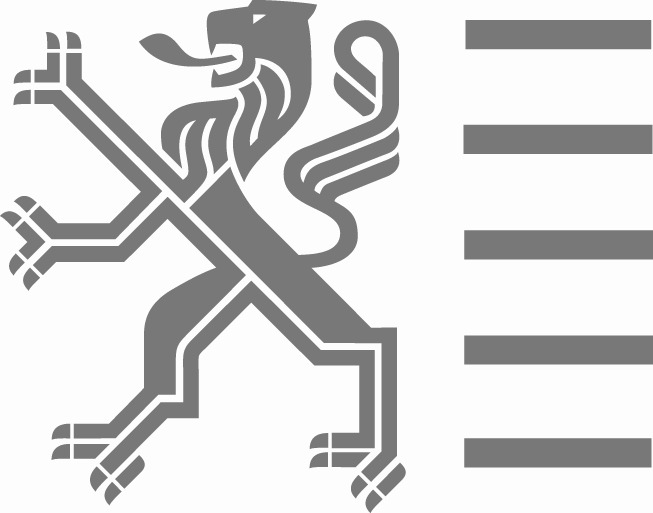 VLAREM-03-03022009VLAREM-03-03022009VLAREM-03-03022009VLAREM-03-03022009VLAREM-03-03022009VLAREM-03-03022009VLAREM-03-03022009VLAREM-03-03022009VLAREM-03-03022009VLAREM-03-03022009VLAREM-03-03022009In te vullen door de 
behandelende afdelingIn te vullen door de 
behandelende afdelingIn te vullen door de 
behandelende afdelingIn te vullen door de 
behandelende afdelingIn te vullen door de 
behandelende afdelingIn te vullen door de 
behandelende afdelingIn te vullen door de 
behandelende afdelingIn te vullen door de 
behandelende afdelingIn te vullen door de 
behandelende afdelingIn te vullen door de 
behandelende afdelingIn te vullen door de 
behandelende afdelingAan het college van burgemeester en schepenenAan het college van burgemeester en schepenenAan het college van burgemeester en schepenenAan het college van burgemeester en schepenenAan het college van burgemeester en schepenenAan het college van burgemeester en schepenenAan het college van burgemeester en schepenenAan het college van burgemeester en schepenenAan het college van burgemeester en schepenenAan het college van burgemeester en schepenenAan het college van burgemeester en schepenenAan het college van burgemeester en schepenenAan het college van burgemeester en schepenenAan het college van burgemeester en schepenenAan het college van burgemeester en schepenenAan het college van burgemeester en schepenenAan het college van burgemeester en schepenenAan het college van burgemeester en schepenenAan het college van burgemeester en schepenenAan het college van burgemeester en schepenenAan het college van burgemeester en schepenenAan het college van burgemeester en schepenenAan het college van burgemeester en schepenenAan het college van burgemeester en schepenenAan het college van burgemeester en schepenenAan het college van burgemeester en schepenenAan het college van burgemeester en schepenenAan het college van burgemeester en schepenenAan het college van burgemeester en schepenenAan het college van burgemeester en schepenenAan het college van burgemeester en schepenendossiernummerdossiernummerdossiernummerdossiernummerdossiernummerdossiernummerdossiernummerdossiernummerdossiernummerdossiernummerdossiernummerAan het college van burgemeester en schepenenAan het college van burgemeester en schepenenAan het college van burgemeester en schepenenAan het college van burgemeester en schepenenAan het college van burgemeester en schepenenAan het college van burgemeester en schepenenAan het college van burgemeester en schepenenAan het college van burgemeester en schepenenAan het college van burgemeester en schepenenAan het college van burgemeester en schepenenAan het college van burgemeester en schepenenAan het college van burgemeester en schepenenAan het college van burgemeester en schepenenAan het college van burgemeester en schepenenAan het college van burgemeester en schepenenAan het college van burgemeester en schepenenAan het college van burgemeester en schepenenAan het college van burgemeester en schepenenAan het college van burgemeester en schepenenAan het college van burgemeester en schepenenAan het college van burgemeester en schepenenAan het college van burgemeester en schepenenAan het college van burgemeester en schepenenAan het college van burgemeester en schepenenAan het college van burgemeester en schepenenAan het college van burgemeester en schepenenAan het college van burgemeester en schepenenAan het college van burgemeester en schepenenAan het college van burgemeester en schepenenAan het college van burgemeester en schepenenAan het college van burgemeester en schepenenstraat en nummerstraat en nummerstraat en nummerstraat en nummerstraat en nummerindieningsdatumindieningsdatumindieningsdatumindieningsdatumindieningsdatumindieningsdatumindieningsdatumindieningsdatumindieningsdatumindieningsdatumindieningsdatumpostnummer en gemeentepostnummer en gemeentepostnummer en gemeentepostnummer en gemeentepostnummer en gemeenteWaarvoor dient dit formulier?Met dit formulier doet u de volgende melding aan de overheid in een van de volgende gevallen:u bent van plan een nieuwe inrichting van uitsluitend klasse 3 te exploiterenu exploiteert een inrichting die niet vergunningsplichtig of meldingsplichtig was, maar die door een wijziging van de wetgeving meldingsplichtig is geworden als een inrichting van klasse 3u bent van plan een verandering aan te brengen aan een al eerder gemelde inrichting, die na de verandering ingedeeld blijft als inrichting van klasse 3.De klasse van de inrichting wordt bepaald door de rubrieken van de indelingslijst die er op van toepassing zijn. De indelingslijst is de lijst in bijlage I bij titel I van het VLAREM (zie www.lne.be)Standaardinrichtingen (indelingsrubrieken 15.5 en 19.8 ) zijn inrichtingen van klasse 3. U moet ze dus ook met dit formulier melden.Waarvoor gebruikt u dit formulier niet?U kunt dit formulier niet gebruiken als het gaat om een onderdeel dat op zich in klasse 3 is ingedeeld, maar dat deel uitmaakt van een inrichting van klasse 1 of 2.Er is een vereenvoudigde melding mogelijk als de inrichting onlosmakelijk verbonden is met de woonfunctie van een onroerend goed dat hoofdzakelijk voor bewoning wordt gebruikt. Vraag meer informatie bij uw gemeente.Hoe vult u dit formulier in? Nummer elk bewijsstuk dat u als bijlage bij dit formulier voegt zoals aangegeven in de vraag en vink het aankruishokje in de rechtermarge aan.Waar vindt u meer informatie?Dit formulier is een toepassing van artikel 2 van titel I van het VLAREM (Vlaams Reglement betreffende de Milieuvergunning). Meer informatie over de milieuvergunningenreglementering en de teksten van het decreet en het VLAREM vindt u op www.lne.be.Aan wie bezorgt u dit formulier?Aan het college van burgemeester en schepenen van de gemeente waar de inrichting gelegen is..Waarvoor dient dit formulier?Met dit formulier doet u de volgende melding aan de overheid in een van de volgende gevallen:u bent van plan een nieuwe inrichting van uitsluitend klasse 3 te exploiterenu exploiteert een inrichting die niet vergunningsplichtig of meldingsplichtig was, maar die door een wijziging van de wetgeving meldingsplichtig is geworden als een inrichting van klasse 3u bent van plan een verandering aan te brengen aan een al eerder gemelde inrichting, die na de verandering ingedeeld blijft als inrichting van klasse 3.De klasse van de inrichting wordt bepaald door de rubrieken van de indelingslijst die er op van toepassing zijn. De indelingslijst is de lijst in bijlage I bij titel I van het VLAREM (zie www.lne.be)Standaardinrichtingen (indelingsrubrieken 15.5 en 19.8 ) zijn inrichtingen van klasse 3. U moet ze dus ook met dit formulier melden.Waarvoor gebruikt u dit formulier niet?U kunt dit formulier niet gebruiken als het gaat om een onderdeel dat op zich in klasse 3 is ingedeeld, maar dat deel uitmaakt van een inrichting van klasse 1 of 2.Er is een vereenvoudigde melding mogelijk als de inrichting onlosmakelijk verbonden is met de woonfunctie van een onroerend goed dat hoofdzakelijk voor bewoning wordt gebruikt. Vraag meer informatie bij uw gemeente.Hoe vult u dit formulier in? Nummer elk bewijsstuk dat u als bijlage bij dit formulier voegt zoals aangegeven in de vraag en vink het aankruishokje in de rechtermarge aan.Waar vindt u meer informatie?Dit formulier is een toepassing van artikel 2 van titel I van het VLAREM (Vlaams Reglement betreffende de Milieuvergunning). Meer informatie over de milieuvergunningenreglementering en de teksten van het decreet en het VLAREM vindt u op www.lne.be.Aan wie bezorgt u dit formulier?Aan het college van burgemeester en schepenen van de gemeente waar de inrichting gelegen is..Waarvoor dient dit formulier?Met dit formulier doet u de volgende melding aan de overheid in een van de volgende gevallen:u bent van plan een nieuwe inrichting van uitsluitend klasse 3 te exploiterenu exploiteert een inrichting die niet vergunningsplichtig of meldingsplichtig was, maar die door een wijziging van de wetgeving meldingsplichtig is geworden als een inrichting van klasse 3u bent van plan een verandering aan te brengen aan een al eerder gemelde inrichting, die na de verandering ingedeeld blijft als inrichting van klasse 3.De klasse van de inrichting wordt bepaald door de rubrieken van de indelingslijst die er op van toepassing zijn. De indelingslijst is de lijst in bijlage I bij titel I van het VLAREM (zie www.lne.be)Standaardinrichtingen (indelingsrubrieken 15.5 en 19.8 ) zijn inrichtingen van klasse 3. U moet ze dus ook met dit formulier melden.Waarvoor gebruikt u dit formulier niet?U kunt dit formulier niet gebruiken als het gaat om een onderdeel dat op zich in klasse 3 is ingedeeld, maar dat deel uitmaakt van een inrichting van klasse 1 of 2.Er is een vereenvoudigde melding mogelijk als de inrichting onlosmakelijk verbonden is met de woonfunctie van een onroerend goed dat hoofdzakelijk voor bewoning wordt gebruikt. Vraag meer informatie bij uw gemeente.Hoe vult u dit formulier in? Nummer elk bewijsstuk dat u als bijlage bij dit formulier voegt zoals aangegeven in de vraag en vink het aankruishokje in de rechtermarge aan.Waar vindt u meer informatie?Dit formulier is een toepassing van artikel 2 van titel I van het VLAREM (Vlaams Reglement betreffende de Milieuvergunning). Meer informatie over de milieuvergunningenreglementering en de teksten van het decreet en het VLAREM vindt u op www.lne.be.Aan wie bezorgt u dit formulier?Aan het college van burgemeester en schepenen van de gemeente waar de inrichting gelegen is..Waarvoor dient dit formulier?Met dit formulier doet u de volgende melding aan de overheid in een van de volgende gevallen:u bent van plan een nieuwe inrichting van uitsluitend klasse 3 te exploiterenu exploiteert een inrichting die niet vergunningsplichtig of meldingsplichtig was, maar die door een wijziging van de wetgeving meldingsplichtig is geworden als een inrichting van klasse 3u bent van plan een verandering aan te brengen aan een al eerder gemelde inrichting, die na de verandering ingedeeld blijft als inrichting van klasse 3.De klasse van de inrichting wordt bepaald door de rubrieken van de indelingslijst die er op van toepassing zijn. De indelingslijst is de lijst in bijlage I bij titel I van het VLAREM (zie www.lne.be)Standaardinrichtingen (indelingsrubrieken 15.5 en 19.8 ) zijn inrichtingen van klasse 3. U moet ze dus ook met dit formulier melden.Waarvoor gebruikt u dit formulier niet?U kunt dit formulier niet gebruiken als het gaat om een onderdeel dat op zich in klasse 3 is ingedeeld, maar dat deel uitmaakt van een inrichting van klasse 1 of 2.Er is een vereenvoudigde melding mogelijk als de inrichting onlosmakelijk verbonden is met de woonfunctie van een onroerend goed dat hoofdzakelijk voor bewoning wordt gebruikt. Vraag meer informatie bij uw gemeente.Hoe vult u dit formulier in? Nummer elk bewijsstuk dat u als bijlage bij dit formulier voegt zoals aangegeven in de vraag en vink het aankruishokje in de rechtermarge aan.Waar vindt u meer informatie?Dit formulier is een toepassing van artikel 2 van titel I van het VLAREM (Vlaams Reglement betreffende de Milieuvergunning). Meer informatie over de milieuvergunningenreglementering en de teksten van het decreet en het VLAREM vindt u op www.lne.be.Aan wie bezorgt u dit formulier?Aan het college van burgemeester en schepenen van de gemeente waar de inrichting gelegen is..Waarvoor dient dit formulier?Met dit formulier doet u de volgende melding aan de overheid in een van de volgende gevallen:u bent van plan een nieuwe inrichting van uitsluitend klasse 3 te exploiterenu exploiteert een inrichting die niet vergunningsplichtig of meldingsplichtig was, maar die door een wijziging van de wetgeving meldingsplichtig is geworden als een inrichting van klasse 3u bent van plan een verandering aan te brengen aan een al eerder gemelde inrichting, die na de verandering ingedeeld blijft als inrichting van klasse 3.De klasse van de inrichting wordt bepaald door de rubrieken van de indelingslijst die er op van toepassing zijn. De indelingslijst is de lijst in bijlage I bij titel I van het VLAREM (zie www.lne.be)Standaardinrichtingen (indelingsrubrieken 15.5 en 19.8 ) zijn inrichtingen van klasse 3. U moet ze dus ook met dit formulier melden.Waarvoor gebruikt u dit formulier niet?U kunt dit formulier niet gebruiken als het gaat om een onderdeel dat op zich in klasse 3 is ingedeeld, maar dat deel uitmaakt van een inrichting van klasse 1 of 2.Er is een vereenvoudigde melding mogelijk als de inrichting onlosmakelijk verbonden is met de woonfunctie van een onroerend goed dat hoofdzakelijk voor bewoning wordt gebruikt. Vraag meer informatie bij uw gemeente.Hoe vult u dit formulier in? Nummer elk bewijsstuk dat u als bijlage bij dit formulier voegt zoals aangegeven in de vraag en vink het aankruishokje in de rechtermarge aan.Waar vindt u meer informatie?Dit formulier is een toepassing van artikel 2 van titel I van het VLAREM (Vlaams Reglement betreffende de Milieuvergunning). Meer informatie over de milieuvergunningenreglementering en de teksten van het decreet en het VLAREM vindt u op www.lne.be.Aan wie bezorgt u dit formulier?Aan het college van burgemeester en schepenen van de gemeente waar de inrichting gelegen is..Waarvoor dient dit formulier?Met dit formulier doet u de volgende melding aan de overheid in een van de volgende gevallen:u bent van plan een nieuwe inrichting van uitsluitend klasse 3 te exploiterenu exploiteert een inrichting die niet vergunningsplichtig of meldingsplichtig was, maar die door een wijziging van de wetgeving meldingsplichtig is geworden als een inrichting van klasse 3u bent van plan een verandering aan te brengen aan een al eerder gemelde inrichting, die na de verandering ingedeeld blijft als inrichting van klasse 3.De klasse van de inrichting wordt bepaald door de rubrieken van de indelingslijst die er op van toepassing zijn. De indelingslijst is de lijst in bijlage I bij titel I van het VLAREM (zie www.lne.be)Standaardinrichtingen (indelingsrubrieken 15.5 en 19.8 ) zijn inrichtingen van klasse 3. U moet ze dus ook met dit formulier melden.Waarvoor gebruikt u dit formulier niet?U kunt dit formulier niet gebruiken als het gaat om een onderdeel dat op zich in klasse 3 is ingedeeld, maar dat deel uitmaakt van een inrichting van klasse 1 of 2.Er is een vereenvoudigde melding mogelijk als de inrichting onlosmakelijk verbonden is met de woonfunctie van een onroerend goed dat hoofdzakelijk voor bewoning wordt gebruikt. Vraag meer informatie bij uw gemeente.Hoe vult u dit formulier in? Nummer elk bewijsstuk dat u als bijlage bij dit formulier voegt zoals aangegeven in de vraag en vink het aankruishokje in de rechtermarge aan.Waar vindt u meer informatie?Dit formulier is een toepassing van artikel 2 van titel I van het VLAREM (Vlaams Reglement betreffende de Milieuvergunning). Meer informatie over de milieuvergunningenreglementering en de teksten van het decreet en het VLAREM vindt u op www.lne.be.Aan wie bezorgt u dit formulier?Aan het college van burgemeester en schepenen van de gemeente waar de inrichting gelegen is..Waarvoor dient dit formulier?Met dit formulier doet u de volgende melding aan de overheid in een van de volgende gevallen:u bent van plan een nieuwe inrichting van uitsluitend klasse 3 te exploiterenu exploiteert een inrichting die niet vergunningsplichtig of meldingsplichtig was, maar die door een wijziging van de wetgeving meldingsplichtig is geworden als een inrichting van klasse 3u bent van plan een verandering aan te brengen aan een al eerder gemelde inrichting, die na de verandering ingedeeld blijft als inrichting van klasse 3.De klasse van de inrichting wordt bepaald door de rubrieken van de indelingslijst die er op van toepassing zijn. De indelingslijst is de lijst in bijlage I bij titel I van het VLAREM (zie www.lne.be)Standaardinrichtingen (indelingsrubrieken 15.5 en 19.8 ) zijn inrichtingen van klasse 3. U moet ze dus ook met dit formulier melden.Waarvoor gebruikt u dit formulier niet?U kunt dit formulier niet gebruiken als het gaat om een onderdeel dat op zich in klasse 3 is ingedeeld, maar dat deel uitmaakt van een inrichting van klasse 1 of 2.Er is een vereenvoudigde melding mogelijk als de inrichting onlosmakelijk verbonden is met de woonfunctie van een onroerend goed dat hoofdzakelijk voor bewoning wordt gebruikt. Vraag meer informatie bij uw gemeente.Hoe vult u dit formulier in? Nummer elk bewijsstuk dat u als bijlage bij dit formulier voegt zoals aangegeven in de vraag en vink het aankruishokje in de rechtermarge aan.Waar vindt u meer informatie?Dit formulier is een toepassing van artikel 2 van titel I van het VLAREM (Vlaams Reglement betreffende de Milieuvergunning). Meer informatie over de milieuvergunningenreglementering en de teksten van het decreet en het VLAREM vindt u op www.lne.be.Aan wie bezorgt u dit formulier?Aan het college van burgemeester en schepenen van de gemeente waar de inrichting gelegen is..Waarvoor dient dit formulier?Met dit formulier doet u de volgende melding aan de overheid in een van de volgende gevallen:u bent van plan een nieuwe inrichting van uitsluitend klasse 3 te exploiterenu exploiteert een inrichting die niet vergunningsplichtig of meldingsplichtig was, maar die door een wijziging van de wetgeving meldingsplichtig is geworden als een inrichting van klasse 3u bent van plan een verandering aan te brengen aan een al eerder gemelde inrichting, die na de verandering ingedeeld blijft als inrichting van klasse 3.De klasse van de inrichting wordt bepaald door de rubrieken van de indelingslijst die er op van toepassing zijn. De indelingslijst is de lijst in bijlage I bij titel I van het VLAREM (zie www.lne.be)Standaardinrichtingen (indelingsrubrieken 15.5 en 19.8 ) zijn inrichtingen van klasse 3. U moet ze dus ook met dit formulier melden.Waarvoor gebruikt u dit formulier niet?U kunt dit formulier niet gebruiken als het gaat om een onderdeel dat op zich in klasse 3 is ingedeeld, maar dat deel uitmaakt van een inrichting van klasse 1 of 2.Er is een vereenvoudigde melding mogelijk als de inrichting onlosmakelijk verbonden is met de woonfunctie van een onroerend goed dat hoofdzakelijk voor bewoning wordt gebruikt. Vraag meer informatie bij uw gemeente.Hoe vult u dit formulier in? Nummer elk bewijsstuk dat u als bijlage bij dit formulier voegt zoals aangegeven in de vraag en vink het aankruishokje in de rechtermarge aan.Waar vindt u meer informatie?Dit formulier is een toepassing van artikel 2 van titel I van het VLAREM (Vlaams Reglement betreffende de Milieuvergunning). Meer informatie over de milieuvergunningenreglementering en de teksten van het decreet en het VLAREM vindt u op www.lne.be.Aan wie bezorgt u dit formulier?Aan het college van burgemeester en schepenen van de gemeente waar de inrichting gelegen is..Waarvoor dient dit formulier?Met dit formulier doet u de volgende melding aan de overheid in een van de volgende gevallen:u bent van plan een nieuwe inrichting van uitsluitend klasse 3 te exploiterenu exploiteert een inrichting die niet vergunningsplichtig of meldingsplichtig was, maar die door een wijziging van de wetgeving meldingsplichtig is geworden als een inrichting van klasse 3u bent van plan een verandering aan te brengen aan een al eerder gemelde inrichting, die na de verandering ingedeeld blijft als inrichting van klasse 3.De klasse van de inrichting wordt bepaald door de rubrieken van de indelingslijst die er op van toepassing zijn. De indelingslijst is de lijst in bijlage I bij titel I van het VLAREM (zie www.lne.be)Standaardinrichtingen (indelingsrubrieken 15.5 en 19.8 ) zijn inrichtingen van klasse 3. U moet ze dus ook met dit formulier melden.Waarvoor gebruikt u dit formulier niet?U kunt dit formulier niet gebruiken als het gaat om een onderdeel dat op zich in klasse 3 is ingedeeld, maar dat deel uitmaakt van een inrichting van klasse 1 of 2.Er is een vereenvoudigde melding mogelijk als de inrichting onlosmakelijk verbonden is met de woonfunctie van een onroerend goed dat hoofdzakelijk voor bewoning wordt gebruikt. Vraag meer informatie bij uw gemeente.Hoe vult u dit formulier in? Nummer elk bewijsstuk dat u als bijlage bij dit formulier voegt zoals aangegeven in de vraag en vink het aankruishokje in de rechtermarge aan.Waar vindt u meer informatie?Dit formulier is een toepassing van artikel 2 van titel I van het VLAREM (Vlaams Reglement betreffende de Milieuvergunning). Meer informatie over de milieuvergunningenreglementering en de teksten van het decreet en het VLAREM vindt u op www.lne.be.Aan wie bezorgt u dit formulier?Aan het college van burgemeester en schepenen van de gemeente waar de inrichting gelegen is..Waarvoor dient dit formulier?Met dit formulier doet u de volgende melding aan de overheid in een van de volgende gevallen:u bent van plan een nieuwe inrichting van uitsluitend klasse 3 te exploiterenu exploiteert een inrichting die niet vergunningsplichtig of meldingsplichtig was, maar die door een wijziging van de wetgeving meldingsplichtig is geworden als een inrichting van klasse 3u bent van plan een verandering aan te brengen aan een al eerder gemelde inrichting, die na de verandering ingedeeld blijft als inrichting van klasse 3.De klasse van de inrichting wordt bepaald door de rubrieken van de indelingslijst die er op van toepassing zijn. De indelingslijst is de lijst in bijlage I bij titel I van het VLAREM (zie www.lne.be)Standaardinrichtingen (indelingsrubrieken 15.5 en 19.8 ) zijn inrichtingen van klasse 3. U moet ze dus ook met dit formulier melden.Waarvoor gebruikt u dit formulier niet?U kunt dit formulier niet gebruiken als het gaat om een onderdeel dat op zich in klasse 3 is ingedeeld, maar dat deel uitmaakt van een inrichting van klasse 1 of 2.Er is een vereenvoudigde melding mogelijk als de inrichting onlosmakelijk verbonden is met de woonfunctie van een onroerend goed dat hoofdzakelijk voor bewoning wordt gebruikt. Vraag meer informatie bij uw gemeente.Hoe vult u dit formulier in? Nummer elk bewijsstuk dat u als bijlage bij dit formulier voegt zoals aangegeven in de vraag en vink het aankruishokje in de rechtermarge aan.Waar vindt u meer informatie?Dit formulier is een toepassing van artikel 2 van titel I van het VLAREM (Vlaams Reglement betreffende de Milieuvergunning). Meer informatie over de milieuvergunningenreglementering en de teksten van het decreet en het VLAREM vindt u op www.lne.be.Aan wie bezorgt u dit formulier?Aan het college van burgemeester en schepenen van de gemeente waar de inrichting gelegen is..Waarvoor dient dit formulier?Met dit formulier doet u de volgende melding aan de overheid in een van de volgende gevallen:u bent van plan een nieuwe inrichting van uitsluitend klasse 3 te exploiterenu exploiteert een inrichting die niet vergunningsplichtig of meldingsplichtig was, maar die door een wijziging van de wetgeving meldingsplichtig is geworden als een inrichting van klasse 3u bent van plan een verandering aan te brengen aan een al eerder gemelde inrichting, die na de verandering ingedeeld blijft als inrichting van klasse 3.De klasse van de inrichting wordt bepaald door de rubrieken van de indelingslijst die er op van toepassing zijn. De indelingslijst is de lijst in bijlage I bij titel I van het VLAREM (zie www.lne.be)Standaardinrichtingen (indelingsrubrieken 15.5 en 19.8 ) zijn inrichtingen van klasse 3. U moet ze dus ook met dit formulier melden.Waarvoor gebruikt u dit formulier niet?U kunt dit formulier niet gebruiken als het gaat om een onderdeel dat op zich in klasse 3 is ingedeeld, maar dat deel uitmaakt van een inrichting van klasse 1 of 2.Er is een vereenvoudigde melding mogelijk als de inrichting onlosmakelijk verbonden is met de woonfunctie van een onroerend goed dat hoofdzakelijk voor bewoning wordt gebruikt. Vraag meer informatie bij uw gemeente.Hoe vult u dit formulier in? Nummer elk bewijsstuk dat u als bijlage bij dit formulier voegt zoals aangegeven in de vraag en vink het aankruishokje in de rechtermarge aan.Waar vindt u meer informatie?Dit formulier is een toepassing van artikel 2 van titel I van het VLAREM (Vlaams Reglement betreffende de Milieuvergunning). Meer informatie over de milieuvergunningenreglementering en de teksten van het decreet en het VLAREM vindt u op www.lne.be.Aan wie bezorgt u dit formulier?Aan het college van burgemeester en schepenen van de gemeente waar de inrichting gelegen is..Waarvoor dient dit formulier?Met dit formulier doet u de volgende melding aan de overheid in een van de volgende gevallen:u bent van plan een nieuwe inrichting van uitsluitend klasse 3 te exploiterenu exploiteert een inrichting die niet vergunningsplichtig of meldingsplichtig was, maar die door een wijziging van de wetgeving meldingsplichtig is geworden als een inrichting van klasse 3u bent van plan een verandering aan te brengen aan een al eerder gemelde inrichting, die na de verandering ingedeeld blijft als inrichting van klasse 3.De klasse van de inrichting wordt bepaald door de rubrieken van de indelingslijst die er op van toepassing zijn. De indelingslijst is de lijst in bijlage I bij titel I van het VLAREM (zie www.lne.be)Standaardinrichtingen (indelingsrubrieken 15.5 en 19.8 ) zijn inrichtingen van klasse 3. U moet ze dus ook met dit formulier melden.Waarvoor gebruikt u dit formulier niet?U kunt dit formulier niet gebruiken als het gaat om een onderdeel dat op zich in klasse 3 is ingedeeld, maar dat deel uitmaakt van een inrichting van klasse 1 of 2.Er is een vereenvoudigde melding mogelijk als de inrichting onlosmakelijk verbonden is met de woonfunctie van een onroerend goed dat hoofdzakelijk voor bewoning wordt gebruikt. Vraag meer informatie bij uw gemeente.Hoe vult u dit formulier in? Nummer elk bewijsstuk dat u als bijlage bij dit formulier voegt zoals aangegeven in de vraag en vink het aankruishokje in de rechtermarge aan.Waar vindt u meer informatie?Dit formulier is een toepassing van artikel 2 van titel I van het VLAREM (Vlaams Reglement betreffende de Milieuvergunning). Meer informatie over de milieuvergunningenreglementering en de teksten van het decreet en het VLAREM vindt u op www.lne.be.Aan wie bezorgt u dit formulier?Aan het college van burgemeester en schepenen van de gemeente waar de inrichting gelegen is..Waarvoor dient dit formulier?Met dit formulier doet u de volgende melding aan de overheid in een van de volgende gevallen:u bent van plan een nieuwe inrichting van uitsluitend klasse 3 te exploiterenu exploiteert een inrichting die niet vergunningsplichtig of meldingsplichtig was, maar die door een wijziging van de wetgeving meldingsplichtig is geworden als een inrichting van klasse 3u bent van plan een verandering aan te brengen aan een al eerder gemelde inrichting, die na de verandering ingedeeld blijft als inrichting van klasse 3.De klasse van de inrichting wordt bepaald door de rubrieken van de indelingslijst die er op van toepassing zijn. De indelingslijst is de lijst in bijlage I bij titel I van het VLAREM (zie www.lne.be)Standaardinrichtingen (indelingsrubrieken 15.5 en 19.8 ) zijn inrichtingen van klasse 3. U moet ze dus ook met dit formulier melden.Waarvoor gebruikt u dit formulier niet?U kunt dit formulier niet gebruiken als het gaat om een onderdeel dat op zich in klasse 3 is ingedeeld, maar dat deel uitmaakt van een inrichting van klasse 1 of 2.Er is een vereenvoudigde melding mogelijk als de inrichting onlosmakelijk verbonden is met de woonfunctie van een onroerend goed dat hoofdzakelijk voor bewoning wordt gebruikt. Vraag meer informatie bij uw gemeente.Hoe vult u dit formulier in? Nummer elk bewijsstuk dat u als bijlage bij dit formulier voegt zoals aangegeven in de vraag en vink het aankruishokje in de rechtermarge aan.Waar vindt u meer informatie?Dit formulier is een toepassing van artikel 2 van titel I van het VLAREM (Vlaams Reglement betreffende de Milieuvergunning). Meer informatie over de milieuvergunningenreglementering en de teksten van het decreet en het VLAREM vindt u op www.lne.be.Aan wie bezorgt u dit formulier?Aan het college van burgemeester en schepenen van de gemeente waar de inrichting gelegen is..Waarvoor dient dit formulier?Met dit formulier doet u de volgende melding aan de overheid in een van de volgende gevallen:u bent van plan een nieuwe inrichting van uitsluitend klasse 3 te exploiterenu exploiteert een inrichting die niet vergunningsplichtig of meldingsplichtig was, maar die door een wijziging van de wetgeving meldingsplichtig is geworden als een inrichting van klasse 3u bent van plan een verandering aan te brengen aan een al eerder gemelde inrichting, die na de verandering ingedeeld blijft als inrichting van klasse 3.De klasse van de inrichting wordt bepaald door de rubrieken van de indelingslijst die er op van toepassing zijn. De indelingslijst is de lijst in bijlage I bij titel I van het VLAREM (zie www.lne.be)Standaardinrichtingen (indelingsrubrieken 15.5 en 19.8 ) zijn inrichtingen van klasse 3. U moet ze dus ook met dit formulier melden.Waarvoor gebruikt u dit formulier niet?U kunt dit formulier niet gebruiken als het gaat om een onderdeel dat op zich in klasse 3 is ingedeeld, maar dat deel uitmaakt van een inrichting van klasse 1 of 2.Er is een vereenvoudigde melding mogelijk als de inrichting onlosmakelijk verbonden is met de woonfunctie van een onroerend goed dat hoofdzakelijk voor bewoning wordt gebruikt. Vraag meer informatie bij uw gemeente.Hoe vult u dit formulier in? Nummer elk bewijsstuk dat u als bijlage bij dit formulier voegt zoals aangegeven in de vraag en vink het aankruishokje in de rechtermarge aan.Waar vindt u meer informatie?Dit formulier is een toepassing van artikel 2 van titel I van het VLAREM (Vlaams Reglement betreffende de Milieuvergunning). Meer informatie over de milieuvergunningenreglementering en de teksten van het decreet en het VLAREM vindt u op www.lne.be.Aan wie bezorgt u dit formulier?Aan het college van burgemeester en schepenen van de gemeente waar de inrichting gelegen is..Waarvoor dient dit formulier?Met dit formulier doet u de volgende melding aan de overheid in een van de volgende gevallen:u bent van plan een nieuwe inrichting van uitsluitend klasse 3 te exploiterenu exploiteert een inrichting die niet vergunningsplichtig of meldingsplichtig was, maar die door een wijziging van de wetgeving meldingsplichtig is geworden als een inrichting van klasse 3u bent van plan een verandering aan te brengen aan een al eerder gemelde inrichting, die na de verandering ingedeeld blijft als inrichting van klasse 3.De klasse van de inrichting wordt bepaald door de rubrieken van de indelingslijst die er op van toepassing zijn. De indelingslijst is de lijst in bijlage I bij titel I van het VLAREM (zie www.lne.be)Standaardinrichtingen (indelingsrubrieken 15.5 en 19.8 ) zijn inrichtingen van klasse 3. U moet ze dus ook met dit formulier melden.Waarvoor gebruikt u dit formulier niet?U kunt dit formulier niet gebruiken als het gaat om een onderdeel dat op zich in klasse 3 is ingedeeld, maar dat deel uitmaakt van een inrichting van klasse 1 of 2.Er is een vereenvoudigde melding mogelijk als de inrichting onlosmakelijk verbonden is met de woonfunctie van een onroerend goed dat hoofdzakelijk voor bewoning wordt gebruikt. Vraag meer informatie bij uw gemeente.Hoe vult u dit formulier in? Nummer elk bewijsstuk dat u als bijlage bij dit formulier voegt zoals aangegeven in de vraag en vink het aankruishokje in de rechtermarge aan.Waar vindt u meer informatie?Dit formulier is een toepassing van artikel 2 van titel I van het VLAREM (Vlaams Reglement betreffende de Milieuvergunning). Meer informatie over de milieuvergunningenreglementering en de teksten van het decreet en het VLAREM vindt u op www.lne.be.Aan wie bezorgt u dit formulier?Aan het college van burgemeester en schepenen van de gemeente waar de inrichting gelegen is..Waarvoor dient dit formulier?Met dit formulier doet u de volgende melding aan de overheid in een van de volgende gevallen:u bent van plan een nieuwe inrichting van uitsluitend klasse 3 te exploiterenu exploiteert een inrichting die niet vergunningsplichtig of meldingsplichtig was, maar die door een wijziging van de wetgeving meldingsplichtig is geworden als een inrichting van klasse 3u bent van plan een verandering aan te brengen aan een al eerder gemelde inrichting, die na de verandering ingedeeld blijft als inrichting van klasse 3.De klasse van de inrichting wordt bepaald door de rubrieken van de indelingslijst die er op van toepassing zijn. De indelingslijst is de lijst in bijlage I bij titel I van het VLAREM (zie www.lne.be)Standaardinrichtingen (indelingsrubrieken 15.5 en 19.8 ) zijn inrichtingen van klasse 3. U moet ze dus ook met dit formulier melden.Waarvoor gebruikt u dit formulier niet?U kunt dit formulier niet gebruiken als het gaat om een onderdeel dat op zich in klasse 3 is ingedeeld, maar dat deel uitmaakt van een inrichting van klasse 1 of 2.Er is een vereenvoudigde melding mogelijk als de inrichting onlosmakelijk verbonden is met de woonfunctie van een onroerend goed dat hoofdzakelijk voor bewoning wordt gebruikt. Vraag meer informatie bij uw gemeente.Hoe vult u dit formulier in? Nummer elk bewijsstuk dat u als bijlage bij dit formulier voegt zoals aangegeven in de vraag en vink het aankruishokje in de rechtermarge aan.Waar vindt u meer informatie?Dit formulier is een toepassing van artikel 2 van titel I van het VLAREM (Vlaams Reglement betreffende de Milieuvergunning). Meer informatie over de milieuvergunningenreglementering en de teksten van het decreet en het VLAREM vindt u op www.lne.be.Aan wie bezorgt u dit formulier?Aan het college van burgemeester en schepenen van de gemeente waar de inrichting gelegen is..Waarvoor dient dit formulier?Met dit formulier doet u de volgende melding aan de overheid in een van de volgende gevallen:u bent van plan een nieuwe inrichting van uitsluitend klasse 3 te exploiterenu exploiteert een inrichting die niet vergunningsplichtig of meldingsplichtig was, maar die door een wijziging van de wetgeving meldingsplichtig is geworden als een inrichting van klasse 3u bent van plan een verandering aan te brengen aan een al eerder gemelde inrichting, die na de verandering ingedeeld blijft als inrichting van klasse 3.De klasse van de inrichting wordt bepaald door de rubrieken van de indelingslijst die er op van toepassing zijn. De indelingslijst is de lijst in bijlage I bij titel I van het VLAREM (zie www.lne.be)Standaardinrichtingen (indelingsrubrieken 15.5 en 19.8 ) zijn inrichtingen van klasse 3. U moet ze dus ook met dit formulier melden.Waarvoor gebruikt u dit formulier niet?U kunt dit formulier niet gebruiken als het gaat om een onderdeel dat op zich in klasse 3 is ingedeeld, maar dat deel uitmaakt van een inrichting van klasse 1 of 2.Er is een vereenvoudigde melding mogelijk als de inrichting onlosmakelijk verbonden is met de woonfunctie van een onroerend goed dat hoofdzakelijk voor bewoning wordt gebruikt. Vraag meer informatie bij uw gemeente.Hoe vult u dit formulier in? Nummer elk bewijsstuk dat u als bijlage bij dit formulier voegt zoals aangegeven in de vraag en vink het aankruishokje in de rechtermarge aan.Waar vindt u meer informatie?Dit formulier is een toepassing van artikel 2 van titel I van het VLAREM (Vlaams Reglement betreffende de Milieuvergunning). Meer informatie over de milieuvergunningenreglementering en de teksten van het decreet en het VLAREM vindt u op www.lne.be.Aan wie bezorgt u dit formulier?Aan het college van burgemeester en schepenen van de gemeente waar de inrichting gelegen is..Waarvoor dient dit formulier?Met dit formulier doet u de volgende melding aan de overheid in een van de volgende gevallen:u bent van plan een nieuwe inrichting van uitsluitend klasse 3 te exploiterenu exploiteert een inrichting die niet vergunningsplichtig of meldingsplichtig was, maar die door een wijziging van de wetgeving meldingsplichtig is geworden als een inrichting van klasse 3u bent van plan een verandering aan te brengen aan een al eerder gemelde inrichting, die na de verandering ingedeeld blijft als inrichting van klasse 3.De klasse van de inrichting wordt bepaald door de rubrieken van de indelingslijst die er op van toepassing zijn. De indelingslijst is de lijst in bijlage I bij titel I van het VLAREM (zie www.lne.be)Standaardinrichtingen (indelingsrubrieken 15.5 en 19.8 ) zijn inrichtingen van klasse 3. U moet ze dus ook met dit formulier melden.Waarvoor gebruikt u dit formulier niet?U kunt dit formulier niet gebruiken als het gaat om een onderdeel dat op zich in klasse 3 is ingedeeld, maar dat deel uitmaakt van een inrichting van klasse 1 of 2.Er is een vereenvoudigde melding mogelijk als de inrichting onlosmakelijk verbonden is met de woonfunctie van een onroerend goed dat hoofdzakelijk voor bewoning wordt gebruikt. Vraag meer informatie bij uw gemeente.Hoe vult u dit formulier in? Nummer elk bewijsstuk dat u als bijlage bij dit formulier voegt zoals aangegeven in de vraag en vink het aankruishokje in de rechtermarge aan.Waar vindt u meer informatie?Dit formulier is een toepassing van artikel 2 van titel I van het VLAREM (Vlaams Reglement betreffende de Milieuvergunning). Meer informatie over de milieuvergunningenreglementering en de teksten van het decreet en het VLAREM vindt u op www.lne.be.Aan wie bezorgt u dit formulier?Aan het college van burgemeester en schepenen van de gemeente waar de inrichting gelegen is..Waarvoor dient dit formulier?Met dit formulier doet u de volgende melding aan de overheid in een van de volgende gevallen:u bent van plan een nieuwe inrichting van uitsluitend klasse 3 te exploiterenu exploiteert een inrichting die niet vergunningsplichtig of meldingsplichtig was, maar die door een wijziging van de wetgeving meldingsplichtig is geworden als een inrichting van klasse 3u bent van plan een verandering aan te brengen aan een al eerder gemelde inrichting, die na de verandering ingedeeld blijft als inrichting van klasse 3.De klasse van de inrichting wordt bepaald door de rubrieken van de indelingslijst die er op van toepassing zijn. De indelingslijst is de lijst in bijlage I bij titel I van het VLAREM (zie www.lne.be)Standaardinrichtingen (indelingsrubrieken 15.5 en 19.8 ) zijn inrichtingen van klasse 3. U moet ze dus ook met dit formulier melden.Waarvoor gebruikt u dit formulier niet?U kunt dit formulier niet gebruiken als het gaat om een onderdeel dat op zich in klasse 3 is ingedeeld, maar dat deel uitmaakt van een inrichting van klasse 1 of 2.Er is een vereenvoudigde melding mogelijk als de inrichting onlosmakelijk verbonden is met de woonfunctie van een onroerend goed dat hoofdzakelijk voor bewoning wordt gebruikt. Vraag meer informatie bij uw gemeente.Hoe vult u dit formulier in? Nummer elk bewijsstuk dat u als bijlage bij dit formulier voegt zoals aangegeven in de vraag en vink het aankruishokje in de rechtermarge aan.Waar vindt u meer informatie?Dit formulier is een toepassing van artikel 2 van titel I van het VLAREM (Vlaams Reglement betreffende de Milieuvergunning). Meer informatie over de milieuvergunningenreglementering en de teksten van het decreet en het VLAREM vindt u op www.lne.be.Aan wie bezorgt u dit formulier?Aan het college van burgemeester en schepenen van de gemeente waar de inrichting gelegen is..Waarvoor dient dit formulier?Met dit formulier doet u de volgende melding aan de overheid in een van de volgende gevallen:u bent van plan een nieuwe inrichting van uitsluitend klasse 3 te exploiterenu exploiteert een inrichting die niet vergunningsplichtig of meldingsplichtig was, maar die door een wijziging van de wetgeving meldingsplichtig is geworden als een inrichting van klasse 3u bent van plan een verandering aan te brengen aan een al eerder gemelde inrichting, die na de verandering ingedeeld blijft als inrichting van klasse 3.De klasse van de inrichting wordt bepaald door de rubrieken van de indelingslijst die er op van toepassing zijn. De indelingslijst is de lijst in bijlage I bij titel I van het VLAREM (zie www.lne.be)Standaardinrichtingen (indelingsrubrieken 15.5 en 19.8 ) zijn inrichtingen van klasse 3. U moet ze dus ook met dit formulier melden.Waarvoor gebruikt u dit formulier niet?U kunt dit formulier niet gebruiken als het gaat om een onderdeel dat op zich in klasse 3 is ingedeeld, maar dat deel uitmaakt van een inrichting van klasse 1 of 2.Er is een vereenvoudigde melding mogelijk als de inrichting onlosmakelijk verbonden is met de woonfunctie van een onroerend goed dat hoofdzakelijk voor bewoning wordt gebruikt. Vraag meer informatie bij uw gemeente.Hoe vult u dit formulier in? Nummer elk bewijsstuk dat u als bijlage bij dit formulier voegt zoals aangegeven in de vraag en vink het aankruishokje in de rechtermarge aan.Waar vindt u meer informatie?Dit formulier is een toepassing van artikel 2 van titel I van het VLAREM (Vlaams Reglement betreffende de Milieuvergunning). Meer informatie over de milieuvergunningenreglementering en de teksten van het decreet en het VLAREM vindt u op www.lne.be.Aan wie bezorgt u dit formulier?Aan het college van burgemeester en schepenen van de gemeente waar de inrichting gelegen is..Waarvoor dient dit formulier?Met dit formulier doet u de volgende melding aan de overheid in een van de volgende gevallen:u bent van plan een nieuwe inrichting van uitsluitend klasse 3 te exploiterenu exploiteert een inrichting die niet vergunningsplichtig of meldingsplichtig was, maar die door een wijziging van de wetgeving meldingsplichtig is geworden als een inrichting van klasse 3u bent van plan een verandering aan te brengen aan een al eerder gemelde inrichting, die na de verandering ingedeeld blijft als inrichting van klasse 3.De klasse van de inrichting wordt bepaald door de rubrieken van de indelingslijst die er op van toepassing zijn. De indelingslijst is de lijst in bijlage I bij titel I van het VLAREM (zie www.lne.be)Standaardinrichtingen (indelingsrubrieken 15.5 en 19.8 ) zijn inrichtingen van klasse 3. U moet ze dus ook met dit formulier melden.Waarvoor gebruikt u dit formulier niet?U kunt dit formulier niet gebruiken als het gaat om een onderdeel dat op zich in klasse 3 is ingedeeld, maar dat deel uitmaakt van een inrichting van klasse 1 of 2.Er is een vereenvoudigde melding mogelijk als de inrichting onlosmakelijk verbonden is met de woonfunctie van een onroerend goed dat hoofdzakelijk voor bewoning wordt gebruikt. Vraag meer informatie bij uw gemeente.Hoe vult u dit formulier in? Nummer elk bewijsstuk dat u als bijlage bij dit formulier voegt zoals aangegeven in de vraag en vink het aankruishokje in de rechtermarge aan.Waar vindt u meer informatie?Dit formulier is een toepassing van artikel 2 van titel I van het VLAREM (Vlaams Reglement betreffende de Milieuvergunning). Meer informatie over de milieuvergunningenreglementering en de teksten van het decreet en het VLAREM vindt u op www.lne.be.Aan wie bezorgt u dit formulier?Aan het college van burgemeester en schepenen van de gemeente waar de inrichting gelegen is..Waarvoor dient dit formulier?Met dit formulier doet u de volgende melding aan de overheid in een van de volgende gevallen:u bent van plan een nieuwe inrichting van uitsluitend klasse 3 te exploiterenu exploiteert een inrichting die niet vergunningsplichtig of meldingsplichtig was, maar die door een wijziging van de wetgeving meldingsplichtig is geworden als een inrichting van klasse 3u bent van plan een verandering aan te brengen aan een al eerder gemelde inrichting, die na de verandering ingedeeld blijft als inrichting van klasse 3.De klasse van de inrichting wordt bepaald door de rubrieken van de indelingslijst die er op van toepassing zijn. De indelingslijst is de lijst in bijlage I bij titel I van het VLAREM (zie www.lne.be)Standaardinrichtingen (indelingsrubrieken 15.5 en 19.8 ) zijn inrichtingen van klasse 3. U moet ze dus ook met dit formulier melden.Waarvoor gebruikt u dit formulier niet?U kunt dit formulier niet gebruiken als het gaat om een onderdeel dat op zich in klasse 3 is ingedeeld, maar dat deel uitmaakt van een inrichting van klasse 1 of 2.Er is een vereenvoudigde melding mogelijk als de inrichting onlosmakelijk verbonden is met de woonfunctie van een onroerend goed dat hoofdzakelijk voor bewoning wordt gebruikt. Vraag meer informatie bij uw gemeente.Hoe vult u dit formulier in? Nummer elk bewijsstuk dat u als bijlage bij dit formulier voegt zoals aangegeven in de vraag en vink het aankruishokje in de rechtermarge aan.Waar vindt u meer informatie?Dit formulier is een toepassing van artikel 2 van titel I van het VLAREM (Vlaams Reglement betreffende de Milieuvergunning). Meer informatie over de milieuvergunningenreglementering en de teksten van het decreet en het VLAREM vindt u op www.lne.be.Aan wie bezorgt u dit formulier?Aan het college van burgemeester en schepenen van de gemeente waar de inrichting gelegen is..Waarvoor dient dit formulier?Met dit formulier doet u de volgende melding aan de overheid in een van de volgende gevallen:u bent van plan een nieuwe inrichting van uitsluitend klasse 3 te exploiterenu exploiteert een inrichting die niet vergunningsplichtig of meldingsplichtig was, maar die door een wijziging van de wetgeving meldingsplichtig is geworden als een inrichting van klasse 3u bent van plan een verandering aan te brengen aan een al eerder gemelde inrichting, die na de verandering ingedeeld blijft als inrichting van klasse 3.De klasse van de inrichting wordt bepaald door de rubrieken van de indelingslijst die er op van toepassing zijn. De indelingslijst is de lijst in bijlage I bij titel I van het VLAREM (zie www.lne.be)Standaardinrichtingen (indelingsrubrieken 15.5 en 19.8 ) zijn inrichtingen van klasse 3. U moet ze dus ook met dit formulier melden.Waarvoor gebruikt u dit formulier niet?U kunt dit formulier niet gebruiken als het gaat om een onderdeel dat op zich in klasse 3 is ingedeeld, maar dat deel uitmaakt van een inrichting van klasse 1 of 2.Er is een vereenvoudigde melding mogelijk als de inrichting onlosmakelijk verbonden is met de woonfunctie van een onroerend goed dat hoofdzakelijk voor bewoning wordt gebruikt. Vraag meer informatie bij uw gemeente.Hoe vult u dit formulier in? Nummer elk bewijsstuk dat u als bijlage bij dit formulier voegt zoals aangegeven in de vraag en vink het aankruishokje in de rechtermarge aan.Waar vindt u meer informatie?Dit formulier is een toepassing van artikel 2 van titel I van het VLAREM (Vlaams Reglement betreffende de Milieuvergunning). Meer informatie over de milieuvergunningenreglementering en de teksten van het decreet en het VLAREM vindt u op www.lne.be.Aan wie bezorgt u dit formulier?Aan het college van burgemeester en schepenen van de gemeente waar de inrichting gelegen is..Waarvoor dient dit formulier?Met dit formulier doet u de volgende melding aan de overheid in een van de volgende gevallen:u bent van plan een nieuwe inrichting van uitsluitend klasse 3 te exploiterenu exploiteert een inrichting die niet vergunningsplichtig of meldingsplichtig was, maar die door een wijziging van de wetgeving meldingsplichtig is geworden als een inrichting van klasse 3u bent van plan een verandering aan te brengen aan een al eerder gemelde inrichting, die na de verandering ingedeeld blijft als inrichting van klasse 3.De klasse van de inrichting wordt bepaald door de rubrieken van de indelingslijst die er op van toepassing zijn. De indelingslijst is de lijst in bijlage I bij titel I van het VLAREM (zie www.lne.be)Standaardinrichtingen (indelingsrubrieken 15.5 en 19.8 ) zijn inrichtingen van klasse 3. U moet ze dus ook met dit formulier melden.Waarvoor gebruikt u dit formulier niet?U kunt dit formulier niet gebruiken als het gaat om een onderdeel dat op zich in klasse 3 is ingedeeld, maar dat deel uitmaakt van een inrichting van klasse 1 of 2.Er is een vereenvoudigde melding mogelijk als de inrichting onlosmakelijk verbonden is met de woonfunctie van een onroerend goed dat hoofdzakelijk voor bewoning wordt gebruikt. Vraag meer informatie bij uw gemeente.Hoe vult u dit formulier in? Nummer elk bewijsstuk dat u als bijlage bij dit formulier voegt zoals aangegeven in de vraag en vink het aankruishokje in de rechtermarge aan.Waar vindt u meer informatie?Dit formulier is een toepassing van artikel 2 van titel I van het VLAREM (Vlaams Reglement betreffende de Milieuvergunning). Meer informatie over de milieuvergunningenreglementering en de teksten van het decreet en het VLAREM vindt u op www.lne.be.Aan wie bezorgt u dit formulier?Aan het college van burgemeester en schepenen van de gemeente waar de inrichting gelegen is..Waarvoor dient dit formulier?Met dit formulier doet u de volgende melding aan de overheid in een van de volgende gevallen:u bent van plan een nieuwe inrichting van uitsluitend klasse 3 te exploiterenu exploiteert een inrichting die niet vergunningsplichtig of meldingsplichtig was, maar die door een wijziging van de wetgeving meldingsplichtig is geworden als een inrichting van klasse 3u bent van plan een verandering aan te brengen aan een al eerder gemelde inrichting, die na de verandering ingedeeld blijft als inrichting van klasse 3.De klasse van de inrichting wordt bepaald door de rubrieken van de indelingslijst die er op van toepassing zijn. De indelingslijst is de lijst in bijlage I bij titel I van het VLAREM (zie www.lne.be)Standaardinrichtingen (indelingsrubrieken 15.5 en 19.8 ) zijn inrichtingen van klasse 3. U moet ze dus ook met dit formulier melden.Waarvoor gebruikt u dit formulier niet?U kunt dit formulier niet gebruiken als het gaat om een onderdeel dat op zich in klasse 3 is ingedeeld, maar dat deel uitmaakt van een inrichting van klasse 1 of 2.Er is een vereenvoudigde melding mogelijk als de inrichting onlosmakelijk verbonden is met de woonfunctie van een onroerend goed dat hoofdzakelijk voor bewoning wordt gebruikt. Vraag meer informatie bij uw gemeente.Hoe vult u dit formulier in? Nummer elk bewijsstuk dat u als bijlage bij dit formulier voegt zoals aangegeven in de vraag en vink het aankruishokje in de rechtermarge aan.Waar vindt u meer informatie?Dit formulier is een toepassing van artikel 2 van titel I van het VLAREM (Vlaams Reglement betreffende de Milieuvergunning). Meer informatie over de milieuvergunningenreglementering en de teksten van het decreet en het VLAREM vindt u op www.lne.be.Aan wie bezorgt u dit formulier?Aan het college van burgemeester en schepenen van de gemeente waar de inrichting gelegen is..Waarvoor dient dit formulier?Met dit formulier doet u de volgende melding aan de overheid in een van de volgende gevallen:u bent van plan een nieuwe inrichting van uitsluitend klasse 3 te exploiterenu exploiteert een inrichting die niet vergunningsplichtig of meldingsplichtig was, maar die door een wijziging van de wetgeving meldingsplichtig is geworden als een inrichting van klasse 3u bent van plan een verandering aan te brengen aan een al eerder gemelde inrichting, die na de verandering ingedeeld blijft als inrichting van klasse 3.De klasse van de inrichting wordt bepaald door de rubrieken van de indelingslijst die er op van toepassing zijn. De indelingslijst is de lijst in bijlage I bij titel I van het VLAREM (zie www.lne.be)Standaardinrichtingen (indelingsrubrieken 15.5 en 19.8 ) zijn inrichtingen van klasse 3. U moet ze dus ook met dit formulier melden.Waarvoor gebruikt u dit formulier niet?U kunt dit formulier niet gebruiken als het gaat om een onderdeel dat op zich in klasse 3 is ingedeeld, maar dat deel uitmaakt van een inrichting van klasse 1 of 2.Er is een vereenvoudigde melding mogelijk als de inrichting onlosmakelijk verbonden is met de woonfunctie van een onroerend goed dat hoofdzakelijk voor bewoning wordt gebruikt. Vraag meer informatie bij uw gemeente.Hoe vult u dit formulier in? Nummer elk bewijsstuk dat u als bijlage bij dit formulier voegt zoals aangegeven in de vraag en vink het aankruishokje in de rechtermarge aan.Waar vindt u meer informatie?Dit formulier is een toepassing van artikel 2 van titel I van het VLAREM (Vlaams Reglement betreffende de Milieuvergunning). Meer informatie over de milieuvergunningenreglementering en de teksten van het decreet en het VLAREM vindt u op www.lne.be.Aan wie bezorgt u dit formulier?Aan het college van burgemeester en schepenen van de gemeente waar de inrichting gelegen is..Waarvoor dient dit formulier?Met dit formulier doet u de volgende melding aan de overheid in een van de volgende gevallen:u bent van plan een nieuwe inrichting van uitsluitend klasse 3 te exploiterenu exploiteert een inrichting die niet vergunningsplichtig of meldingsplichtig was, maar die door een wijziging van de wetgeving meldingsplichtig is geworden als een inrichting van klasse 3u bent van plan een verandering aan te brengen aan een al eerder gemelde inrichting, die na de verandering ingedeeld blijft als inrichting van klasse 3.De klasse van de inrichting wordt bepaald door de rubrieken van de indelingslijst die er op van toepassing zijn. De indelingslijst is de lijst in bijlage I bij titel I van het VLAREM (zie www.lne.be)Standaardinrichtingen (indelingsrubrieken 15.5 en 19.8 ) zijn inrichtingen van klasse 3. U moet ze dus ook met dit formulier melden.Waarvoor gebruikt u dit formulier niet?U kunt dit formulier niet gebruiken als het gaat om een onderdeel dat op zich in klasse 3 is ingedeeld, maar dat deel uitmaakt van een inrichting van klasse 1 of 2.Er is een vereenvoudigde melding mogelijk als de inrichting onlosmakelijk verbonden is met de woonfunctie van een onroerend goed dat hoofdzakelijk voor bewoning wordt gebruikt. Vraag meer informatie bij uw gemeente.Hoe vult u dit formulier in? Nummer elk bewijsstuk dat u als bijlage bij dit formulier voegt zoals aangegeven in de vraag en vink het aankruishokje in de rechtermarge aan.Waar vindt u meer informatie?Dit formulier is een toepassing van artikel 2 van titel I van het VLAREM (Vlaams Reglement betreffende de Milieuvergunning). Meer informatie over de milieuvergunningenreglementering en de teksten van het decreet en het VLAREM vindt u op www.lne.be.Aan wie bezorgt u dit formulier?Aan het college van burgemeester en schepenen van de gemeente waar de inrichting gelegen is..Waarvoor dient dit formulier?Met dit formulier doet u de volgende melding aan de overheid in een van de volgende gevallen:u bent van plan een nieuwe inrichting van uitsluitend klasse 3 te exploiterenu exploiteert een inrichting die niet vergunningsplichtig of meldingsplichtig was, maar die door een wijziging van de wetgeving meldingsplichtig is geworden als een inrichting van klasse 3u bent van plan een verandering aan te brengen aan een al eerder gemelde inrichting, die na de verandering ingedeeld blijft als inrichting van klasse 3.De klasse van de inrichting wordt bepaald door de rubrieken van de indelingslijst die er op van toepassing zijn. De indelingslijst is de lijst in bijlage I bij titel I van het VLAREM (zie www.lne.be)Standaardinrichtingen (indelingsrubrieken 15.5 en 19.8 ) zijn inrichtingen van klasse 3. U moet ze dus ook met dit formulier melden.Waarvoor gebruikt u dit formulier niet?U kunt dit formulier niet gebruiken als het gaat om een onderdeel dat op zich in klasse 3 is ingedeeld, maar dat deel uitmaakt van een inrichting van klasse 1 of 2.Er is een vereenvoudigde melding mogelijk als de inrichting onlosmakelijk verbonden is met de woonfunctie van een onroerend goed dat hoofdzakelijk voor bewoning wordt gebruikt. Vraag meer informatie bij uw gemeente.Hoe vult u dit formulier in? Nummer elk bewijsstuk dat u als bijlage bij dit formulier voegt zoals aangegeven in de vraag en vink het aankruishokje in de rechtermarge aan.Waar vindt u meer informatie?Dit formulier is een toepassing van artikel 2 van titel I van het VLAREM (Vlaams Reglement betreffende de Milieuvergunning). Meer informatie over de milieuvergunningenreglementering en de teksten van het decreet en het VLAREM vindt u op www.lne.be.Aan wie bezorgt u dit formulier?Aan het college van burgemeester en schepenen van de gemeente waar de inrichting gelegen is..Waarvoor dient dit formulier?Met dit formulier doet u de volgende melding aan de overheid in een van de volgende gevallen:u bent van plan een nieuwe inrichting van uitsluitend klasse 3 te exploiterenu exploiteert een inrichting die niet vergunningsplichtig of meldingsplichtig was, maar die door een wijziging van de wetgeving meldingsplichtig is geworden als een inrichting van klasse 3u bent van plan een verandering aan te brengen aan een al eerder gemelde inrichting, die na de verandering ingedeeld blijft als inrichting van klasse 3.De klasse van de inrichting wordt bepaald door de rubrieken van de indelingslijst die er op van toepassing zijn. De indelingslijst is de lijst in bijlage I bij titel I van het VLAREM (zie www.lne.be)Standaardinrichtingen (indelingsrubrieken 15.5 en 19.8 ) zijn inrichtingen van klasse 3. U moet ze dus ook met dit formulier melden.Waarvoor gebruikt u dit formulier niet?U kunt dit formulier niet gebruiken als het gaat om een onderdeel dat op zich in klasse 3 is ingedeeld, maar dat deel uitmaakt van een inrichting van klasse 1 of 2.Er is een vereenvoudigde melding mogelijk als de inrichting onlosmakelijk verbonden is met de woonfunctie van een onroerend goed dat hoofdzakelijk voor bewoning wordt gebruikt. Vraag meer informatie bij uw gemeente.Hoe vult u dit formulier in? Nummer elk bewijsstuk dat u als bijlage bij dit formulier voegt zoals aangegeven in de vraag en vink het aankruishokje in de rechtermarge aan.Waar vindt u meer informatie?Dit formulier is een toepassing van artikel 2 van titel I van het VLAREM (Vlaams Reglement betreffende de Milieuvergunning). Meer informatie over de milieuvergunningenreglementering en de teksten van het decreet en het VLAREM vindt u op www.lne.be.Aan wie bezorgt u dit formulier?Aan het college van burgemeester en schepenen van de gemeente waar de inrichting gelegen is..Waarvoor dient dit formulier?Met dit formulier doet u de volgende melding aan de overheid in een van de volgende gevallen:u bent van plan een nieuwe inrichting van uitsluitend klasse 3 te exploiterenu exploiteert een inrichting die niet vergunningsplichtig of meldingsplichtig was, maar die door een wijziging van de wetgeving meldingsplichtig is geworden als een inrichting van klasse 3u bent van plan een verandering aan te brengen aan een al eerder gemelde inrichting, die na de verandering ingedeeld blijft als inrichting van klasse 3.De klasse van de inrichting wordt bepaald door de rubrieken van de indelingslijst die er op van toepassing zijn. De indelingslijst is de lijst in bijlage I bij titel I van het VLAREM (zie www.lne.be)Standaardinrichtingen (indelingsrubrieken 15.5 en 19.8 ) zijn inrichtingen van klasse 3. U moet ze dus ook met dit formulier melden.Waarvoor gebruikt u dit formulier niet?U kunt dit formulier niet gebruiken als het gaat om een onderdeel dat op zich in klasse 3 is ingedeeld, maar dat deel uitmaakt van een inrichting van klasse 1 of 2.Er is een vereenvoudigde melding mogelijk als de inrichting onlosmakelijk verbonden is met de woonfunctie van een onroerend goed dat hoofdzakelijk voor bewoning wordt gebruikt. Vraag meer informatie bij uw gemeente.Hoe vult u dit formulier in? Nummer elk bewijsstuk dat u als bijlage bij dit formulier voegt zoals aangegeven in de vraag en vink het aankruishokje in de rechtermarge aan.Waar vindt u meer informatie?Dit formulier is een toepassing van artikel 2 van titel I van het VLAREM (Vlaams Reglement betreffende de Milieuvergunning). Meer informatie over de milieuvergunningenreglementering en de teksten van het decreet en het VLAREM vindt u op www.lne.be.Aan wie bezorgt u dit formulier?Aan het college van burgemeester en schepenen van de gemeente waar de inrichting gelegen is..Waarvoor dient dit formulier?Met dit formulier doet u de volgende melding aan de overheid in een van de volgende gevallen:u bent van plan een nieuwe inrichting van uitsluitend klasse 3 te exploiterenu exploiteert een inrichting die niet vergunningsplichtig of meldingsplichtig was, maar die door een wijziging van de wetgeving meldingsplichtig is geworden als een inrichting van klasse 3u bent van plan een verandering aan te brengen aan een al eerder gemelde inrichting, die na de verandering ingedeeld blijft als inrichting van klasse 3.De klasse van de inrichting wordt bepaald door de rubrieken van de indelingslijst die er op van toepassing zijn. De indelingslijst is de lijst in bijlage I bij titel I van het VLAREM (zie www.lne.be)Standaardinrichtingen (indelingsrubrieken 15.5 en 19.8 ) zijn inrichtingen van klasse 3. U moet ze dus ook met dit formulier melden.Waarvoor gebruikt u dit formulier niet?U kunt dit formulier niet gebruiken als het gaat om een onderdeel dat op zich in klasse 3 is ingedeeld, maar dat deel uitmaakt van een inrichting van klasse 1 of 2.Er is een vereenvoudigde melding mogelijk als de inrichting onlosmakelijk verbonden is met de woonfunctie van een onroerend goed dat hoofdzakelijk voor bewoning wordt gebruikt. Vraag meer informatie bij uw gemeente.Hoe vult u dit formulier in? Nummer elk bewijsstuk dat u als bijlage bij dit formulier voegt zoals aangegeven in de vraag en vink het aankruishokje in de rechtermarge aan.Waar vindt u meer informatie?Dit formulier is een toepassing van artikel 2 van titel I van het VLAREM (Vlaams Reglement betreffende de Milieuvergunning). Meer informatie over de milieuvergunningenreglementering en de teksten van het decreet en het VLAREM vindt u op www.lne.be.Aan wie bezorgt u dit formulier?Aan het college van burgemeester en schepenen van de gemeente waar de inrichting gelegen is..Waarvoor dient dit formulier?Met dit formulier doet u de volgende melding aan de overheid in een van de volgende gevallen:u bent van plan een nieuwe inrichting van uitsluitend klasse 3 te exploiterenu exploiteert een inrichting die niet vergunningsplichtig of meldingsplichtig was, maar die door een wijziging van de wetgeving meldingsplichtig is geworden als een inrichting van klasse 3u bent van plan een verandering aan te brengen aan een al eerder gemelde inrichting, die na de verandering ingedeeld blijft als inrichting van klasse 3.De klasse van de inrichting wordt bepaald door de rubrieken van de indelingslijst die er op van toepassing zijn. De indelingslijst is de lijst in bijlage I bij titel I van het VLAREM (zie www.lne.be)Standaardinrichtingen (indelingsrubrieken 15.5 en 19.8 ) zijn inrichtingen van klasse 3. U moet ze dus ook met dit formulier melden.Waarvoor gebruikt u dit formulier niet?U kunt dit formulier niet gebruiken als het gaat om een onderdeel dat op zich in klasse 3 is ingedeeld, maar dat deel uitmaakt van een inrichting van klasse 1 of 2.Er is een vereenvoudigde melding mogelijk als de inrichting onlosmakelijk verbonden is met de woonfunctie van een onroerend goed dat hoofdzakelijk voor bewoning wordt gebruikt. Vraag meer informatie bij uw gemeente.Hoe vult u dit formulier in? Nummer elk bewijsstuk dat u als bijlage bij dit formulier voegt zoals aangegeven in de vraag en vink het aankruishokje in de rechtermarge aan.Waar vindt u meer informatie?Dit formulier is een toepassing van artikel 2 van titel I van het VLAREM (Vlaams Reglement betreffende de Milieuvergunning). Meer informatie over de milieuvergunningenreglementering en de teksten van het decreet en het VLAREM vindt u op www.lne.be.Aan wie bezorgt u dit formulier?Aan het college van burgemeester en schepenen van de gemeente waar de inrichting gelegen is..Waarvoor dient dit formulier?Met dit formulier doet u de volgende melding aan de overheid in een van de volgende gevallen:u bent van plan een nieuwe inrichting van uitsluitend klasse 3 te exploiterenu exploiteert een inrichting die niet vergunningsplichtig of meldingsplichtig was, maar die door een wijziging van de wetgeving meldingsplichtig is geworden als een inrichting van klasse 3u bent van plan een verandering aan te brengen aan een al eerder gemelde inrichting, die na de verandering ingedeeld blijft als inrichting van klasse 3.De klasse van de inrichting wordt bepaald door de rubrieken van de indelingslijst die er op van toepassing zijn. De indelingslijst is de lijst in bijlage I bij titel I van het VLAREM (zie www.lne.be)Standaardinrichtingen (indelingsrubrieken 15.5 en 19.8 ) zijn inrichtingen van klasse 3. U moet ze dus ook met dit formulier melden.Waarvoor gebruikt u dit formulier niet?U kunt dit formulier niet gebruiken als het gaat om een onderdeel dat op zich in klasse 3 is ingedeeld, maar dat deel uitmaakt van een inrichting van klasse 1 of 2.Er is een vereenvoudigde melding mogelijk als de inrichting onlosmakelijk verbonden is met de woonfunctie van een onroerend goed dat hoofdzakelijk voor bewoning wordt gebruikt. Vraag meer informatie bij uw gemeente.Hoe vult u dit formulier in? Nummer elk bewijsstuk dat u als bijlage bij dit formulier voegt zoals aangegeven in de vraag en vink het aankruishokje in de rechtermarge aan.Waar vindt u meer informatie?Dit formulier is een toepassing van artikel 2 van titel I van het VLAREM (Vlaams Reglement betreffende de Milieuvergunning). Meer informatie over de milieuvergunningenreglementering en de teksten van het decreet en het VLAREM vindt u op www.lne.be.Aan wie bezorgt u dit formulier?Aan het college van burgemeester en schepenen van de gemeente waar de inrichting gelegen is..Waarvoor dient dit formulier?Met dit formulier doet u de volgende melding aan de overheid in een van de volgende gevallen:u bent van plan een nieuwe inrichting van uitsluitend klasse 3 te exploiterenu exploiteert een inrichting die niet vergunningsplichtig of meldingsplichtig was, maar die door een wijziging van de wetgeving meldingsplichtig is geworden als een inrichting van klasse 3u bent van plan een verandering aan te brengen aan een al eerder gemelde inrichting, die na de verandering ingedeeld blijft als inrichting van klasse 3.De klasse van de inrichting wordt bepaald door de rubrieken van de indelingslijst die er op van toepassing zijn. De indelingslijst is de lijst in bijlage I bij titel I van het VLAREM (zie www.lne.be)Standaardinrichtingen (indelingsrubrieken 15.5 en 19.8 ) zijn inrichtingen van klasse 3. U moet ze dus ook met dit formulier melden.Waarvoor gebruikt u dit formulier niet?U kunt dit formulier niet gebruiken als het gaat om een onderdeel dat op zich in klasse 3 is ingedeeld, maar dat deel uitmaakt van een inrichting van klasse 1 of 2.Er is een vereenvoudigde melding mogelijk als de inrichting onlosmakelijk verbonden is met de woonfunctie van een onroerend goed dat hoofdzakelijk voor bewoning wordt gebruikt. Vraag meer informatie bij uw gemeente.Hoe vult u dit formulier in? Nummer elk bewijsstuk dat u als bijlage bij dit formulier voegt zoals aangegeven in de vraag en vink het aankruishokje in de rechtermarge aan.Waar vindt u meer informatie?Dit formulier is een toepassing van artikel 2 van titel I van het VLAREM (Vlaams Reglement betreffende de Milieuvergunning). Meer informatie over de milieuvergunningenreglementering en de teksten van het decreet en het VLAREM vindt u op www.lne.be.Aan wie bezorgt u dit formulier?Aan het college van burgemeester en schepenen van de gemeente waar de inrichting gelegen is..Waarvoor dient dit formulier?Met dit formulier doet u de volgende melding aan de overheid in een van de volgende gevallen:u bent van plan een nieuwe inrichting van uitsluitend klasse 3 te exploiterenu exploiteert een inrichting die niet vergunningsplichtig of meldingsplichtig was, maar die door een wijziging van de wetgeving meldingsplichtig is geworden als een inrichting van klasse 3u bent van plan een verandering aan te brengen aan een al eerder gemelde inrichting, die na de verandering ingedeeld blijft als inrichting van klasse 3.De klasse van de inrichting wordt bepaald door de rubrieken van de indelingslijst die er op van toepassing zijn. De indelingslijst is de lijst in bijlage I bij titel I van het VLAREM (zie www.lne.be)Standaardinrichtingen (indelingsrubrieken 15.5 en 19.8 ) zijn inrichtingen van klasse 3. U moet ze dus ook met dit formulier melden.Waarvoor gebruikt u dit formulier niet?U kunt dit formulier niet gebruiken als het gaat om een onderdeel dat op zich in klasse 3 is ingedeeld, maar dat deel uitmaakt van een inrichting van klasse 1 of 2.Er is een vereenvoudigde melding mogelijk als de inrichting onlosmakelijk verbonden is met de woonfunctie van een onroerend goed dat hoofdzakelijk voor bewoning wordt gebruikt. Vraag meer informatie bij uw gemeente.Hoe vult u dit formulier in? Nummer elk bewijsstuk dat u als bijlage bij dit formulier voegt zoals aangegeven in de vraag en vink het aankruishokje in de rechtermarge aan.Waar vindt u meer informatie?Dit formulier is een toepassing van artikel 2 van titel I van het VLAREM (Vlaams Reglement betreffende de Milieuvergunning). Meer informatie over de milieuvergunningenreglementering en de teksten van het decreet en het VLAREM vindt u op www.lne.be.Aan wie bezorgt u dit formulier?Aan het college van burgemeester en schepenen van de gemeente waar de inrichting gelegen is..Waarvoor dient dit formulier?Met dit formulier doet u de volgende melding aan de overheid in een van de volgende gevallen:u bent van plan een nieuwe inrichting van uitsluitend klasse 3 te exploiterenu exploiteert een inrichting die niet vergunningsplichtig of meldingsplichtig was, maar die door een wijziging van de wetgeving meldingsplichtig is geworden als een inrichting van klasse 3u bent van plan een verandering aan te brengen aan een al eerder gemelde inrichting, die na de verandering ingedeeld blijft als inrichting van klasse 3.De klasse van de inrichting wordt bepaald door de rubrieken van de indelingslijst die er op van toepassing zijn. De indelingslijst is de lijst in bijlage I bij titel I van het VLAREM (zie www.lne.be)Standaardinrichtingen (indelingsrubrieken 15.5 en 19.8 ) zijn inrichtingen van klasse 3. U moet ze dus ook met dit formulier melden.Waarvoor gebruikt u dit formulier niet?U kunt dit formulier niet gebruiken als het gaat om een onderdeel dat op zich in klasse 3 is ingedeeld, maar dat deel uitmaakt van een inrichting van klasse 1 of 2.Er is een vereenvoudigde melding mogelijk als de inrichting onlosmakelijk verbonden is met de woonfunctie van een onroerend goed dat hoofdzakelijk voor bewoning wordt gebruikt. Vraag meer informatie bij uw gemeente.Hoe vult u dit formulier in? Nummer elk bewijsstuk dat u als bijlage bij dit formulier voegt zoals aangegeven in de vraag en vink het aankruishokje in de rechtermarge aan.Waar vindt u meer informatie?Dit formulier is een toepassing van artikel 2 van titel I van het VLAREM (Vlaams Reglement betreffende de Milieuvergunning). Meer informatie over de milieuvergunningenreglementering en de teksten van het decreet en het VLAREM vindt u op www.lne.be.Aan wie bezorgt u dit formulier?Aan het college van burgemeester en schepenen van de gemeente waar de inrichting gelegen is..Waarvoor dient dit formulier?Met dit formulier doet u de volgende melding aan de overheid in een van de volgende gevallen:u bent van plan een nieuwe inrichting van uitsluitend klasse 3 te exploiterenu exploiteert een inrichting die niet vergunningsplichtig of meldingsplichtig was, maar die door een wijziging van de wetgeving meldingsplichtig is geworden als een inrichting van klasse 3u bent van plan een verandering aan te brengen aan een al eerder gemelde inrichting, die na de verandering ingedeeld blijft als inrichting van klasse 3.De klasse van de inrichting wordt bepaald door de rubrieken van de indelingslijst die er op van toepassing zijn. De indelingslijst is de lijst in bijlage I bij titel I van het VLAREM (zie www.lne.be)Standaardinrichtingen (indelingsrubrieken 15.5 en 19.8 ) zijn inrichtingen van klasse 3. U moet ze dus ook met dit formulier melden.Waarvoor gebruikt u dit formulier niet?U kunt dit formulier niet gebruiken als het gaat om een onderdeel dat op zich in klasse 3 is ingedeeld, maar dat deel uitmaakt van een inrichting van klasse 1 of 2.Er is een vereenvoudigde melding mogelijk als de inrichting onlosmakelijk verbonden is met de woonfunctie van een onroerend goed dat hoofdzakelijk voor bewoning wordt gebruikt. Vraag meer informatie bij uw gemeente.Hoe vult u dit formulier in? Nummer elk bewijsstuk dat u als bijlage bij dit formulier voegt zoals aangegeven in de vraag en vink het aankruishokje in de rechtermarge aan.Waar vindt u meer informatie?Dit formulier is een toepassing van artikel 2 van titel I van het VLAREM (Vlaams Reglement betreffende de Milieuvergunning). Meer informatie over de milieuvergunningenreglementering en de teksten van het decreet en het VLAREM vindt u op www.lne.be.Aan wie bezorgt u dit formulier?Aan het college van burgemeester en schepenen van de gemeente waar de inrichting gelegen is..Waarvoor dient dit formulier?Met dit formulier doet u de volgende melding aan de overheid in een van de volgende gevallen:u bent van plan een nieuwe inrichting van uitsluitend klasse 3 te exploiterenu exploiteert een inrichting die niet vergunningsplichtig of meldingsplichtig was, maar die door een wijziging van de wetgeving meldingsplichtig is geworden als een inrichting van klasse 3u bent van plan een verandering aan te brengen aan een al eerder gemelde inrichting, die na de verandering ingedeeld blijft als inrichting van klasse 3.De klasse van de inrichting wordt bepaald door de rubrieken van de indelingslijst die er op van toepassing zijn. De indelingslijst is de lijst in bijlage I bij titel I van het VLAREM (zie www.lne.be)Standaardinrichtingen (indelingsrubrieken 15.5 en 19.8 ) zijn inrichtingen van klasse 3. U moet ze dus ook met dit formulier melden.Waarvoor gebruikt u dit formulier niet?U kunt dit formulier niet gebruiken als het gaat om een onderdeel dat op zich in klasse 3 is ingedeeld, maar dat deel uitmaakt van een inrichting van klasse 1 of 2.Er is een vereenvoudigde melding mogelijk als de inrichting onlosmakelijk verbonden is met de woonfunctie van een onroerend goed dat hoofdzakelijk voor bewoning wordt gebruikt. Vraag meer informatie bij uw gemeente.Hoe vult u dit formulier in? Nummer elk bewijsstuk dat u als bijlage bij dit formulier voegt zoals aangegeven in de vraag en vink het aankruishokje in de rechtermarge aan.Waar vindt u meer informatie?Dit formulier is een toepassing van artikel 2 van titel I van het VLAREM (Vlaams Reglement betreffende de Milieuvergunning). Meer informatie over de milieuvergunningenreglementering en de teksten van het decreet en het VLAREM vindt u op www.lne.be.Aan wie bezorgt u dit formulier?Aan het college van burgemeester en schepenen van de gemeente waar de inrichting gelegen is..Waarvoor dient dit formulier?Met dit formulier doet u de volgende melding aan de overheid in een van de volgende gevallen:u bent van plan een nieuwe inrichting van uitsluitend klasse 3 te exploiterenu exploiteert een inrichting die niet vergunningsplichtig of meldingsplichtig was, maar die door een wijziging van de wetgeving meldingsplichtig is geworden als een inrichting van klasse 3u bent van plan een verandering aan te brengen aan een al eerder gemelde inrichting, die na de verandering ingedeeld blijft als inrichting van klasse 3.De klasse van de inrichting wordt bepaald door de rubrieken van de indelingslijst die er op van toepassing zijn. De indelingslijst is de lijst in bijlage I bij titel I van het VLAREM (zie www.lne.be)Standaardinrichtingen (indelingsrubrieken 15.5 en 19.8 ) zijn inrichtingen van klasse 3. U moet ze dus ook met dit formulier melden.Waarvoor gebruikt u dit formulier niet?U kunt dit formulier niet gebruiken als het gaat om een onderdeel dat op zich in klasse 3 is ingedeeld, maar dat deel uitmaakt van een inrichting van klasse 1 of 2.Er is een vereenvoudigde melding mogelijk als de inrichting onlosmakelijk verbonden is met de woonfunctie van een onroerend goed dat hoofdzakelijk voor bewoning wordt gebruikt. Vraag meer informatie bij uw gemeente.Hoe vult u dit formulier in? Nummer elk bewijsstuk dat u als bijlage bij dit formulier voegt zoals aangegeven in de vraag en vink het aankruishokje in de rechtermarge aan.Waar vindt u meer informatie?Dit formulier is een toepassing van artikel 2 van titel I van het VLAREM (Vlaams Reglement betreffende de Milieuvergunning). Meer informatie over de milieuvergunningenreglementering en de teksten van het decreet en het VLAREM vindt u op www.lne.be.Aan wie bezorgt u dit formulier?Aan het college van burgemeester en schepenen van de gemeente waar de inrichting gelegen is..Waarvoor dient dit formulier?Met dit formulier doet u de volgende melding aan de overheid in een van de volgende gevallen:u bent van plan een nieuwe inrichting van uitsluitend klasse 3 te exploiterenu exploiteert een inrichting die niet vergunningsplichtig of meldingsplichtig was, maar die door een wijziging van de wetgeving meldingsplichtig is geworden als een inrichting van klasse 3u bent van plan een verandering aan te brengen aan een al eerder gemelde inrichting, die na de verandering ingedeeld blijft als inrichting van klasse 3.De klasse van de inrichting wordt bepaald door de rubrieken van de indelingslijst die er op van toepassing zijn. De indelingslijst is de lijst in bijlage I bij titel I van het VLAREM (zie www.lne.be)Standaardinrichtingen (indelingsrubrieken 15.5 en 19.8 ) zijn inrichtingen van klasse 3. U moet ze dus ook met dit formulier melden.Waarvoor gebruikt u dit formulier niet?U kunt dit formulier niet gebruiken als het gaat om een onderdeel dat op zich in klasse 3 is ingedeeld, maar dat deel uitmaakt van een inrichting van klasse 1 of 2.Er is een vereenvoudigde melding mogelijk als de inrichting onlosmakelijk verbonden is met de woonfunctie van een onroerend goed dat hoofdzakelijk voor bewoning wordt gebruikt. Vraag meer informatie bij uw gemeente.Hoe vult u dit formulier in? Nummer elk bewijsstuk dat u als bijlage bij dit formulier voegt zoals aangegeven in de vraag en vink het aankruishokje in de rechtermarge aan.Waar vindt u meer informatie?Dit formulier is een toepassing van artikel 2 van titel I van het VLAREM (Vlaams Reglement betreffende de Milieuvergunning). Meer informatie over de milieuvergunningenreglementering en de teksten van het decreet en het VLAREM vindt u op www.lne.be.Aan wie bezorgt u dit formulier?Aan het college van burgemeester en schepenen van de gemeente waar de inrichting gelegen is..Waarvoor dient dit formulier?Met dit formulier doet u de volgende melding aan de overheid in een van de volgende gevallen:u bent van plan een nieuwe inrichting van uitsluitend klasse 3 te exploiterenu exploiteert een inrichting die niet vergunningsplichtig of meldingsplichtig was, maar die door een wijziging van de wetgeving meldingsplichtig is geworden als een inrichting van klasse 3u bent van plan een verandering aan te brengen aan een al eerder gemelde inrichting, die na de verandering ingedeeld blijft als inrichting van klasse 3.De klasse van de inrichting wordt bepaald door de rubrieken van de indelingslijst die er op van toepassing zijn. De indelingslijst is de lijst in bijlage I bij titel I van het VLAREM (zie www.lne.be)Standaardinrichtingen (indelingsrubrieken 15.5 en 19.8 ) zijn inrichtingen van klasse 3. U moet ze dus ook met dit formulier melden.Waarvoor gebruikt u dit formulier niet?U kunt dit formulier niet gebruiken als het gaat om een onderdeel dat op zich in klasse 3 is ingedeeld, maar dat deel uitmaakt van een inrichting van klasse 1 of 2.Er is een vereenvoudigde melding mogelijk als de inrichting onlosmakelijk verbonden is met de woonfunctie van een onroerend goed dat hoofdzakelijk voor bewoning wordt gebruikt. Vraag meer informatie bij uw gemeente.Hoe vult u dit formulier in? Nummer elk bewijsstuk dat u als bijlage bij dit formulier voegt zoals aangegeven in de vraag en vink het aankruishokje in de rechtermarge aan.Waar vindt u meer informatie?Dit formulier is een toepassing van artikel 2 van titel I van het VLAREM (Vlaams Reglement betreffende de Milieuvergunning). Meer informatie over de milieuvergunningenreglementering en de teksten van het decreet en het VLAREM vindt u op www.lne.be.Aan wie bezorgt u dit formulier?Aan het college van burgemeester en schepenen van de gemeente waar de inrichting gelegen is..Waarvoor dient dit formulier?Met dit formulier doet u de volgende melding aan de overheid in een van de volgende gevallen:u bent van plan een nieuwe inrichting van uitsluitend klasse 3 te exploiterenu exploiteert een inrichting die niet vergunningsplichtig of meldingsplichtig was, maar die door een wijziging van de wetgeving meldingsplichtig is geworden als een inrichting van klasse 3u bent van plan een verandering aan te brengen aan een al eerder gemelde inrichting, die na de verandering ingedeeld blijft als inrichting van klasse 3.De klasse van de inrichting wordt bepaald door de rubrieken van de indelingslijst die er op van toepassing zijn. De indelingslijst is de lijst in bijlage I bij titel I van het VLAREM (zie www.lne.be)Standaardinrichtingen (indelingsrubrieken 15.5 en 19.8 ) zijn inrichtingen van klasse 3. U moet ze dus ook met dit formulier melden.Waarvoor gebruikt u dit formulier niet?U kunt dit formulier niet gebruiken als het gaat om een onderdeel dat op zich in klasse 3 is ingedeeld, maar dat deel uitmaakt van een inrichting van klasse 1 of 2.Er is een vereenvoudigde melding mogelijk als de inrichting onlosmakelijk verbonden is met de woonfunctie van een onroerend goed dat hoofdzakelijk voor bewoning wordt gebruikt. Vraag meer informatie bij uw gemeente.Hoe vult u dit formulier in? Nummer elk bewijsstuk dat u als bijlage bij dit formulier voegt zoals aangegeven in de vraag en vink het aankruishokje in de rechtermarge aan.Waar vindt u meer informatie?Dit formulier is een toepassing van artikel 2 van titel I van het VLAREM (Vlaams Reglement betreffende de Milieuvergunning). Meer informatie over de milieuvergunningenreglementering en de teksten van het decreet en het VLAREM vindt u op www.lne.be.Aan wie bezorgt u dit formulier?Aan het college van burgemeester en schepenen van de gemeente waar de inrichting gelegen is..Waarvoor dient dit formulier?Met dit formulier doet u de volgende melding aan de overheid in een van de volgende gevallen:u bent van plan een nieuwe inrichting van uitsluitend klasse 3 te exploiterenu exploiteert een inrichting die niet vergunningsplichtig of meldingsplichtig was, maar die door een wijziging van de wetgeving meldingsplichtig is geworden als een inrichting van klasse 3u bent van plan een verandering aan te brengen aan een al eerder gemelde inrichting, die na de verandering ingedeeld blijft als inrichting van klasse 3.De klasse van de inrichting wordt bepaald door de rubrieken van de indelingslijst die er op van toepassing zijn. De indelingslijst is de lijst in bijlage I bij titel I van het VLAREM (zie www.lne.be)Standaardinrichtingen (indelingsrubrieken 15.5 en 19.8 ) zijn inrichtingen van klasse 3. U moet ze dus ook met dit formulier melden.Waarvoor gebruikt u dit formulier niet?U kunt dit formulier niet gebruiken als het gaat om een onderdeel dat op zich in klasse 3 is ingedeeld, maar dat deel uitmaakt van een inrichting van klasse 1 of 2.Er is een vereenvoudigde melding mogelijk als de inrichting onlosmakelijk verbonden is met de woonfunctie van een onroerend goed dat hoofdzakelijk voor bewoning wordt gebruikt. Vraag meer informatie bij uw gemeente.Hoe vult u dit formulier in? Nummer elk bewijsstuk dat u als bijlage bij dit formulier voegt zoals aangegeven in de vraag en vink het aankruishokje in de rechtermarge aan.Waar vindt u meer informatie?Dit formulier is een toepassing van artikel 2 van titel I van het VLAREM (Vlaams Reglement betreffende de Milieuvergunning). Meer informatie over de milieuvergunningenreglementering en de teksten van het decreet en het VLAREM vindt u op www.lne.be.Aan wie bezorgt u dit formulier?Aan het college van burgemeester en schepenen van de gemeente waar de inrichting gelegen is..Waarvoor dient dit formulier?Met dit formulier doet u de volgende melding aan de overheid in een van de volgende gevallen:u bent van plan een nieuwe inrichting van uitsluitend klasse 3 te exploiterenu exploiteert een inrichting die niet vergunningsplichtig of meldingsplichtig was, maar die door een wijziging van de wetgeving meldingsplichtig is geworden als een inrichting van klasse 3u bent van plan een verandering aan te brengen aan een al eerder gemelde inrichting, die na de verandering ingedeeld blijft als inrichting van klasse 3.De klasse van de inrichting wordt bepaald door de rubrieken van de indelingslijst die er op van toepassing zijn. De indelingslijst is de lijst in bijlage I bij titel I van het VLAREM (zie www.lne.be)Standaardinrichtingen (indelingsrubrieken 15.5 en 19.8 ) zijn inrichtingen van klasse 3. U moet ze dus ook met dit formulier melden.Waarvoor gebruikt u dit formulier niet?U kunt dit formulier niet gebruiken als het gaat om een onderdeel dat op zich in klasse 3 is ingedeeld, maar dat deel uitmaakt van een inrichting van klasse 1 of 2.Er is een vereenvoudigde melding mogelijk als de inrichting onlosmakelijk verbonden is met de woonfunctie van een onroerend goed dat hoofdzakelijk voor bewoning wordt gebruikt. Vraag meer informatie bij uw gemeente.Hoe vult u dit formulier in? Nummer elk bewijsstuk dat u als bijlage bij dit formulier voegt zoals aangegeven in de vraag en vink het aankruishokje in de rechtermarge aan.Waar vindt u meer informatie?Dit formulier is een toepassing van artikel 2 van titel I van het VLAREM (Vlaams Reglement betreffende de Milieuvergunning). Meer informatie over de milieuvergunningenreglementering en de teksten van het decreet en het VLAREM vindt u op www.lne.be.Aan wie bezorgt u dit formulier?Aan het college van burgemeester en schepenen van de gemeente waar de inrichting gelegen is..Waarvoor dient dit formulier?Met dit formulier doet u de volgende melding aan de overheid in een van de volgende gevallen:u bent van plan een nieuwe inrichting van uitsluitend klasse 3 te exploiterenu exploiteert een inrichting die niet vergunningsplichtig of meldingsplichtig was, maar die door een wijziging van de wetgeving meldingsplichtig is geworden als een inrichting van klasse 3u bent van plan een verandering aan te brengen aan een al eerder gemelde inrichting, die na de verandering ingedeeld blijft als inrichting van klasse 3.De klasse van de inrichting wordt bepaald door de rubrieken van de indelingslijst die er op van toepassing zijn. De indelingslijst is de lijst in bijlage I bij titel I van het VLAREM (zie www.lne.be)Standaardinrichtingen (indelingsrubrieken 15.5 en 19.8 ) zijn inrichtingen van klasse 3. U moet ze dus ook met dit formulier melden.Waarvoor gebruikt u dit formulier niet?U kunt dit formulier niet gebruiken als het gaat om een onderdeel dat op zich in klasse 3 is ingedeeld, maar dat deel uitmaakt van een inrichting van klasse 1 of 2.Er is een vereenvoudigde melding mogelijk als de inrichting onlosmakelijk verbonden is met de woonfunctie van een onroerend goed dat hoofdzakelijk voor bewoning wordt gebruikt. Vraag meer informatie bij uw gemeente.Hoe vult u dit formulier in? Nummer elk bewijsstuk dat u als bijlage bij dit formulier voegt zoals aangegeven in de vraag en vink het aankruishokje in de rechtermarge aan.Waar vindt u meer informatie?Dit formulier is een toepassing van artikel 2 van titel I van het VLAREM (Vlaams Reglement betreffende de Milieuvergunning). Meer informatie over de milieuvergunningenreglementering en de teksten van het decreet en het VLAREM vindt u op www.lne.be.Aan wie bezorgt u dit formulier?Aan het college van burgemeester en schepenen van de gemeente waar de inrichting gelegen is..Waarvoor dient dit formulier?Met dit formulier doet u de volgende melding aan de overheid in een van de volgende gevallen:u bent van plan een nieuwe inrichting van uitsluitend klasse 3 te exploiterenu exploiteert een inrichting die niet vergunningsplichtig of meldingsplichtig was, maar die door een wijziging van de wetgeving meldingsplichtig is geworden als een inrichting van klasse 3u bent van plan een verandering aan te brengen aan een al eerder gemelde inrichting, die na de verandering ingedeeld blijft als inrichting van klasse 3.De klasse van de inrichting wordt bepaald door de rubrieken van de indelingslijst die er op van toepassing zijn. De indelingslijst is de lijst in bijlage I bij titel I van het VLAREM (zie www.lne.be)Standaardinrichtingen (indelingsrubrieken 15.5 en 19.8 ) zijn inrichtingen van klasse 3. U moet ze dus ook met dit formulier melden.Waarvoor gebruikt u dit formulier niet?U kunt dit formulier niet gebruiken als het gaat om een onderdeel dat op zich in klasse 3 is ingedeeld, maar dat deel uitmaakt van een inrichting van klasse 1 of 2.Er is een vereenvoudigde melding mogelijk als de inrichting onlosmakelijk verbonden is met de woonfunctie van een onroerend goed dat hoofdzakelijk voor bewoning wordt gebruikt. Vraag meer informatie bij uw gemeente.Hoe vult u dit formulier in? Nummer elk bewijsstuk dat u als bijlage bij dit formulier voegt zoals aangegeven in de vraag en vink het aankruishokje in de rechtermarge aan.Waar vindt u meer informatie?Dit formulier is een toepassing van artikel 2 van titel I van het VLAREM (Vlaams Reglement betreffende de Milieuvergunning). Meer informatie over de milieuvergunningenreglementering en de teksten van het decreet en het VLAREM vindt u op www.lne.be.Aan wie bezorgt u dit formulier?Aan het college van burgemeester en schepenen van de gemeente waar de inrichting gelegen is..A Soort meldingA Soort meldingA Soort meldingA Soort meldingA Soort meldingA Soort meldingA Soort meldingA Soort meldingA Soort meldingA Soort meldingA Soort meldingA Soort meldingA Soort meldingA Soort meldingA Soort meldingA Soort meldingA Soort meldingA Soort meldingA Soort meldingA Soort meldingA Soort meldingA Soort meldingA Soort meldingA Soort meldingA Soort meldingA Soort meldingA Soort meldingA Soort meldingA Soort meldingA Soort meldingA Soort meldingA Soort meldingA Soort meldingA Soort meldingA Soort meldingA Soort meldingA Soort meldingA Soort meldingA Soort meldingA Soort meldingA Soort meldingA Soort meldingA Soort meldingA Soort meldingA Soort meldingA Soort meldingA1Kruis hieronder aan welke melding u met dit formulier doet.Kruis hieronder aan welke melding u met dit formulier doet.Kruis hieronder aan welke melding u met dit formulier doet.Kruis hieronder aan welke melding u met dit formulier doet.Kruis hieronder aan welke melding u met dit formulier doet.Kruis hieronder aan welke melding u met dit formulier doet.Kruis hieronder aan welke melding u met dit formulier doet.Kruis hieronder aan welke melding u met dit formulier doet.Kruis hieronder aan welke melding u met dit formulier doet.Kruis hieronder aan welke melding u met dit formulier doet.Kruis hieronder aan welke melding u met dit formulier doet.Kruis hieronder aan welke melding u met dit formulier doet.Kruis hieronder aan welke melding u met dit formulier doet.Kruis hieronder aan welke melding u met dit formulier doet.Kruis hieronder aan welke melding u met dit formulier doet.Kruis hieronder aan welke melding u met dit formulier doet.Kruis hieronder aan welke melding u met dit formulier doet.Kruis hieronder aan welke melding u met dit formulier doet.Kruis hieronder aan welke melding u met dit formulier doet.Kruis hieronder aan welke melding u met dit formulier doet.Kruis hieronder aan welke melding u met dit formulier doet.Kruis hieronder aan welke melding u met dit formulier doet.Kruis hieronder aan welke melding u met dit formulier doet.Kruis hieronder aan welke melding u met dit formulier doet.Kruis hieronder aan welke melding u met dit formulier doet.Kruis hieronder aan welke melding u met dit formulier doet.Kruis hieronder aan welke melding u met dit formulier doet.Kruis hieronder aan welke melding u met dit formulier doet.Kruis hieronder aan welke melding u met dit formulier doet.Kruis hieronder aan welke melding u met dit formulier doet.Kruis hieronder aan welke melding u met dit formulier doet.Kruis hieronder aan welke melding u met dit formulier doet.Kruis hieronder aan welke melding u met dit formulier doet.Kruis hieronder aan welke melding u met dit formulier doet.Kruis hieronder aan welke melding u met dit formulier doet.Kruis hieronder aan welke melding u met dit formulier doet.Kruis hieronder aan welke melding u met dit formulier doet.Kruis hieronder aan welke melding u met dit formulier doet.Kruis hieronder aan welke melding u met dit formulier doet.Kruis hieronder aan welke melding u met dit formulier doet.Kruis hieronder aan welke melding u met dit formulier doet.Kruis hieronder aan welke melding u met dit formulier doet.Kruis hieronder aan welke melding u met dit formulier doet.Kruis hieronder aan welke melding u met dit formulier doet.Kruis hieronder aan welke melding u met dit formulier doet.Kruis hieronder aan welke melding u met dit formulier doet.u bent van plan een nieuwe inrichting van klasse 3 te exploiterenu bent van plan een nieuwe inrichting van klasse 3 te exploiterenu bent van plan een nieuwe inrichting van klasse 3 te exploiterenu bent van plan een nieuwe inrichting van klasse 3 te exploiterenu bent van plan een nieuwe inrichting van klasse 3 te exploiterenu bent van plan een nieuwe inrichting van klasse 3 te exploiterenu bent van plan een nieuwe inrichting van klasse 3 te exploiterenu bent van plan een nieuwe inrichting van klasse 3 te exploiterenu bent van plan een nieuwe inrichting van klasse 3 te exploiterenu bent van plan een nieuwe inrichting van klasse 3 te exploiterenu bent van plan een nieuwe inrichting van klasse 3 te exploiterenu bent van plan een nieuwe inrichting van klasse 3 te exploiterenu bent van plan een nieuwe inrichting van klasse 3 te exploiterenu bent van plan een nieuwe inrichting van klasse 3 te exploiterenu bent van plan een nieuwe inrichting van klasse 3 te exploiterenu bent van plan een nieuwe inrichting van klasse 3 te exploiterenu bent van plan een nieuwe inrichting van klasse 3 te exploiterenu bent van plan een nieuwe inrichting van klasse 3 te exploiterenu bent van plan een nieuwe inrichting van klasse 3 te exploiterenu bent van plan een nieuwe inrichting van klasse 3 te exploiterenu bent van plan een nieuwe inrichting van klasse 3 te exploiterenu bent van plan een nieuwe inrichting van klasse 3 te exploiterenu bent van plan een nieuwe inrichting van klasse 3 te exploiterenu bent van plan een nieuwe inrichting van klasse 3 te exploiterenu bent van plan een nieuwe inrichting van klasse 3 te exploiterenu bent van plan een nieuwe inrichting van klasse 3 te exploiterenu bent van plan een nieuwe inrichting van klasse 3 te exploiterenu bent van plan een nieuwe inrichting van klasse 3 te exploiterenu bent van plan een nieuwe inrichting van klasse 3 te exploiterenu bent van plan een nieuwe inrichting van klasse 3 te exploiterenu bent van plan een nieuwe inrichting van klasse 3 te exploiterenu bent van plan een nieuwe inrichting van klasse 3 te exploiterenu bent van plan een nieuwe inrichting van klasse 3 te exploiterenu bent van plan een nieuwe inrichting van klasse 3 te exploiterenu bent van plan een nieuwe inrichting van klasse 3 te exploiterenu bent van plan een nieuwe inrichting van klasse 3 te exploiterenu bent van plan een nieuwe inrichting van klasse 3 te exploiterenu bent van plan een nieuwe inrichting van klasse 3 te exploiterenu bent van plan een nieuwe inrichting van klasse 3 te exploiterenu bent van plan een nieuwe inrichting van klasse 3 te exploiterenu bent van plan een nieuwe inrichting van klasse 3 te exploiterenu bent van plan een nieuwe inrichting van klasse 3 te exploiterenu bent van plan een nieuwe inrichting van klasse 3 te exploiterenu bent van plan een nieuwe inrichting van klasse 3 te exploiterenu bent van plan een nieuwe inrichting van klasse 3 te exploiterenu exploiteert een inrichting die niet vergunningsplichtig of meldingsplichtig was, maar die door een wijziging van de wetgeving meldingsplichtig is geworden als een inrichting van klasse 3u exploiteert een inrichting die niet vergunningsplichtig of meldingsplichtig was, maar die door een wijziging van de wetgeving meldingsplichtig is geworden als een inrichting van klasse 3u exploiteert een inrichting die niet vergunningsplichtig of meldingsplichtig was, maar die door een wijziging van de wetgeving meldingsplichtig is geworden als een inrichting van klasse 3u exploiteert een inrichting die niet vergunningsplichtig of meldingsplichtig was, maar die door een wijziging van de wetgeving meldingsplichtig is geworden als een inrichting van klasse 3u exploiteert een inrichting die niet vergunningsplichtig of meldingsplichtig was, maar die door een wijziging van de wetgeving meldingsplichtig is geworden als een inrichting van klasse 3u exploiteert een inrichting die niet vergunningsplichtig of meldingsplichtig was, maar die door een wijziging van de wetgeving meldingsplichtig is geworden als een inrichting van klasse 3u exploiteert een inrichting die niet vergunningsplichtig of meldingsplichtig was, maar die door een wijziging van de wetgeving meldingsplichtig is geworden als een inrichting van klasse 3u exploiteert een inrichting die niet vergunningsplichtig of meldingsplichtig was, maar die door een wijziging van de wetgeving meldingsplichtig is geworden als een inrichting van klasse 3u exploiteert een inrichting die niet vergunningsplichtig of meldingsplichtig was, maar die door een wijziging van de wetgeving meldingsplichtig is geworden als een inrichting van klasse 3u exploiteert een inrichting die niet vergunningsplichtig of meldingsplichtig was, maar die door een wijziging van de wetgeving meldingsplichtig is geworden als een inrichting van klasse 3u exploiteert een inrichting die niet vergunningsplichtig of meldingsplichtig was, maar die door een wijziging van de wetgeving meldingsplichtig is geworden als een inrichting van klasse 3u exploiteert een inrichting die niet vergunningsplichtig of meldingsplichtig was, maar die door een wijziging van de wetgeving meldingsplichtig is geworden als een inrichting van klasse 3u exploiteert een inrichting die niet vergunningsplichtig of meldingsplichtig was, maar die door een wijziging van de wetgeving meldingsplichtig is geworden als een inrichting van klasse 3u exploiteert een inrichting die niet vergunningsplichtig of meldingsplichtig was, maar die door een wijziging van de wetgeving meldingsplichtig is geworden als een inrichting van klasse 3u exploiteert een inrichting die niet vergunningsplichtig of meldingsplichtig was, maar die door een wijziging van de wetgeving meldingsplichtig is geworden als een inrichting van klasse 3u exploiteert een inrichting die niet vergunningsplichtig of meldingsplichtig was, maar die door een wijziging van de wetgeving meldingsplichtig is geworden als een inrichting van klasse 3u exploiteert een inrichting die niet vergunningsplichtig of meldingsplichtig was, maar die door een wijziging van de wetgeving meldingsplichtig is geworden als een inrichting van klasse 3u exploiteert een inrichting die niet vergunningsplichtig of meldingsplichtig was, maar die door een wijziging van de wetgeving meldingsplichtig is geworden als een inrichting van klasse 3u exploiteert een inrichting die niet vergunningsplichtig of meldingsplichtig was, maar die door een wijziging van de wetgeving meldingsplichtig is geworden als een inrichting van klasse 3u exploiteert een inrichting die niet vergunningsplichtig of meldingsplichtig was, maar die door een wijziging van de wetgeving meldingsplichtig is geworden als een inrichting van klasse 3u exploiteert een inrichting die niet vergunningsplichtig of meldingsplichtig was, maar die door een wijziging van de wetgeving meldingsplichtig is geworden als een inrichting van klasse 3u exploiteert een inrichting die niet vergunningsplichtig of meldingsplichtig was, maar die door een wijziging van de wetgeving meldingsplichtig is geworden als een inrichting van klasse 3u exploiteert een inrichting die niet vergunningsplichtig of meldingsplichtig was, maar die door een wijziging van de wetgeving meldingsplichtig is geworden als een inrichting van klasse 3u exploiteert een inrichting die niet vergunningsplichtig of meldingsplichtig was, maar die door een wijziging van de wetgeving meldingsplichtig is geworden als een inrichting van klasse 3u exploiteert een inrichting die niet vergunningsplichtig of meldingsplichtig was, maar die door een wijziging van de wetgeving meldingsplichtig is geworden als een inrichting van klasse 3u exploiteert een inrichting die niet vergunningsplichtig of meldingsplichtig was, maar die door een wijziging van de wetgeving meldingsplichtig is geworden als een inrichting van klasse 3u exploiteert een inrichting die niet vergunningsplichtig of meldingsplichtig was, maar die door een wijziging van de wetgeving meldingsplichtig is geworden als een inrichting van klasse 3u exploiteert een inrichting die niet vergunningsplichtig of meldingsplichtig was, maar die door een wijziging van de wetgeving meldingsplichtig is geworden als een inrichting van klasse 3u exploiteert een inrichting die niet vergunningsplichtig of meldingsplichtig was, maar die door een wijziging van de wetgeving meldingsplichtig is geworden als een inrichting van klasse 3u exploiteert een inrichting die niet vergunningsplichtig of meldingsplichtig was, maar die door een wijziging van de wetgeving meldingsplichtig is geworden als een inrichting van klasse 3u exploiteert een inrichting die niet vergunningsplichtig of meldingsplichtig was, maar die door een wijziging van de wetgeving meldingsplichtig is geworden als een inrichting van klasse 3u exploiteert een inrichting die niet vergunningsplichtig of meldingsplichtig was, maar die door een wijziging van de wetgeving meldingsplichtig is geworden als een inrichting van klasse 3u exploiteert een inrichting die niet vergunningsplichtig of meldingsplichtig was, maar die door een wijziging van de wetgeving meldingsplichtig is geworden als een inrichting van klasse 3u exploiteert een inrichting die niet vergunningsplichtig of meldingsplichtig was, maar die door een wijziging van de wetgeving meldingsplichtig is geworden als een inrichting van klasse 3u exploiteert een inrichting die niet vergunningsplichtig of meldingsplichtig was, maar die door een wijziging van de wetgeving meldingsplichtig is geworden als een inrichting van klasse 3u exploiteert een inrichting die niet vergunningsplichtig of meldingsplichtig was, maar die door een wijziging van de wetgeving meldingsplichtig is geworden als een inrichting van klasse 3u exploiteert een inrichting die niet vergunningsplichtig of meldingsplichtig was, maar die door een wijziging van de wetgeving meldingsplichtig is geworden als een inrichting van klasse 3u exploiteert een inrichting die niet vergunningsplichtig of meldingsplichtig was, maar die door een wijziging van de wetgeving meldingsplichtig is geworden als een inrichting van klasse 3u exploiteert een inrichting die niet vergunningsplichtig of meldingsplichtig was, maar die door een wijziging van de wetgeving meldingsplichtig is geworden als een inrichting van klasse 3u exploiteert een inrichting die niet vergunningsplichtig of meldingsplichtig was, maar die door een wijziging van de wetgeving meldingsplichtig is geworden als een inrichting van klasse 3u exploiteert een inrichting die niet vergunningsplichtig of meldingsplichtig was, maar die door een wijziging van de wetgeving meldingsplichtig is geworden als een inrichting van klasse 3u exploiteert een inrichting die niet vergunningsplichtig of meldingsplichtig was, maar die door een wijziging van de wetgeving meldingsplichtig is geworden als een inrichting van klasse 3u exploiteert een inrichting die niet vergunningsplichtig of meldingsplichtig was, maar die door een wijziging van de wetgeving meldingsplichtig is geworden als een inrichting van klasse 3u exploiteert een inrichting die niet vergunningsplichtig of meldingsplichtig was, maar die door een wijziging van de wetgeving meldingsplichtig is geworden als een inrichting van klasse 3u exploiteert een inrichting die niet vergunningsplichtig of meldingsplichtig was, maar die door een wijziging van de wetgeving meldingsplichtig is geworden als een inrichting van klasse 3u bent van plan een verandering aan te brengen aan een al eerder gemelde inrichting die na de verandering ingedeeld blijft als inrichting van klasse 3u bent van plan een verandering aan te brengen aan een al eerder gemelde inrichting die na de verandering ingedeeld blijft als inrichting van klasse 3u bent van plan een verandering aan te brengen aan een al eerder gemelde inrichting die na de verandering ingedeeld blijft als inrichting van klasse 3u bent van plan een verandering aan te brengen aan een al eerder gemelde inrichting die na de verandering ingedeeld blijft als inrichting van klasse 3u bent van plan een verandering aan te brengen aan een al eerder gemelde inrichting die na de verandering ingedeeld blijft als inrichting van klasse 3u bent van plan een verandering aan te brengen aan een al eerder gemelde inrichting die na de verandering ingedeeld blijft als inrichting van klasse 3u bent van plan een verandering aan te brengen aan een al eerder gemelde inrichting die na de verandering ingedeeld blijft als inrichting van klasse 3u bent van plan een verandering aan te brengen aan een al eerder gemelde inrichting die na de verandering ingedeeld blijft als inrichting van klasse 3u bent van plan een verandering aan te brengen aan een al eerder gemelde inrichting die na de verandering ingedeeld blijft als inrichting van klasse 3u bent van plan een verandering aan te brengen aan een al eerder gemelde inrichting die na de verandering ingedeeld blijft als inrichting van klasse 3u bent van plan een verandering aan te brengen aan een al eerder gemelde inrichting die na de verandering ingedeeld blijft als inrichting van klasse 3u bent van plan een verandering aan te brengen aan een al eerder gemelde inrichting die na de verandering ingedeeld blijft als inrichting van klasse 3u bent van plan een verandering aan te brengen aan een al eerder gemelde inrichting die na de verandering ingedeeld blijft als inrichting van klasse 3u bent van plan een verandering aan te brengen aan een al eerder gemelde inrichting die na de verandering ingedeeld blijft als inrichting van klasse 3u bent van plan een verandering aan te brengen aan een al eerder gemelde inrichting die na de verandering ingedeeld blijft als inrichting van klasse 3u bent van plan een verandering aan te brengen aan een al eerder gemelde inrichting die na de verandering ingedeeld blijft als inrichting van klasse 3u bent van plan een verandering aan te brengen aan een al eerder gemelde inrichting die na de verandering ingedeeld blijft als inrichting van klasse 3u bent van plan een verandering aan te brengen aan een al eerder gemelde inrichting die na de verandering ingedeeld blijft als inrichting van klasse 3u bent van plan een verandering aan te brengen aan een al eerder gemelde inrichting die na de verandering ingedeeld blijft als inrichting van klasse 3u bent van plan een verandering aan te brengen aan een al eerder gemelde inrichting die na de verandering ingedeeld blijft als inrichting van klasse 3u bent van plan een verandering aan te brengen aan een al eerder gemelde inrichting die na de verandering ingedeeld blijft als inrichting van klasse 3u bent van plan een verandering aan te brengen aan een al eerder gemelde inrichting die na de verandering ingedeeld blijft als inrichting van klasse 3u bent van plan een verandering aan te brengen aan een al eerder gemelde inrichting die na de verandering ingedeeld blijft als inrichting van klasse 3u bent van plan een verandering aan te brengen aan een al eerder gemelde inrichting die na de verandering ingedeeld blijft als inrichting van klasse 3u bent van plan een verandering aan te brengen aan een al eerder gemelde inrichting die na de verandering ingedeeld blijft als inrichting van klasse 3u bent van plan een verandering aan te brengen aan een al eerder gemelde inrichting die na de verandering ingedeeld blijft als inrichting van klasse 3u bent van plan een verandering aan te brengen aan een al eerder gemelde inrichting die na de verandering ingedeeld blijft als inrichting van klasse 3u bent van plan een verandering aan te brengen aan een al eerder gemelde inrichting die na de verandering ingedeeld blijft als inrichting van klasse 3u bent van plan een verandering aan te brengen aan een al eerder gemelde inrichting die na de verandering ingedeeld blijft als inrichting van klasse 3u bent van plan een verandering aan te brengen aan een al eerder gemelde inrichting die na de verandering ingedeeld blijft als inrichting van klasse 3u bent van plan een verandering aan te brengen aan een al eerder gemelde inrichting die na de verandering ingedeeld blijft als inrichting van klasse 3u bent van plan een verandering aan te brengen aan een al eerder gemelde inrichting die na de verandering ingedeeld blijft als inrichting van klasse 3u bent van plan een verandering aan te brengen aan een al eerder gemelde inrichting die na de verandering ingedeeld blijft als inrichting van klasse 3u bent van plan een verandering aan te brengen aan een al eerder gemelde inrichting die na de verandering ingedeeld blijft als inrichting van klasse 3u bent van plan een verandering aan te brengen aan een al eerder gemelde inrichting die na de verandering ingedeeld blijft als inrichting van klasse 3u bent van plan een verandering aan te brengen aan een al eerder gemelde inrichting die na de verandering ingedeeld blijft als inrichting van klasse 3u bent van plan een verandering aan te brengen aan een al eerder gemelde inrichting die na de verandering ingedeeld blijft als inrichting van klasse 3u bent van plan een verandering aan te brengen aan een al eerder gemelde inrichting die na de verandering ingedeeld blijft als inrichting van klasse 3u bent van plan een verandering aan te brengen aan een al eerder gemelde inrichting die na de verandering ingedeeld blijft als inrichting van klasse 3u bent van plan een verandering aan te brengen aan een al eerder gemelde inrichting die na de verandering ingedeeld blijft als inrichting van klasse 3u bent van plan een verandering aan te brengen aan een al eerder gemelde inrichting die na de verandering ingedeeld blijft als inrichting van klasse 3u bent van plan een verandering aan te brengen aan een al eerder gemelde inrichting die na de verandering ingedeeld blijft als inrichting van klasse 3u bent van plan een verandering aan te brengen aan een al eerder gemelde inrichting die na de verandering ingedeeld blijft als inrichting van klasse 3u bent van plan een verandering aan te brengen aan een al eerder gemelde inrichting die na de verandering ingedeeld blijft als inrichting van klasse 3u bent van plan een verandering aan te brengen aan een al eerder gemelde inrichting die na de verandering ingedeeld blijft als inrichting van klasse 3B Gegevens van de exploitantB Gegevens van de exploitantB Gegevens van de exploitantB Gegevens van de exploitantB Gegevens van de exploitantB Gegevens van de exploitantB Gegevens van de exploitantB Gegevens van de exploitantB Gegevens van de exploitantB Gegevens van de exploitantB Gegevens van de exploitantB Gegevens van de exploitantB Gegevens van de exploitantB Gegevens van de exploitantB Gegevens van de exploitantB Gegevens van de exploitantB Gegevens van de exploitantB Gegevens van de exploitantB Gegevens van de exploitantB Gegevens van de exploitantB Gegevens van de exploitantB Gegevens van de exploitantB Gegevens van de exploitantB Gegevens van de exploitantB Gegevens van de exploitantB Gegevens van de exploitantB Gegevens van de exploitantB Gegevens van de exploitantB Gegevens van de exploitantB Gegevens van de exploitantB Gegevens van de exploitantB Gegevens van de exploitantB Gegevens van de exploitantB Gegevens van de exploitantB Gegevens van de exploitantB Gegevens van de exploitantB Gegevens van de exploitantB Gegevens van de exploitantB Gegevens van de exploitantB Gegevens van de exploitantB Gegevens van de exploitantB Gegevens van de exploitantB Gegevens van de exploitantB Gegevens van de exploitantB Gegevens van de exploitantB Gegevens van de exploitantB1In welke hoedanigheid doet u deze melding?Als deze melding door twee of meer natuurlijke personen of rechtspersonen wordt gedaan, vult u de gegevens in voor een van hen en voegt u de gegevens van de andere personen als aparte bijlage B1 bij dit formulier.In welke hoedanigheid doet u deze melding?Als deze melding door twee of meer natuurlijke personen of rechtspersonen wordt gedaan, vult u de gegevens in voor een van hen en voegt u de gegevens van de andere personen als aparte bijlage B1 bij dit formulier.In welke hoedanigheid doet u deze melding?Als deze melding door twee of meer natuurlijke personen of rechtspersonen wordt gedaan, vult u de gegevens in voor een van hen en voegt u de gegevens van de andere personen als aparte bijlage B1 bij dit formulier.In welke hoedanigheid doet u deze melding?Als deze melding door twee of meer natuurlijke personen of rechtspersonen wordt gedaan, vult u de gegevens in voor een van hen en voegt u de gegevens van de andere personen als aparte bijlage B1 bij dit formulier.In welke hoedanigheid doet u deze melding?Als deze melding door twee of meer natuurlijke personen of rechtspersonen wordt gedaan, vult u de gegevens in voor een van hen en voegt u de gegevens van de andere personen als aparte bijlage B1 bij dit formulier.In welke hoedanigheid doet u deze melding?Als deze melding door twee of meer natuurlijke personen of rechtspersonen wordt gedaan, vult u de gegevens in voor een van hen en voegt u de gegevens van de andere personen als aparte bijlage B1 bij dit formulier.In welke hoedanigheid doet u deze melding?Als deze melding door twee of meer natuurlijke personen of rechtspersonen wordt gedaan, vult u de gegevens in voor een van hen en voegt u de gegevens van de andere personen als aparte bijlage B1 bij dit formulier.In welke hoedanigheid doet u deze melding?Als deze melding door twee of meer natuurlijke personen of rechtspersonen wordt gedaan, vult u de gegevens in voor een van hen en voegt u de gegevens van de andere personen als aparte bijlage B1 bij dit formulier.In welke hoedanigheid doet u deze melding?Als deze melding door twee of meer natuurlijke personen of rechtspersonen wordt gedaan, vult u de gegevens in voor een van hen en voegt u de gegevens van de andere personen als aparte bijlage B1 bij dit formulier.In welke hoedanigheid doet u deze melding?Als deze melding door twee of meer natuurlijke personen of rechtspersonen wordt gedaan, vult u de gegevens in voor een van hen en voegt u de gegevens van de andere personen als aparte bijlage B1 bij dit formulier.In welke hoedanigheid doet u deze melding?Als deze melding door twee of meer natuurlijke personen of rechtspersonen wordt gedaan, vult u de gegevens in voor een van hen en voegt u de gegevens van de andere personen als aparte bijlage B1 bij dit formulier.In welke hoedanigheid doet u deze melding?Als deze melding door twee of meer natuurlijke personen of rechtspersonen wordt gedaan, vult u de gegevens in voor een van hen en voegt u de gegevens van de andere personen als aparte bijlage B1 bij dit formulier.In welke hoedanigheid doet u deze melding?Als deze melding door twee of meer natuurlijke personen of rechtspersonen wordt gedaan, vult u de gegevens in voor een van hen en voegt u de gegevens van de andere personen als aparte bijlage B1 bij dit formulier.In welke hoedanigheid doet u deze melding?Als deze melding door twee of meer natuurlijke personen of rechtspersonen wordt gedaan, vult u de gegevens in voor een van hen en voegt u de gegevens van de andere personen als aparte bijlage B1 bij dit formulier.In welke hoedanigheid doet u deze melding?Als deze melding door twee of meer natuurlijke personen of rechtspersonen wordt gedaan, vult u de gegevens in voor een van hen en voegt u de gegevens van de andere personen als aparte bijlage B1 bij dit formulier.In welke hoedanigheid doet u deze melding?Als deze melding door twee of meer natuurlijke personen of rechtspersonen wordt gedaan, vult u de gegevens in voor een van hen en voegt u de gegevens van de andere personen als aparte bijlage B1 bij dit formulier.In welke hoedanigheid doet u deze melding?Als deze melding door twee of meer natuurlijke personen of rechtspersonen wordt gedaan, vult u de gegevens in voor een van hen en voegt u de gegevens van de andere personen als aparte bijlage B1 bij dit formulier.In welke hoedanigheid doet u deze melding?Als deze melding door twee of meer natuurlijke personen of rechtspersonen wordt gedaan, vult u de gegevens in voor een van hen en voegt u de gegevens van de andere personen als aparte bijlage B1 bij dit formulier.In welke hoedanigheid doet u deze melding?Als deze melding door twee of meer natuurlijke personen of rechtspersonen wordt gedaan, vult u de gegevens in voor een van hen en voegt u de gegevens van de andere personen als aparte bijlage B1 bij dit formulier.In welke hoedanigheid doet u deze melding?Als deze melding door twee of meer natuurlijke personen of rechtspersonen wordt gedaan, vult u de gegevens in voor een van hen en voegt u de gegevens van de andere personen als aparte bijlage B1 bij dit formulier.In welke hoedanigheid doet u deze melding?Als deze melding door twee of meer natuurlijke personen of rechtspersonen wordt gedaan, vult u de gegevens in voor een van hen en voegt u de gegevens van de andere personen als aparte bijlage B1 bij dit formulier.In welke hoedanigheid doet u deze melding?Als deze melding door twee of meer natuurlijke personen of rechtspersonen wordt gedaan, vult u de gegevens in voor een van hen en voegt u de gegevens van de andere personen als aparte bijlage B1 bij dit formulier.In welke hoedanigheid doet u deze melding?Als deze melding door twee of meer natuurlijke personen of rechtspersonen wordt gedaan, vult u de gegevens in voor een van hen en voegt u de gegevens van de andere personen als aparte bijlage B1 bij dit formulier.In welke hoedanigheid doet u deze melding?Als deze melding door twee of meer natuurlijke personen of rechtspersonen wordt gedaan, vult u de gegevens in voor een van hen en voegt u de gegevens van de andere personen als aparte bijlage B1 bij dit formulier.In welke hoedanigheid doet u deze melding?Als deze melding door twee of meer natuurlijke personen of rechtspersonen wordt gedaan, vult u de gegevens in voor een van hen en voegt u de gegevens van de andere personen als aparte bijlage B1 bij dit formulier.In welke hoedanigheid doet u deze melding?Als deze melding door twee of meer natuurlijke personen of rechtspersonen wordt gedaan, vult u de gegevens in voor een van hen en voegt u de gegevens van de andere personen als aparte bijlage B1 bij dit formulier.In welke hoedanigheid doet u deze melding?Als deze melding door twee of meer natuurlijke personen of rechtspersonen wordt gedaan, vult u de gegevens in voor een van hen en voegt u de gegevens van de andere personen als aparte bijlage B1 bij dit formulier.In welke hoedanigheid doet u deze melding?Als deze melding door twee of meer natuurlijke personen of rechtspersonen wordt gedaan, vult u de gegevens in voor een van hen en voegt u de gegevens van de andere personen als aparte bijlage B1 bij dit formulier.In welke hoedanigheid doet u deze melding?Als deze melding door twee of meer natuurlijke personen of rechtspersonen wordt gedaan, vult u de gegevens in voor een van hen en voegt u de gegevens van de andere personen als aparte bijlage B1 bij dit formulier.In welke hoedanigheid doet u deze melding?Als deze melding door twee of meer natuurlijke personen of rechtspersonen wordt gedaan, vult u de gegevens in voor een van hen en voegt u de gegevens van de andere personen als aparte bijlage B1 bij dit formulier.In welke hoedanigheid doet u deze melding?Als deze melding door twee of meer natuurlijke personen of rechtspersonen wordt gedaan, vult u de gegevens in voor een van hen en voegt u de gegevens van de andere personen als aparte bijlage B1 bij dit formulier.In welke hoedanigheid doet u deze melding?Als deze melding door twee of meer natuurlijke personen of rechtspersonen wordt gedaan, vult u de gegevens in voor een van hen en voegt u de gegevens van de andere personen als aparte bijlage B1 bij dit formulier.In welke hoedanigheid doet u deze melding?Als deze melding door twee of meer natuurlijke personen of rechtspersonen wordt gedaan, vult u de gegevens in voor een van hen en voegt u de gegevens van de andere personen als aparte bijlage B1 bij dit formulier.In welke hoedanigheid doet u deze melding?Als deze melding door twee of meer natuurlijke personen of rechtspersonen wordt gedaan, vult u de gegevens in voor een van hen en voegt u de gegevens van de andere personen als aparte bijlage B1 bij dit formulier.In welke hoedanigheid doet u deze melding?Als deze melding door twee of meer natuurlijke personen of rechtspersonen wordt gedaan, vult u de gegevens in voor een van hen en voegt u de gegevens van de andere personen als aparte bijlage B1 bij dit formulier.In welke hoedanigheid doet u deze melding?Als deze melding door twee of meer natuurlijke personen of rechtspersonen wordt gedaan, vult u de gegevens in voor een van hen en voegt u de gegevens van de andere personen als aparte bijlage B1 bij dit formulier.In welke hoedanigheid doet u deze melding?Als deze melding door twee of meer natuurlijke personen of rechtspersonen wordt gedaan, vult u de gegevens in voor een van hen en voegt u de gegevens van de andere personen als aparte bijlage B1 bij dit formulier.In welke hoedanigheid doet u deze melding?Als deze melding door twee of meer natuurlijke personen of rechtspersonen wordt gedaan, vult u de gegevens in voor een van hen en voegt u de gegevens van de andere personen als aparte bijlage B1 bij dit formulier.In welke hoedanigheid doet u deze melding?Als deze melding door twee of meer natuurlijke personen of rechtspersonen wordt gedaan, vult u de gegevens in voor een van hen en voegt u de gegevens van de andere personen als aparte bijlage B1 bij dit formulier.In welke hoedanigheid doet u deze melding?Als deze melding door twee of meer natuurlijke personen of rechtspersonen wordt gedaan, vult u de gegevens in voor een van hen en voegt u de gegevens van de andere personen als aparte bijlage B1 bij dit formulier.In welke hoedanigheid doet u deze melding?Als deze melding door twee of meer natuurlijke personen of rechtspersonen wordt gedaan, vult u de gegevens in voor een van hen en voegt u de gegevens van de andere personen als aparte bijlage B1 bij dit formulier.In welke hoedanigheid doet u deze melding?Als deze melding door twee of meer natuurlijke personen of rechtspersonen wordt gedaan, vult u de gegevens in voor een van hen en voegt u de gegevens van de andere personen als aparte bijlage B1 bij dit formulier.In welke hoedanigheid doet u deze melding?Als deze melding door twee of meer natuurlijke personen of rechtspersonen wordt gedaan, vult u de gegevens in voor een van hen en voegt u de gegevens van de andere personen als aparte bijlage B1 bij dit formulier.B1In welke hoedanigheid doet u deze melding?Als deze melding door twee of meer natuurlijke personen of rechtspersonen wordt gedaan, vult u de gegevens in voor een van hen en voegt u de gegevens van de andere personen als aparte bijlage B1 bij dit formulier.In welke hoedanigheid doet u deze melding?Als deze melding door twee of meer natuurlijke personen of rechtspersonen wordt gedaan, vult u de gegevens in voor een van hen en voegt u de gegevens van de andere personen als aparte bijlage B1 bij dit formulier.In welke hoedanigheid doet u deze melding?Als deze melding door twee of meer natuurlijke personen of rechtspersonen wordt gedaan, vult u de gegevens in voor een van hen en voegt u de gegevens van de andere personen als aparte bijlage B1 bij dit formulier.In welke hoedanigheid doet u deze melding?Als deze melding door twee of meer natuurlijke personen of rechtspersonen wordt gedaan, vult u de gegevens in voor een van hen en voegt u de gegevens van de andere personen als aparte bijlage B1 bij dit formulier.In welke hoedanigheid doet u deze melding?Als deze melding door twee of meer natuurlijke personen of rechtspersonen wordt gedaan, vult u de gegevens in voor een van hen en voegt u de gegevens van de andere personen als aparte bijlage B1 bij dit formulier.In welke hoedanigheid doet u deze melding?Als deze melding door twee of meer natuurlijke personen of rechtspersonen wordt gedaan, vult u de gegevens in voor een van hen en voegt u de gegevens van de andere personen als aparte bijlage B1 bij dit formulier.In welke hoedanigheid doet u deze melding?Als deze melding door twee of meer natuurlijke personen of rechtspersonen wordt gedaan, vult u de gegevens in voor een van hen en voegt u de gegevens van de andere personen als aparte bijlage B1 bij dit formulier.In welke hoedanigheid doet u deze melding?Als deze melding door twee of meer natuurlijke personen of rechtspersonen wordt gedaan, vult u de gegevens in voor een van hen en voegt u de gegevens van de andere personen als aparte bijlage B1 bij dit formulier.In welke hoedanigheid doet u deze melding?Als deze melding door twee of meer natuurlijke personen of rechtspersonen wordt gedaan, vult u de gegevens in voor een van hen en voegt u de gegevens van de andere personen als aparte bijlage B1 bij dit formulier.In welke hoedanigheid doet u deze melding?Als deze melding door twee of meer natuurlijke personen of rechtspersonen wordt gedaan, vult u de gegevens in voor een van hen en voegt u de gegevens van de andere personen als aparte bijlage B1 bij dit formulier.In welke hoedanigheid doet u deze melding?Als deze melding door twee of meer natuurlijke personen of rechtspersonen wordt gedaan, vult u de gegevens in voor een van hen en voegt u de gegevens van de andere personen als aparte bijlage B1 bij dit formulier.In welke hoedanigheid doet u deze melding?Als deze melding door twee of meer natuurlijke personen of rechtspersonen wordt gedaan, vult u de gegevens in voor een van hen en voegt u de gegevens van de andere personen als aparte bijlage B1 bij dit formulier.In welke hoedanigheid doet u deze melding?Als deze melding door twee of meer natuurlijke personen of rechtspersonen wordt gedaan, vult u de gegevens in voor een van hen en voegt u de gegevens van de andere personen als aparte bijlage B1 bij dit formulier.In welke hoedanigheid doet u deze melding?Als deze melding door twee of meer natuurlijke personen of rechtspersonen wordt gedaan, vult u de gegevens in voor een van hen en voegt u de gegevens van de andere personen als aparte bijlage B1 bij dit formulier.In welke hoedanigheid doet u deze melding?Als deze melding door twee of meer natuurlijke personen of rechtspersonen wordt gedaan, vult u de gegevens in voor een van hen en voegt u de gegevens van de andere personen als aparte bijlage B1 bij dit formulier.In welke hoedanigheid doet u deze melding?Als deze melding door twee of meer natuurlijke personen of rechtspersonen wordt gedaan, vult u de gegevens in voor een van hen en voegt u de gegevens van de andere personen als aparte bijlage B1 bij dit formulier.In welke hoedanigheid doet u deze melding?Als deze melding door twee of meer natuurlijke personen of rechtspersonen wordt gedaan, vult u de gegevens in voor een van hen en voegt u de gegevens van de andere personen als aparte bijlage B1 bij dit formulier.In welke hoedanigheid doet u deze melding?Als deze melding door twee of meer natuurlijke personen of rechtspersonen wordt gedaan, vult u de gegevens in voor een van hen en voegt u de gegevens van de andere personen als aparte bijlage B1 bij dit formulier.In welke hoedanigheid doet u deze melding?Als deze melding door twee of meer natuurlijke personen of rechtspersonen wordt gedaan, vult u de gegevens in voor een van hen en voegt u de gegevens van de andere personen als aparte bijlage B1 bij dit formulier.In welke hoedanigheid doet u deze melding?Als deze melding door twee of meer natuurlijke personen of rechtspersonen wordt gedaan, vult u de gegevens in voor een van hen en voegt u de gegevens van de andere personen als aparte bijlage B1 bij dit formulier.In welke hoedanigheid doet u deze melding?Als deze melding door twee of meer natuurlijke personen of rechtspersonen wordt gedaan, vult u de gegevens in voor een van hen en voegt u de gegevens van de andere personen als aparte bijlage B1 bij dit formulier.In welke hoedanigheid doet u deze melding?Als deze melding door twee of meer natuurlijke personen of rechtspersonen wordt gedaan, vult u de gegevens in voor een van hen en voegt u de gegevens van de andere personen als aparte bijlage B1 bij dit formulier.In welke hoedanigheid doet u deze melding?Als deze melding door twee of meer natuurlijke personen of rechtspersonen wordt gedaan, vult u de gegevens in voor een van hen en voegt u de gegevens van de andere personen als aparte bijlage B1 bij dit formulier.In welke hoedanigheid doet u deze melding?Als deze melding door twee of meer natuurlijke personen of rechtspersonen wordt gedaan, vult u de gegevens in voor een van hen en voegt u de gegevens van de andere personen als aparte bijlage B1 bij dit formulier.In welke hoedanigheid doet u deze melding?Als deze melding door twee of meer natuurlijke personen of rechtspersonen wordt gedaan, vult u de gegevens in voor een van hen en voegt u de gegevens van de andere personen als aparte bijlage B1 bij dit formulier.In welke hoedanigheid doet u deze melding?Als deze melding door twee of meer natuurlijke personen of rechtspersonen wordt gedaan, vult u de gegevens in voor een van hen en voegt u de gegevens van de andere personen als aparte bijlage B1 bij dit formulier.In welke hoedanigheid doet u deze melding?Als deze melding door twee of meer natuurlijke personen of rechtspersonen wordt gedaan, vult u de gegevens in voor een van hen en voegt u de gegevens van de andere personen als aparte bijlage B1 bij dit formulier.In welke hoedanigheid doet u deze melding?Als deze melding door twee of meer natuurlijke personen of rechtspersonen wordt gedaan, vult u de gegevens in voor een van hen en voegt u de gegevens van de andere personen als aparte bijlage B1 bij dit formulier.In welke hoedanigheid doet u deze melding?Als deze melding door twee of meer natuurlijke personen of rechtspersonen wordt gedaan, vult u de gegevens in voor een van hen en voegt u de gegevens van de andere personen als aparte bijlage B1 bij dit formulier.In welke hoedanigheid doet u deze melding?Als deze melding door twee of meer natuurlijke personen of rechtspersonen wordt gedaan, vult u de gegevens in voor een van hen en voegt u de gegevens van de andere personen als aparte bijlage B1 bij dit formulier.In welke hoedanigheid doet u deze melding?Als deze melding door twee of meer natuurlijke personen of rechtspersonen wordt gedaan, vult u de gegevens in voor een van hen en voegt u de gegevens van de andere personen als aparte bijlage B1 bij dit formulier.In welke hoedanigheid doet u deze melding?Als deze melding door twee of meer natuurlijke personen of rechtspersonen wordt gedaan, vult u de gegevens in voor een van hen en voegt u de gegevens van de andere personen als aparte bijlage B1 bij dit formulier.In welke hoedanigheid doet u deze melding?Als deze melding door twee of meer natuurlijke personen of rechtspersonen wordt gedaan, vult u de gegevens in voor een van hen en voegt u de gegevens van de andere personen als aparte bijlage B1 bij dit formulier.In welke hoedanigheid doet u deze melding?Als deze melding door twee of meer natuurlijke personen of rechtspersonen wordt gedaan, vult u de gegevens in voor een van hen en voegt u de gegevens van de andere personen als aparte bijlage B1 bij dit formulier.In welke hoedanigheid doet u deze melding?Als deze melding door twee of meer natuurlijke personen of rechtspersonen wordt gedaan, vult u de gegevens in voor een van hen en voegt u de gegevens van de andere personen als aparte bijlage B1 bij dit formulier.In welke hoedanigheid doet u deze melding?Als deze melding door twee of meer natuurlijke personen of rechtspersonen wordt gedaan, vult u de gegevens in voor een van hen en voegt u de gegevens van de andere personen als aparte bijlage B1 bij dit formulier.In welke hoedanigheid doet u deze melding?Als deze melding door twee of meer natuurlijke personen of rechtspersonen wordt gedaan, vult u de gegevens in voor een van hen en voegt u de gegevens van de andere personen als aparte bijlage B1 bij dit formulier.In welke hoedanigheid doet u deze melding?Als deze melding door twee of meer natuurlijke personen of rechtspersonen wordt gedaan, vult u de gegevens in voor een van hen en voegt u de gegevens van de andere personen als aparte bijlage B1 bij dit formulier.In welke hoedanigheid doet u deze melding?Als deze melding door twee of meer natuurlijke personen of rechtspersonen wordt gedaan, vult u de gegevens in voor een van hen en voegt u de gegevens van de andere personen als aparte bijlage B1 bij dit formulier.In welke hoedanigheid doet u deze melding?Als deze melding door twee of meer natuurlijke personen of rechtspersonen wordt gedaan, vult u de gegevens in voor een van hen en voegt u de gegevens van de andere personen als aparte bijlage B1 bij dit formulier.In welke hoedanigheid doet u deze melding?Als deze melding door twee of meer natuurlijke personen of rechtspersonen wordt gedaan, vult u de gegevens in voor een van hen en voegt u de gegevens van de andere personen als aparte bijlage B1 bij dit formulier.In welke hoedanigheid doet u deze melding?Als deze melding door twee of meer natuurlijke personen of rechtspersonen wordt gedaan, vult u de gegevens in voor een van hen en voegt u de gegevens van de andere personen als aparte bijlage B1 bij dit formulier.In welke hoedanigheid doet u deze melding?Als deze melding door twee of meer natuurlijke personen of rechtspersonen wordt gedaan, vult u de gegevens in voor een van hen en voegt u de gegevens van de andere personen als aparte bijlage B1 bij dit formulier.B1als rechtspersoon. Ga naar vraag B2.als rechtspersoon. Ga naar vraag B2.als rechtspersoon. Ga naar vraag B2.als rechtspersoon. Ga naar vraag B2.als rechtspersoon. Ga naar vraag B2.als rechtspersoon. Ga naar vraag B2.als rechtspersoon. Ga naar vraag B2.als rechtspersoon. Ga naar vraag B2.als rechtspersoon. Ga naar vraag B2.als rechtspersoon. Ga naar vraag B2.als rechtspersoon. Ga naar vraag B2.als rechtspersoon. Ga naar vraag B2.als rechtspersoon. Ga naar vraag B2.als rechtspersoon. Ga naar vraag B2.als rechtspersoon. Ga naar vraag B2.als rechtspersoon. Ga naar vraag B2.als rechtspersoon. Ga naar vraag B2.als rechtspersoon. Ga naar vraag B2.als rechtspersoon. Ga naar vraag B2.als rechtspersoon. Ga naar vraag B2.als rechtspersoon. Ga naar vraag B2.als rechtspersoon. Ga naar vraag B2.als rechtspersoon. Ga naar vraag B2.als rechtspersoon. Ga naar vraag B2.als rechtspersoon. Ga naar vraag B2.als rechtspersoon. Ga naar vraag B2.als rechtspersoon. Ga naar vraag B2.als rechtspersoon. Ga naar vraag B2.als rechtspersoon. Ga naar vraag B2.als rechtspersoon. Ga naar vraag B2.als rechtspersoon. Ga naar vraag B2.als rechtspersoon. Ga naar vraag B2.als rechtspersoon. Ga naar vraag B2.als rechtspersoon. Ga naar vraag B2.als rechtspersoon. Ga naar vraag B2.als rechtspersoon. Ga naar vraag B2.als rechtspersoon. Ga naar vraag B2.als rechtspersoon. Ga naar vraag B2.als rechtspersoon. Ga naar vraag B2.als rechtspersoon. Ga naar vraag B2.als rechtspersoon. Ga naar vraag B2.als rechtspersoon. Ga naar vraag B2.als rechtspersoon. Ga naar vraag B2.als rechtspersoon. Ga naar vraag B2.als rechtspersoon. Ga naar vraag B2.als natuurlijke persoon. Ga naar vraag B4.als natuurlijke persoon. Ga naar vraag B4.als natuurlijke persoon. Ga naar vraag B4.als natuurlijke persoon. Ga naar vraag B4.als natuurlijke persoon. Ga naar vraag B4.als natuurlijke persoon. Ga naar vraag B4.als natuurlijke persoon. Ga naar vraag B4.als natuurlijke persoon. Ga naar vraag B4.als natuurlijke persoon. Ga naar vraag B4.als natuurlijke persoon. Ga naar vraag B4.als natuurlijke persoon. Ga naar vraag B4.als natuurlijke persoon. Ga naar vraag B4.als natuurlijke persoon. Ga naar vraag B4.als natuurlijke persoon. Ga naar vraag B4.als natuurlijke persoon. Ga naar vraag B4.als natuurlijke persoon. Ga naar vraag B4.als natuurlijke persoon. Ga naar vraag B4.als natuurlijke persoon. Ga naar vraag B4.als natuurlijke persoon. Ga naar vraag B4.als natuurlijke persoon. Ga naar vraag B4.als natuurlijke persoon. Ga naar vraag B4.als natuurlijke persoon. Ga naar vraag B4.als natuurlijke persoon. Ga naar vraag B4.als natuurlijke persoon. Ga naar vraag B4.als natuurlijke persoon. Ga naar vraag B4.als natuurlijke persoon. Ga naar vraag B4.als natuurlijke persoon. Ga naar vraag B4.als natuurlijke persoon. Ga naar vraag B4.als natuurlijke persoon. Ga naar vraag B4.als natuurlijke persoon. Ga naar vraag B4.als natuurlijke persoon. Ga naar vraag B4.als natuurlijke persoon. Ga naar vraag B4.als natuurlijke persoon. Ga naar vraag B4.als natuurlijke persoon. Ga naar vraag B4.als natuurlijke persoon. Ga naar vraag B4.als natuurlijke persoon. Ga naar vraag B4.als natuurlijke persoon. Ga naar vraag B4.als natuurlijke persoon. Ga naar vraag B4.als natuurlijke persoon. Ga naar vraag B4.als natuurlijke persoon. Ga naar vraag B4.als natuurlijke persoon. Ga naar vraag B4.als natuurlijke persoon. Ga naar vraag B4.als natuurlijke persoon. Ga naar vraag B4.als natuurlijke persoon. Ga naar vraag B4.als natuurlijke persoon. Ga naar vraag B4.Gegevens van de rechtspersoonGegevens van de rechtspersoonGegevens van de rechtspersoonGegevens van de rechtspersoonGegevens van de rechtspersoonGegevens van de rechtspersoonGegevens van de rechtspersoonGegevens van de rechtspersoonGegevens van de rechtspersoonGegevens van de rechtspersoonGegevens van de rechtspersoonGegevens van de rechtspersoonGegevens van de rechtspersoonGegevens van de rechtspersoonGegevens van de rechtspersoonGegevens van de rechtspersoonGegevens van de rechtspersoonGegevens van de rechtspersoonGegevens van de rechtspersoonGegevens van de rechtspersoonGegevens van de rechtspersoonGegevens van de rechtspersoonGegevens van de rechtspersoonGegevens van de rechtspersoonGegevens van de rechtspersoonGegevens van de rechtspersoonGegevens van de rechtspersoonGegevens van de rechtspersoonGegevens van de rechtspersoonGegevens van de rechtspersoonGegevens van de rechtspersoonGegevens van de rechtspersoonGegevens van de rechtspersoonGegevens van de rechtspersoonGegevens van de rechtspersoonGegevens van de rechtspersoonGegevens van de rechtspersoonGegevens van de rechtspersoonGegevens van de rechtspersoonGegevens van de rechtspersoonGegevens van de rechtspersoonGegevens van de rechtspersoonGegevens van de rechtspersoonGegevens van de rechtspersoonGegevens van de rechtspersoonGegevens van de rechtspersoonB2Vul hieronder de gegevens in van de rechtspersoon.Vermeld de volledige en correcte benaming zoals die in de oprichtingsakte is opgenomen.E-mailadres, website en faxnummer zijn niet verplicht. Als de rechtspersoon na de publicatie van de oprichtingsakte in het Belgisch Staatsblad relevante wijzigingen heeft ondergaan (bijvoorbeeld verandering van naam, adres, bestuur of statuut), vult u bij de laatste relevante wijziging de datum in waarop die wijziging in het Belgisch Staatsblad is gepubliceerd.Het ondernemingsnummer vult u in als dat al is toegekend.Vul hieronder de gegevens in van de rechtspersoon.Vermeld de volledige en correcte benaming zoals die in de oprichtingsakte is opgenomen.E-mailadres, website en faxnummer zijn niet verplicht. Als de rechtspersoon na de publicatie van de oprichtingsakte in het Belgisch Staatsblad relevante wijzigingen heeft ondergaan (bijvoorbeeld verandering van naam, adres, bestuur of statuut), vult u bij de laatste relevante wijziging de datum in waarop die wijziging in het Belgisch Staatsblad is gepubliceerd.Het ondernemingsnummer vult u in als dat al is toegekend.Vul hieronder de gegevens in van de rechtspersoon.Vermeld de volledige en correcte benaming zoals die in de oprichtingsakte is opgenomen.E-mailadres, website en faxnummer zijn niet verplicht. Als de rechtspersoon na de publicatie van de oprichtingsakte in het Belgisch Staatsblad relevante wijzigingen heeft ondergaan (bijvoorbeeld verandering van naam, adres, bestuur of statuut), vult u bij de laatste relevante wijziging de datum in waarop die wijziging in het Belgisch Staatsblad is gepubliceerd.Het ondernemingsnummer vult u in als dat al is toegekend.Vul hieronder de gegevens in van de rechtspersoon.Vermeld de volledige en correcte benaming zoals die in de oprichtingsakte is opgenomen.E-mailadres, website en faxnummer zijn niet verplicht. Als de rechtspersoon na de publicatie van de oprichtingsakte in het Belgisch Staatsblad relevante wijzigingen heeft ondergaan (bijvoorbeeld verandering van naam, adres, bestuur of statuut), vult u bij de laatste relevante wijziging de datum in waarop die wijziging in het Belgisch Staatsblad is gepubliceerd.Het ondernemingsnummer vult u in als dat al is toegekend.Vul hieronder de gegevens in van de rechtspersoon.Vermeld de volledige en correcte benaming zoals die in de oprichtingsakte is opgenomen.E-mailadres, website en faxnummer zijn niet verplicht. Als de rechtspersoon na de publicatie van de oprichtingsakte in het Belgisch Staatsblad relevante wijzigingen heeft ondergaan (bijvoorbeeld verandering van naam, adres, bestuur of statuut), vult u bij de laatste relevante wijziging de datum in waarop die wijziging in het Belgisch Staatsblad is gepubliceerd.Het ondernemingsnummer vult u in als dat al is toegekend.Vul hieronder de gegevens in van de rechtspersoon.Vermeld de volledige en correcte benaming zoals die in de oprichtingsakte is opgenomen.E-mailadres, website en faxnummer zijn niet verplicht. Als de rechtspersoon na de publicatie van de oprichtingsakte in het Belgisch Staatsblad relevante wijzigingen heeft ondergaan (bijvoorbeeld verandering van naam, adres, bestuur of statuut), vult u bij de laatste relevante wijziging de datum in waarop die wijziging in het Belgisch Staatsblad is gepubliceerd.Het ondernemingsnummer vult u in als dat al is toegekend.Vul hieronder de gegevens in van de rechtspersoon.Vermeld de volledige en correcte benaming zoals die in de oprichtingsakte is opgenomen.E-mailadres, website en faxnummer zijn niet verplicht. Als de rechtspersoon na de publicatie van de oprichtingsakte in het Belgisch Staatsblad relevante wijzigingen heeft ondergaan (bijvoorbeeld verandering van naam, adres, bestuur of statuut), vult u bij de laatste relevante wijziging de datum in waarop die wijziging in het Belgisch Staatsblad is gepubliceerd.Het ondernemingsnummer vult u in als dat al is toegekend.Vul hieronder de gegevens in van de rechtspersoon.Vermeld de volledige en correcte benaming zoals die in de oprichtingsakte is opgenomen.E-mailadres, website en faxnummer zijn niet verplicht. Als de rechtspersoon na de publicatie van de oprichtingsakte in het Belgisch Staatsblad relevante wijzigingen heeft ondergaan (bijvoorbeeld verandering van naam, adres, bestuur of statuut), vult u bij de laatste relevante wijziging de datum in waarop die wijziging in het Belgisch Staatsblad is gepubliceerd.Het ondernemingsnummer vult u in als dat al is toegekend.Vul hieronder de gegevens in van de rechtspersoon.Vermeld de volledige en correcte benaming zoals die in de oprichtingsakte is opgenomen.E-mailadres, website en faxnummer zijn niet verplicht. Als de rechtspersoon na de publicatie van de oprichtingsakte in het Belgisch Staatsblad relevante wijzigingen heeft ondergaan (bijvoorbeeld verandering van naam, adres, bestuur of statuut), vult u bij de laatste relevante wijziging de datum in waarop die wijziging in het Belgisch Staatsblad is gepubliceerd.Het ondernemingsnummer vult u in als dat al is toegekend.Vul hieronder de gegevens in van de rechtspersoon.Vermeld de volledige en correcte benaming zoals die in de oprichtingsakte is opgenomen.E-mailadres, website en faxnummer zijn niet verplicht. Als de rechtspersoon na de publicatie van de oprichtingsakte in het Belgisch Staatsblad relevante wijzigingen heeft ondergaan (bijvoorbeeld verandering van naam, adres, bestuur of statuut), vult u bij de laatste relevante wijziging de datum in waarop die wijziging in het Belgisch Staatsblad is gepubliceerd.Het ondernemingsnummer vult u in als dat al is toegekend.Vul hieronder de gegevens in van de rechtspersoon.Vermeld de volledige en correcte benaming zoals die in de oprichtingsakte is opgenomen.E-mailadres, website en faxnummer zijn niet verplicht. Als de rechtspersoon na de publicatie van de oprichtingsakte in het Belgisch Staatsblad relevante wijzigingen heeft ondergaan (bijvoorbeeld verandering van naam, adres, bestuur of statuut), vult u bij de laatste relevante wijziging de datum in waarop die wijziging in het Belgisch Staatsblad is gepubliceerd.Het ondernemingsnummer vult u in als dat al is toegekend.Vul hieronder de gegevens in van de rechtspersoon.Vermeld de volledige en correcte benaming zoals die in de oprichtingsakte is opgenomen.E-mailadres, website en faxnummer zijn niet verplicht. Als de rechtspersoon na de publicatie van de oprichtingsakte in het Belgisch Staatsblad relevante wijzigingen heeft ondergaan (bijvoorbeeld verandering van naam, adres, bestuur of statuut), vult u bij de laatste relevante wijziging de datum in waarop die wijziging in het Belgisch Staatsblad is gepubliceerd.Het ondernemingsnummer vult u in als dat al is toegekend.Vul hieronder de gegevens in van de rechtspersoon.Vermeld de volledige en correcte benaming zoals die in de oprichtingsakte is opgenomen.E-mailadres, website en faxnummer zijn niet verplicht. Als de rechtspersoon na de publicatie van de oprichtingsakte in het Belgisch Staatsblad relevante wijzigingen heeft ondergaan (bijvoorbeeld verandering van naam, adres, bestuur of statuut), vult u bij de laatste relevante wijziging de datum in waarop die wijziging in het Belgisch Staatsblad is gepubliceerd.Het ondernemingsnummer vult u in als dat al is toegekend.Vul hieronder de gegevens in van de rechtspersoon.Vermeld de volledige en correcte benaming zoals die in de oprichtingsakte is opgenomen.E-mailadres, website en faxnummer zijn niet verplicht. Als de rechtspersoon na de publicatie van de oprichtingsakte in het Belgisch Staatsblad relevante wijzigingen heeft ondergaan (bijvoorbeeld verandering van naam, adres, bestuur of statuut), vult u bij de laatste relevante wijziging de datum in waarop die wijziging in het Belgisch Staatsblad is gepubliceerd.Het ondernemingsnummer vult u in als dat al is toegekend.Vul hieronder de gegevens in van de rechtspersoon.Vermeld de volledige en correcte benaming zoals die in de oprichtingsakte is opgenomen.E-mailadres, website en faxnummer zijn niet verplicht. Als de rechtspersoon na de publicatie van de oprichtingsakte in het Belgisch Staatsblad relevante wijzigingen heeft ondergaan (bijvoorbeeld verandering van naam, adres, bestuur of statuut), vult u bij de laatste relevante wijziging de datum in waarop die wijziging in het Belgisch Staatsblad is gepubliceerd.Het ondernemingsnummer vult u in als dat al is toegekend.Vul hieronder de gegevens in van de rechtspersoon.Vermeld de volledige en correcte benaming zoals die in de oprichtingsakte is opgenomen.E-mailadres, website en faxnummer zijn niet verplicht. Als de rechtspersoon na de publicatie van de oprichtingsakte in het Belgisch Staatsblad relevante wijzigingen heeft ondergaan (bijvoorbeeld verandering van naam, adres, bestuur of statuut), vult u bij de laatste relevante wijziging de datum in waarop die wijziging in het Belgisch Staatsblad is gepubliceerd.Het ondernemingsnummer vult u in als dat al is toegekend.Vul hieronder de gegevens in van de rechtspersoon.Vermeld de volledige en correcte benaming zoals die in de oprichtingsakte is opgenomen.E-mailadres, website en faxnummer zijn niet verplicht. Als de rechtspersoon na de publicatie van de oprichtingsakte in het Belgisch Staatsblad relevante wijzigingen heeft ondergaan (bijvoorbeeld verandering van naam, adres, bestuur of statuut), vult u bij de laatste relevante wijziging de datum in waarop die wijziging in het Belgisch Staatsblad is gepubliceerd.Het ondernemingsnummer vult u in als dat al is toegekend.Vul hieronder de gegevens in van de rechtspersoon.Vermeld de volledige en correcte benaming zoals die in de oprichtingsakte is opgenomen.E-mailadres, website en faxnummer zijn niet verplicht. Als de rechtspersoon na de publicatie van de oprichtingsakte in het Belgisch Staatsblad relevante wijzigingen heeft ondergaan (bijvoorbeeld verandering van naam, adres, bestuur of statuut), vult u bij de laatste relevante wijziging de datum in waarop die wijziging in het Belgisch Staatsblad is gepubliceerd.Het ondernemingsnummer vult u in als dat al is toegekend.Vul hieronder de gegevens in van de rechtspersoon.Vermeld de volledige en correcte benaming zoals die in de oprichtingsakte is opgenomen.E-mailadres, website en faxnummer zijn niet verplicht. Als de rechtspersoon na de publicatie van de oprichtingsakte in het Belgisch Staatsblad relevante wijzigingen heeft ondergaan (bijvoorbeeld verandering van naam, adres, bestuur of statuut), vult u bij de laatste relevante wijziging de datum in waarop die wijziging in het Belgisch Staatsblad is gepubliceerd.Het ondernemingsnummer vult u in als dat al is toegekend.Vul hieronder de gegevens in van de rechtspersoon.Vermeld de volledige en correcte benaming zoals die in de oprichtingsakte is opgenomen.E-mailadres, website en faxnummer zijn niet verplicht. Als de rechtspersoon na de publicatie van de oprichtingsakte in het Belgisch Staatsblad relevante wijzigingen heeft ondergaan (bijvoorbeeld verandering van naam, adres, bestuur of statuut), vult u bij de laatste relevante wijziging de datum in waarop die wijziging in het Belgisch Staatsblad is gepubliceerd.Het ondernemingsnummer vult u in als dat al is toegekend.Vul hieronder de gegevens in van de rechtspersoon.Vermeld de volledige en correcte benaming zoals die in de oprichtingsakte is opgenomen.E-mailadres, website en faxnummer zijn niet verplicht. Als de rechtspersoon na de publicatie van de oprichtingsakte in het Belgisch Staatsblad relevante wijzigingen heeft ondergaan (bijvoorbeeld verandering van naam, adres, bestuur of statuut), vult u bij de laatste relevante wijziging de datum in waarop die wijziging in het Belgisch Staatsblad is gepubliceerd.Het ondernemingsnummer vult u in als dat al is toegekend.Vul hieronder de gegevens in van de rechtspersoon.Vermeld de volledige en correcte benaming zoals die in de oprichtingsakte is opgenomen.E-mailadres, website en faxnummer zijn niet verplicht. Als de rechtspersoon na de publicatie van de oprichtingsakte in het Belgisch Staatsblad relevante wijzigingen heeft ondergaan (bijvoorbeeld verandering van naam, adres, bestuur of statuut), vult u bij de laatste relevante wijziging de datum in waarop die wijziging in het Belgisch Staatsblad is gepubliceerd.Het ondernemingsnummer vult u in als dat al is toegekend.Vul hieronder de gegevens in van de rechtspersoon.Vermeld de volledige en correcte benaming zoals die in de oprichtingsakte is opgenomen.E-mailadres, website en faxnummer zijn niet verplicht. Als de rechtspersoon na de publicatie van de oprichtingsakte in het Belgisch Staatsblad relevante wijzigingen heeft ondergaan (bijvoorbeeld verandering van naam, adres, bestuur of statuut), vult u bij de laatste relevante wijziging de datum in waarop die wijziging in het Belgisch Staatsblad is gepubliceerd.Het ondernemingsnummer vult u in als dat al is toegekend.Vul hieronder de gegevens in van de rechtspersoon.Vermeld de volledige en correcte benaming zoals die in de oprichtingsakte is opgenomen.E-mailadres, website en faxnummer zijn niet verplicht. Als de rechtspersoon na de publicatie van de oprichtingsakte in het Belgisch Staatsblad relevante wijzigingen heeft ondergaan (bijvoorbeeld verandering van naam, adres, bestuur of statuut), vult u bij de laatste relevante wijziging de datum in waarop die wijziging in het Belgisch Staatsblad is gepubliceerd.Het ondernemingsnummer vult u in als dat al is toegekend.Vul hieronder de gegevens in van de rechtspersoon.Vermeld de volledige en correcte benaming zoals die in de oprichtingsakte is opgenomen.E-mailadres, website en faxnummer zijn niet verplicht. Als de rechtspersoon na de publicatie van de oprichtingsakte in het Belgisch Staatsblad relevante wijzigingen heeft ondergaan (bijvoorbeeld verandering van naam, adres, bestuur of statuut), vult u bij de laatste relevante wijziging de datum in waarop die wijziging in het Belgisch Staatsblad is gepubliceerd.Het ondernemingsnummer vult u in als dat al is toegekend.Vul hieronder de gegevens in van de rechtspersoon.Vermeld de volledige en correcte benaming zoals die in de oprichtingsakte is opgenomen.E-mailadres, website en faxnummer zijn niet verplicht. Als de rechtspersoon na de publicatie van de oprichtingsakte in het Belgisch Staatsblad relevante wijzigingen heeft ondergaan (bijvoorbeeld verandering van naam, adres, bestuur of statuut), vult u bij de laatste relevante wijziging de datum in waarop die wijziging in het Belgisch Staatsblad is gepubliceerd.Het ondernemingsnummer vult u in als dat al is toegekend.Vul hieronder de gegevens in van de rechtspersoon.Vermeld de volledige en correcte benaming zoals die in de oprichtingsakte is opgenomen.E-mailadres, website en faxnummer zijn niet verplicht. Als de rechtspersoon na de publicatie van de oprichtingsakte in het Belgisch Staatsblad relevante wijzigingen heeft ondergaan (bijvoorbeeld verandering van naam, adres, bestuur of statuut), vult u bij de laatste relevante wijziging de datum in waarop die wijziging in het Belgisch Staatsblad is gepubliceerd.Het ondernemingsnummer vult u in als dat al is toegekend.Vul hieronder de gegevens in van de rechtspersoon.Vermeld de volledige en correcte benaming zoals die in de oprichtingsakte is opgenomen.E-mailadres, website en faxnummer zijn niet verplicht. Als de rechtspersoon na de publicatie van de oprichtingsakte in het Belgisch Staatsblad relevante wijzigingen heeft ondergaan (bijvoorbeeld verandering van naam, adres, bestuur of statuut), vult u bij de laatste relevante wijziging de datum in waarop die wijziging in het Belgisch Staatsblad is gepubliceerd.Het ondernemingsnummer vult u in als dat al is toegekend.Vul hieronder de gegevens in van de rechtspersoon.Vermeld de volledige en correcte benaming zoals die in de oprichtingsakte is opgenomen.E-mailadres, website en faxnummer zijn niet verplicht. Als de rechtspersoon na de publicatie van de oprichtingsakte in het Belgisch Staatsblad relevante wijzigingen heeft ondergaan (bijvoorbeeld verandering van naam, adres, bestuur of statuut), vult u bij de laatste relevante wijziging de datum in waarop die wijziging in het Belgisch Staatsblad is gepubliceerd.Het ondernemingsnummer vult u in als dat al is toegekend.Vul hieronder de gegevens in van de rechtspersoon.Vermeld de volledige en correcte benaming zoals die in de oprichtingsakte is opgenomen.E-mailadres, website en faxnummer zijn niet verplicht. Als de rechtspersoon na de publicatie van de oprichtingsakte in het Belgisch Staatsblad relevante wijzigingen heeft ondergaan (bijvoorbeeld verandering van naam, adres, bestuur of statuut), vult u bij de laatste relevante wijziging de datum in waarop die wijziging in het Belgisch Staatsblad is gepubliceerd.Het ondernemingsnummer vult u in als dat al is toegekend.Vul hieronder de gegevens in van de rechtspersoon.Vermeld de volledige en correcte benaming zoals die in de oprichtingsakte is opgenomen.E-mailadres, website en faxnummer zijn niet verplicht. Als de rechtspersoon na de publicatie van de oprichtingsakte in het Belgisch Staatsblad relevante wijzigingen heeft ondergaan (bijvoorbeeld verandering van naam, adres, bestuur of statuut), vult u bij de laatste relevante wijziging de datum in waarop die wijziging in het Belgisch Staatsblad is gepubliceerd.Het ondernemingsnummer vult u in als dat al is toegekend.Vul hieronder de gegevens in van de rechtspersoon.Vermeld de volledige en correcte benaming zoals die in de oprichtingsakte is opgenomen.E-mailadres, website en faxnummer zijn niet verplicht. Als de rechtspersoon na de publicatie van de oprichtingsakte in het Belgisch Staatsblad relevante wijzigingen heeft ondergaan (bijvoorbeeld verandering van naam, adres, bestuur of statuut), vult u bij de laatste relevante wijziging de datum in waarop die wijziging in het Belgisch Staatsblad is gepubliceerd.Het ondernemingsnummer vult u in als dat al is toegekend.Vul hieronder de gegevens in van de rechtspersoon.Vermeld de volledige en correcte benaming zoals die in de oprichtingsakte is opgenomen.E-mailadres, website en faxnummer zijn niet verplicht. Als de rechtspersoon na de publicatie van de oprichtingsakte in het Belgisch Staatsblad relevante wijzigingen heeft ondergaan (bijvoorbeeld verandering van naam, adres, bestuur of statuut), vult u bij de laatste relevante wijziging de datum in waarop die wijziging in het Belgisch Staatsblad is gepubliceerd.Het ondernemingsnummer vult u in als dat al is toegekend.Vul hieronder de gegevens in van de rechtspersoon.Vermeld de volledige en correcte benaming zoals die in de oprichtingsakte is opgenomen.E-mailadres, website en faxnummer zijn niet verplicht. Als de rechtspersoon na de publicatie van de oprichtingsakte in het Belgisch Staatsblad relevante wijzigingen heeft ondergaan (bijvoorbeeld verandering van naam, adres, bestuur of statuut), vult u bij de laatste relevante wijziging de datum in waarop die wijziging in het Belgisch Staatsblad is gepubliceerd.Het ondernemingsnummer vult u in als dat al is toegekend.Vul hieronder de gegevens in van de rechtspersoon.Vermeld de volledige en correcte benaming zoals die in de oprichtingsakte is opgenomen.E-mailadres, website en faxnummer zijn niet verplicht. Als de rechtspersoon na de publicatie van de oprichtingsakte in het Belgisch Staatsblad relevante wijzigingen heeft ondergaan (bijvoorbeeld verandering van naam, adres, bestuur of statuut), vult u bij de laatste relevante wijziging de datum in waarop die wijziging in het Belgisch Staatsblad is gepubliceerd.Het ondernemingsnummer vult u in als dat al is toegekend.Vul hieronder de gegevens in van de rechtspersoon.Vermeld de volledige en correcte benaming zoals die in de oprichtingsakte is opgenomen.E-mailadres, website en faxnummer zijn niet verplicht. Als de rechtspersoon na de publicatie van de oprichtingsakte in het Belgisch Staatsblad relevante wijzigingen heeft ondergaan (bijvoorbeeld verandering van naam, adres, bestuur of statuut), vult u bij de laatste relevante wijziging de datum in waarop die wijziging in het Belgisch Staatsblad is gepubliceerd.Het ondernemingsnummer vult u in als dat al is toegekend.Vul hieronder de gegevens in van de rechtspersoon.Vermeld de volledige en correcte benaming zoals die in de oprichtingsakte is opgenomen.E-mailadres, website en faxnummer zijn niet verplicht. Als de rechtspersoon na de publicatie van de oprichtingsakte in het Belgisch Staatsblad relevante wijzigingen heeft ondergaan (bijvoorbeeld verandering van naam, adres, bestuur of statuut), vult u bij de laatste relevante wijziging de datum in waarop die wijziging in het Belgisch Staatsblad is gepubliceerd.Het ondernemingsnummer vult u in als dat al is toegekend.Vul hieronder de gegevens in van de rechtspersoon.Vermeld de volledige en correcte benaming zoals die in de oprichtingsakte is opgenomen.E-mailadres, website en faxnummer zijn niet verplicht. Als de rechtspersoon na de publicatie van de oprichtingsakte in het Belgisch Staatsblad relevante wijzigingen heeft ondergaan (bijvoorbeeld verandering van naam, adres, bestuur of statuut), vult u bij de laatste relevante wijziging de datum in waarop die wijziging in het Belgisch Staatsblad is gepubliceerd.Het ondernemingsnummer vult u in als dat al is toegekend.Vul hieronder de gegevens in van de rechtspersoon.Vermeld de volledige en correcte benaming zoals die in de oprichtingsakte is opgenomen.E-mailadres, website en faxnummer zijn niet verplicht. Als de rechtspersoon na de publicatie van de oprichtingsakte in het Belgisch Staatsblad relevante wijzigingen heeft ondergaan (bijvoorbeeld verandering van naam, adres, bestuur of statuut), vult u bij de laatste relevante wijziging de datum in waarop die wijziging in het Belgisch Staatsblad is gepubliceerd.Het ondernemingsnummer vult u in als dat al is toegekend.Vul hieronder de gegevens in van de rechtspersoon.Vermeld de volledige en correcte benaming zoals die in de oprichtingsakte is opgenomen.E-mailadres, website en faxnummer zijn niet verplicht. Als de rechtspersoon na de publicatie van de oprichtingsakte in het Belgisch Staatsblad relevante wijzigingen heeft ondergaan (bijvoorbeeld verandering van naam, adres, bestuur of statuut), vult u bij de laatste relevante wijziging de datum in waarop die wijziging in het Belgisch Staatsblad is gepubliceerd.Het ondernemingsnummer vult u in als dat al is toegekend.Vul hieronder de gegevens in van de rechtspersoon.Vermeld de volledige en correcte benaming zoals die in de oprichtingsakte is opgenomen.E-mailadres, website en faxnummer zijn niet verplicht. Als de rechtspersoon na de publicatie van de oprichtingsakte in het Belgisch Staatsblad relevante wijzigingen heeft ondergaan (bijvoorbeeld verandering van naam, adres, bestuur of statuut), vult u bij de laatste relevante wijziging de datum in waarop die wijziging in het Belgisch Staatsblad is gepubliceerd.Het ondernemingsnummer vult u in als dat al is toegekend.Vul hieronder de gegevens in van de rechtspersoon.Vermeld de volledige en correcte benaming zoals die in de oprichtingsakte is opgenomen.E-mailadres, website en faxnummer zijn niet verplicht. Als de rechtspersoon na de publicatie van de oprichtingsakte in het Belgisch Staatsblad relevante wijzigingen heeft ondergaan (bijvoorbeeld verandering van naam, adres, bestuur of statuut), vult u bij de laatste relevante wijziging de datum in waarop die wijziging in het Belgisch Staatsblad is gepubliceerd.Het ondernemingsnummer vult u in als dat al is toegekend.Vul hieronder de gegevens in van de rechtspersoon.Vermeld de volledige en correcte benaming zoals die in de oprichtingsakte is opgenomen.E-mailadres, website en faxnummer zijn niet verplicht. Als de rechtspersoon na de publicatie van de oprichtingsakte in het Belgisch Staatsblad relevante wijzigingen heeft ondergaan (bijvoorbeeld verandering van naam, adres, bestuur of statuut), vult u bij de laatste relevante wijziging de datum in waarop die wijziging in het Belgisch Staatsblad is gepubliceerd.Het ondernemingsnummer vult u in als dat al is toegekend.Vul hieronder de gegevens in van de rechtspersoon.Vermeld de volledige en correcte benaming zoals die in de oprichtingsakte is opgenomen.E-mailadres, website en faxnummer zijn niet verplicht. Als de rechtspersoon na de publicatie van de oprichtingsakte in het Belgisch Staatsblad relevante wijzigingen heeft ondergaan (bijvoorbeeld verandering van naam, adres, bestuur of statuut), vult u bij de laatste relevante wijziging de datum in waarop die wijziging in het Belgisch Staatsblad is gepubliceerd.Het ondernemingsnummer vult u in als dat al is toegekend.Vul hieronder de gegevens in van de rechtspersoon.Vermeld de volledige en correcte benaming zoals die in de oprichtingsakte is opgenomen.E-mailadres, website en faxnummer zijn niet verplicht. Als de rechtspersoon na de publicatie van de oprichtingsakte in het Belgisch Staatsblad relevante wijzigingen heeft ondergaan (bijvoorbeeld verandering van naam, adres, bestuur of statuut), vult u bij de laatste relevante wijziging de datum in waarop die wijziging in het Belgisch Staatsblad is gepubliceerd.Het ondernemingsnummer vult u in als dat al is toegekend.Vul hieronder de gegevens in van de rechtspersoon.Vermeld de volledige en correcte benaming zoals die in de oprichtingsakte is opgenomen.E-mailadres, website en faxnummer zijn niet verplicht. Als de rechtspersoon na de publicatie van de oprichtingsakte in het Belgisch Staatsblad relevante wijzigingen heeft ondergaan (bijvoorbeeld verandering van naam, adres, bestuur of statuut), vult u bij de laatste relevante wijziging de datum in waarop die wijziging in het Belgisch Staatsblad is gepubliceerd.Het ondernemingsnummer vult u in als dat al is toegekend.naam naam naam gebruikelijke afkorting gebruikelijke afkorting gebruikelijke afkorting rechtsvorm rechtsvorm rechtsvorm straat en nummerstraat en nummerstraat en nummerbusbusbuspostnummer en gemeente postnummer en gemeente postnummer en gemeente telefoonnummer telefoonnummer telefoonnummer faxnummerfaxnummerfaxnummerfaxnummerfaxnummerfaxnummerfaxnummerfaxnummerfaxnummerfaxnummerfaxnummerfaxnummerfaxnummerfaxnummere-mailadres e-mailadres e-mailadres websitewebsitewebsitedatum oprichtingsakte datum oprichtingsakte datum oprichtingsakte dagdagdagdagmaandmaandmaandmaandjaarjaarjaarjaarjaarjaarpublicatie Belgisch Staatsbladpublicatie Belgisch Staatsbladpublicatie Belgisch Staatsbladdagdagdagdagmaandmaandmaandmaandjaarjaarjaarjaarjaarjaarlaatste relevante wijziginglaatste relevante wijziginglaatste relevante wijzigingdagdagdagdagmaandmaandmaandmaandjaarjaarjaarjaarjaarjaarondernemingsnummer ondernemingsnummer ondernemingsnummer B3Vul hieronder de gegevens in van de contactpersoon. E-mailadres en faxnummer  van de contactpersoon zijn niet verplicht. Vermeld het nummer waarop u tijdens de kantooruren bereikbaar bent.Vul hieronder de gegevens in van de contactpersoon. E-mailadres en faxnummer  van de contactpersoon zijn niet verplicht. Vermeld het nummer waarop u tijdens de kantooruren bereikbaar bent.Vul hieronder de gegevens in van de contactpersoon. E-mailadres en faxnummer  van de contactpersoon zijn niet verplicht. Vermeld het nummer waarop u tijdens de kantooruren bereikbaar bent.Vul hieronder de gegevens in van de contactpersoon. E-mailadres en faxnummer  van de contactpersoon zijn niet verplicht. Vermeld het nummer waarop u tijdens de kantooruren bereikbaar bent.Vul hieronder de gegevens in van de contactpersoon. E-mailadres en faxnummer  van de contactpersoon zijn niet verplicht. Vermeld het nummer waarop u tijdens de kantooruren bereikbaar bent.Vul hieronder de gegevens in van de contactpersoon. E-mailadres en faxnummer  van de contactpersoon zijn niet verplicht. Vermeld het nummer waarop u tijdens de kantooruren bereikbaar bent.Vul hieronder de gegevens in van de contactpersoon. E-mailadres en faxnummer  van de contactpersoon zijn niet verplicht. Vermeld het nummer waarop u tijdens de kantooruren bereikbaar bent.Vul hieronder de gegevens in van de contactpersoon. E-mailadres en faxnummer  van de contactpersoon zijn niet verplicht. Vermeld het nummer waarop u tijdens de kantooruren bereikbaar bent.Vul hieronder de gegevens in van de contactpersoon. E-mailadres en faxnummer  van de contactpersoon zijn niet verplicht. Vermeld het nummer waarop u tijdens de kantooruren bereikbaar bent.Vul hieronder de gegevens in van de contactpersoon. E-mailadres en faxnummer  van de contactpersoon zijn niet verplicht. Vermeld het nummer waarop u tijdens de kantooruren bereikbaar bent.Vul hieronder de gegevens in van de contactpersoon. E-mailadres en faxnummer  van de contactpersoon zijn niet verplicht. Vermeld het nummer waarop u tijdens de kantooruren bereikbaar bent.Vul hieronder de gegevens in van de contactpersoon. E-mailadres en faxnummer  van de contactpersoon zijn niet verplicht. Vermeld het nummer waarop u tijdens de kantooruren bereikbaar bent.Vul hieronder de gegevens in van de contactpersoon. E-mailadres en faxnummer  van de contactpersoon zijn niet verplicht. Vermeld het nummer waarop u tijdens de kantooruren bereikbaar bent.Vul hieronder de gegevens in van de contactpersoon. E-mailadres en faxnummer  van de contactpersoon zijn niet verplicht. Vermeld het nummer waarop u tijdens de kantooruren bereikbaar bent.Vul hieronder de gegevens in van de contactpersoon. E-mailadres en faxnummer  van de contactpersoon zijn niet verplicht. Vermeld het nummer waarop u tijdens de kantooruren bereikbaar bent.Vul hieronder de gegevens in van de contactpersoon. E-mailadres en faxnummer  van de contactpersoon zijn niet verplicht. Vermeld het nummer waarop u tijdens de kantooruren bereikbaar bent.Vul hieronder de gegevens in van de contactpersoon. E-mailadres en faxnummer  van de contactpersoon zijn niet verplicht. Vermeld het nummer waarop u tijdens de kantooruren bereikbaar bent.Vul hieronder de gegevens in van de contactpersoon. E-mailadres en faxnummer  van de contactpersoon zijn niet verplicht. Vermeld het nummer waarop u tijdens de kantooruren bereikbaar bent.Vul hieronder de gegevens in van de contactpersoon. E-mailadres en faxnummer  van de contactpersoon zijn niet verplicht. Vermeld het nummer waarop u tijdens de kantooruren bereikbaar bent.Vul hieronder de gegevens in van de contactpersoon. E-mailadres en faxnummer  van de contactpersoon zijn niet verplicht. Vermeld het nummer waarop u tijdens de kantooruren bereikbaar bent.Vul hieronder de gegevens in van de contactpersoon. E-mailadres en faxnummer  van de contactpersoon zijn niet verplicht. Vermeld het nummer waarop u tijdens de kantooruren bereikbaar bent.Vul hieronder de gegevens in van de contactpersoon. E-mailadres en faxnummer  van de contactpersoon zijn niet verplicht. Vermeld het nummer waarop u tijdens de kantooruren bereikbaar bent.Vul hieronder de gegevens in van de contactpersoon. E-mailadres en faxnummer  van de contactpersoon zijn niet verplicht. Vermeld het nummer waarop u tijdens de kantooruren bereikbaar bent.Vul hieronder de gegevens in van de contactpersoon. E-mailadres en faxnummer  van de contactpersoon zijn niet verplicht. Vermeld het nummer waarop u tijdens de kantooruren bereikbaar bent.Vul hieronder de gegevens in van de contactpersoon. E-mailadres en faxnummer  van de contactpersoon zijn niet verplicht. Vermeld het nummer waarop u tijdens de kantooruren bereikbaar bent.Vul hieronder de gegevens in van de contactpersoon. E-mailadres en faxnummer  van de contactpersoon zijn niet verplicht. Vermeld het nummer waarop u tijdens de kantooruren bereikbaar bent.Vul hieronder de gegevens in van de contactpersoon. E-mailadres en faxnummer  van de contactpersoon zijn niet verplicht. Vermeld het nummer waarop u tijdens de kantooruren bereikbaar bent.Vul hieronder de gegevens in van de contactpersoon. E-mailadres en faxnummer  van de contactpersoon zijn niet verplicht. Vermeld het nummer waarop u tijdens de kantooruren bereikbaar bent.Vul hieronder de gegevens in van de contactpersoon. E-mailadres en faxnummer  van de contactpersoon zijn niet verplicht. Vermeld het nummer waarop u tijdens de kantooruren bereikbaar bent.Vul hieronder de gegevens in van de contactpersoon. E-mailadres en faxnummer  van de contactpersoon zijn niet verplicht. Vermeld het nummer waarop u tijdens de kantooruren bereikbaar bent.Vul hieronder de gegevens in van de contactpersoon. E-mailadres en faxnummer  van de contactpersoon zijn niet verplicht. Vermeld het nummer waarop u tijdens de kantooruren bereikbaar bent.Vul hieronder de gegevens in van de contactpersoon. E-mailadres en faxnummer  van de contactpersoon zijn niet verplicht. Vermeld het nummer waarop u tijdens de kantooruren bereikbaar bent.Vul hieronder de gegevens in van de contactpersoon. E-mailadres en faxnummer  van de contactpersoon zijn niet verplicht. Vermeld het nummer waarop u tijdens de kantooruren bereikbaar bent.Vul hieronder de gegevens in van de contactpersoon. E-mailadres en faxnummer  van de contactpersoon zijn niet verplicht. Vermeld het nummer waarop u tijdens de kantooruren bereikbaar bent.Vul hieronder de gegevens in van de contactpersoon. E-mailadres en faxnummer  van de contactpersoon zijn niet verplicht. Vermeld het nummer waarop u tijdens de kantooruren bereikbaar bent.Vul hieronder de gegevens in van de contactpersoon. E-mailadres en faxnummer  van de contactpersoon zijn niet verplicht. Vermeld het nummer waarop u tijdens de kantooruren bereikbaar bent.Vul hieronder de gegevens in van de contactpersoon. E-mailadres en faxnummer  van de contactpersoon zijn niet verplicht. Vermeld het nummer waarop u tijdens de kantooruren bereikbaar bent.Vul hieronder de gegevens in van de contactpersoon. E-mailadres en faxnummer  van de contactpersoon zijn niet verplicht. Vermeld het nummer waarop u tijdens de kantooruren bereikbaar bent.Vul hieronder de gegevens in van de contactpersoon. E-mailadres en faxnummer  van de contactpersoon zijn niet verplicht. Vermeld het nummer waarop u tijdens de kantooruren bereikbaar bent.Vul hieronder de gegevens in van de contactpersoon. E-mailadres en faxnummer  van de contactpersoon zijn niet verplicht. Vermeld het nummer waarop u tijdens de kantooruren bereikbaar bent.Vul hieronder de gegevens in van de contactpersoon. E-mailadres en faxnummer  van de contactpersoon zijn niet verplicht. Vermeld het nummer waarop u tijdens de kantooruren bereikbaar bent.Vul hieronder de gegevens in van de contactpersoon. E-mailadres en faxnummer  van de contactpersoon zijn niet verplicht. Vermeld het nummer waarop u tijdens de kantooruren bereikbaar bent.Vul hieronder de gegevens in van de contactpersoon. E-mailadres en faxnummer  van de contactpersoon zijn niet verplicht. Vermeld het nummer waarop u tijdens de kantooruren bereikbaar bent.Vul hieronder de gegevens in van de contactpersoon. E-mailadres en faxnummer  van de contactpersoon zijn niet verplicht. Vermeld het nummer waarop u tijdens de kantooruren bereikbaar bent.Vul hieronder de gegevens in van de contactpersoon. E-mailadres en faxnummer  van de contactpersoon zijn niet verplicht. Vermeld het nummer waarop u tijdens de kantooruren bereikbaar bent.Vul hieronder de gegevens in van de contactpersoon. E-mailadres en faxnummer  van de contactpersoon zijn niet verplicht. Vermeld het nummer waarop u tijdens de kantooruren bereikbaar bent.Vul hieronder de gegevens in van de contactpersoon. E-mailadres en faxnummer  van de contactpersoon zijn niet verplicht. Vermeld het nummer waarop u tijdens de kantooruren bereikbaar bent.voor- en achternaam voor- en achternaam voor- en achternaam voor- en achternaam functie in de rechtspersoon functie in de rechtspersoon functie in de rechtspersoon functie in de rechtspersoon telefoonnummertelefoonnummertelefoonnummertelefoonnummergsm-nummergsm-nummergsm-nummergsm-nummergsm-nummergsm-nummergsm-nummergsm-nummergsm-nummergsm-nummergsm-nummergsm-nummergsm-nummergsm-nummerfaxnummer faxnummer faxnummer faxnummer e-mailadres e-mailadres e-mailadres e-mailadres Gegevens van de natuurlijke persoonGegevens van de natuurlijke persoonGegevens van de natuurlijke persoonGegevens van de natuurlijke persoonGegevens van de natuurlijke persoonGegevens van de natuurlijke persoonGegevens van de natuurlijke persoonGegevens van de natuurlijke persoonGegevens van de natuurlijke persoonGegevens van de natuurlijke persoonGegevens van de natuurlijke persoonGegevens van de natuurlijke persoonGegevens van de natuurlijke persoonGegevens van de natuurlijke persoonGegevens van de natuurlijke persoonGegevens van de natuurlijke persoonGegevens van de natuurlijke persoonGegevens van de natuurlijke persoonGegevens van de natuurlijke persoonGegevens van de natuurlijke persoonGegevens van de natuurlijke persoonGegevens van de natuurlijke persoonGegevens van de natuurlijke persoonGegevens van de natuurlijke persoonGegevens van de natuurlijke persoonGegevens van de natuurlijke persoonGegevens van de natuurlijke persoonGegevens van de natuurlijke persoonGegevens van de natuurlijke persoonGegevens van de natuurlijke persoonGegevens van de natuurlijke persoonGegevens van de natuurlijke persoonGegevens van de natuurlijke persoonGegevens van de natuurlijke persoonGegevens van de natuurlijke persoonGegevens van de natuurlijke persoonGegevens van de natuurlijke persoonGegevens van de natuurlijke persoonGegevens van de natuurlijke persoonGegevens van de natuurlijke persoonGegevens van de natuurlijke persoonGegevens van de natuurlijke persoonGegevens van de natuurlijke persoonGegevens van de natuurlijke persoonGegevens van de natuurlijke persoonGegevens van de natuurlijke persoonB4Vul hieronder uw gegevens in als natuurlijke persoon.Vermeld de volledige en correcte naam zoals die in het identiteitsbewijs is opgenomen. E-mailadres, website en faxnummer zijn niet verplicht. Vermeld het nummer waarop u tijdens de kantooruren bereikbaar bent..Vul hieronder uw gegevens in als natuurlijke persoon.Vermeld de volledige en correcte naam zoals die in het identiteitsbewijs is opgenomen. E-mailadres, website en faxnummer zijn niet verplicht. Vermeld het nummer waarop u tijdens de kantooruren bereikbaar bent..Vul hieronder uw gegevens in als natuurlijke persoon.Vermeld de volledige en correcte naam zoals die in het identiteitsbewijs is opgenomen. E-mailadres, website en faxnummer zijn niet verplicht. Vermeld het nummer waarop u tijdens de kantooruren bereikbaar bent..Vul hieronder uw gegevens in als natuurlijke persoon.Vermeld de volledige en correcte naam zoals die in het identiteitsbewijs is opgenomen. E-mailadres, website en faxnummer zijn niet verplicht. Vermeld het nummer waarop u tijdens de kantooruren bereikbaar bent..Vul hieronder uw gegevens in als natuurlijke persoon.Vermeld de volledige en correcte naam zoals die in het identiteitsbewijs is opgenomen. E-mailadres, website en faxnummer zijn niet verplicht. Vermeld het nummer waarop u tijdens de kantooruren bereikbaar bent..Vul hieronder uw gegevens in als natuurlijke persoon.Vermeld de volledige en correcte naam zoals die in het identiteitsbewijs is opgenomen. E-mailadres, website en faxnummer zijn niet verplicht. Vermeld het nummer waarop u tijdens de kantooruren bereikbaar bent..Vul hieronder uw gegevens in als natuurlijke persoon.Vermeld de volledige en correcte naam zoals die in het identiteitsbewijs is opgenomen. E-mailadres, website en faxnummer zijn niet verplicht. Vermeld het nummer waarop u tijdens de kantooruren bereikbaar bent..Vul hieronder uw gegevens in als natuurlijke persoon.Vermeld de volledige en correcte naam zoals die in het identiteitsbewijs is opgenomen. E-mailadres, website en faxnummer zijn niet verplicht. Vermeld het nummer waarop u tijdens de kantooruren bereikbaar bent..Vul hieronder uw gegevens in als natuurlijke persoon.Vermeld de volledige en correcte naam zoals die in het identiteitsbewijs is opgenomen. E-mailadres, website en faxnummer zijn niet verplicht. Vermeld het nummer waarop u tijdens de kantooruren bereikbaar bent..Vul hieronder uw gegevens in als natuurlijke persoon.Vermeld de volledige en correcte naam zoals die in het identiteitsbewijs is opgenomen. E-mailadres, website en faxnummer zijn niet verplicht. Vermeld het nummer waarop u tijdens de kantooruren bereikbaar bent..Vul hieronder uw gegevens in als natuurlijke persoon.Vermeld de volledige en correcte naam zoals die in het identiteitsbewijs is opgenomen. E-mailadres, website en faxnummer zijn niet verplicht. Vermeld het nummer waarop u tijdens de kantooruren bereikbaar bent..Vul hieronder uw gegevens in als natuurlijke persoon.Vermeld de volledige en correcte naam zoals die in het identiteitsbewijs is opgenomen. E-mailadres, website en faxnummer zijn niet verplicht. Vermeld het nummer waarop u tijdens de kantooruren bereikbaar bent..Vul hieronder uw gegevens in als natuurlijke persoon.Vermeld de volledige en correcte naam zoals die in het identiteitsbewijs is opgenomen. E-mailadres, website en faxnummer zijn niet verplicht. Vermeld het nummer waarop u tijdens de kantooruren bereikbaar bent..Vul hieronder uw gegevens in als natuurlijke persoon.Vermeld de volledige en correcte naam zoals die in het identiteitsbewijs is opgenomen. E-mailadres, website en faxnummer zijn niet verplicht. Vermeld het nummer waarop u tijdens de kantooruren bereikbaar bent..Vul hieronder uw gegevens in als natuurlijke persoon.Vermeld de volledige en correcte naam zoals die in het identiteitsbewijs is opgenomen. E-mailadres, website en faxnummer zijn niet verplicht. Vermeld het nummer waarop u tijdens de kantooruren bereikbaar bent..Vul hieronder uw gegevens in als natuurlijke persoon.Vermeld de volledige en correcte naam zoals die in het identiteitsbewijs is opgenomen. E-mailadres, website en faxnummer zijn niet verplicht. Vermeld het nummer waarop u tijdens de kantooruren bereikbaar bent..Vul hieronder uw gegevens in als natuurlijke persoon.Vermeld de volledige en correcte naam zoals die in het identiteitsbewijs is opgenomen. E-mailadres, website en faxnummer zijn niet verplicht. Vermeld het nummer waarop u tijdens de kantooruren bereikbaar bent..Vul hieronder uw gegevens in als natuurlijke persoon.Vermeld de volledige en correcte naam zoals die in het identiteitsbewijs is opgenomen. E-mailadres, website en faxnummer zijn niet verplicht. Vermeld het nummer waarop u tijdens de kantooruren bereikbaar bent..Vul hieronder uw gegevens in als natuurlijke persoon.Vermeld de volledige en correcte naam zoals die in het identiteitsbewijs is opgenomen. E-mailadres, website en faxnummer zijn niet verplicht. Vermeld het nummer waarop u tijdens de kantooruren bereikbaar bent..Vul hieronder uw gegevens in als natuurlijke persoon.Vermeld de volledige en correcte naam zoals die in het identiteitsbewijs is opgenomen. E-mailadres, website en faxnummer zijn niet verplicht. Vermeld het nummer waarop u tijdens de kantooruren bereikbaar bent..Vul hieronder uw gegevens in als natuurlijke persoon.Vermeld de volledige en correcte naam zoals die in het identiteitsbewijs is opgenomen. E-mailadres, website en faxnummer zijn niet verplicht. Vermeld het nummer waarop u tijdens de kantooruren bereikbaar bent..Vul hieronder uw gegevens in als natuurlijke persoon.Vermeld de volledige en correcte naam zoals die in het identiteitsbewijs is opgenomen. E-mailadres, website en faxnummer zijn niet verplicht. Vermeld het nummer waarop u tijdens de kantooruren bereikbaar bent..Vul hieronder uw gegevens in als natuurlijke persoon.Vermeld de volledige en correcte naam zoals die in het identiteitsbewijs is opgenomen. E-mailadres, website en faxnummer zijn niet verplicht. Vermeld het nummer waarop u tijdens de kantooruren bereikbaar bent..Vul hieronder uw gegevens in als natuurlijke persoon.Vermeld de volledige en correcte naam zoals die in het identiteitsbewijs is opgenomen. E-mailadres, website en faxnummer zijn niet verplicht. Vermeld het nummer waarop u tijdens de kantooruren bereikbaar bent..Vul hieronder uw gegevens in als natuurlijke persoon.Vermeld de volledige en correcte naam zoals die in het identiteitsbewijs is opgenomen. E-mailadres, website en faxnummer zijn niet verplicht. Vermeld het nummer waarop u tijdens de kantooruren bereikbaar bent..Vul hieronder uw gegevens in als natuurlijke persoon.Vermeld de volledige en correcte naam zoals die in het identiteitsbewijs is opgenomen. E-mailadres, website en faxnummer zijn niet verplicht. Vermeld het nummer waarop u tijdens de kantooruren bereikbaar bent..Vul hieronder uw gegevens in als natuurlijke persoon.Vermeld de volledige en correcte naam zoals die in het identiteitsbewijs is opgenomen. E-mailadres, website en faxnummer zijn niet verplicht. Vermeld het nummer waarop u tijdens de kantooruren bereikbaar bent..Vul hieronder uw gegevens in als natuurlijke persoon.Vermeld de volledige en correcte naam zoals die in het identiteitsbewijs is opgenomen. E-mailadres, website en faxnummer zijn niet verplicht. Vermeld het nummer waarop u tijdens de kantooruren bereikbaar bent..Vul hieronder uw gegevens in als natuurlijke persoon.Vermeld de volledige en correcte naam zoals die in het identiteitsbewijs is opgenomen. E-mailadres, website en faxnummer zijn niet verplicht. Vermeld het nummer waarop u tijdens de kantooruren bereikbaar bent..Vul hieronder uw gegevens in als natuurlijke persoon.Vermeld de volledige en correcte naam zoals die in het identiteitsbewijs is opgenomen. E-mailadres, website en faxnummer zijn niet verplicht. Vermeld het nummer waarop u tijdens de kantooruren bereikbaar bent..Vul hieronder uw gegevens in als natuurlijke persoon.Vermeld de volledige en correcte naam zoals die in het identiteitsbewijs is opgenomen. E-mailadres, website en faxnummer zijn niet verplicht. Vermeld het nummer waarop u tijdens de kantooruren bereikbaar bent..Vul hieronder uw gegevens in als natuurlijke persoon.Vermeld de volledige en correcte naam zoals die in het identiteitsbewijs is opgenomen. E-mailadres, website en faxnummer zijn niet verplicht. Vermeld het nummer waarop u tijdens de kantooruren bereikbaar bent..Vul hieronder uw gegevens in als natuurlijke persoon.Vermeld de volledige en correcte naam zoals die in het identiteitsbewijs is opgenomen. E-mailadres, website en faxnummer zijn niet verplicht. Vermeld het nummer waarop u tijdens de kantooruren bereikbaar bent..Vul hieronder uw gegevens in als natuurlijke persoon.Vermeld de volledige en correcte naam zoals die in het identiteitsbewijs is opgenomen. E-mailadres, website en faxnummer zijn niet verplicht. Vermeld het nummer waarop u tijdens de kantooruren bereikbaar bent..Vul hieronder uw gegevens in als natuurlijke persoon.Vermeld de volledige en correcte naam zoals die in het identiteitsbewijs is opgenomen. E-mailadres, website en faxnummer zijn niet verplicht. Vermeld het nummer waarop u tijdens de kantooruren bereikbaar bent..Vul hieronder uw gegevens in als natuurlijke persoon.Vermeld de volledige en correcte naam zoals die in het identiteitsbewijs is opgenomen. E-mailadres, website en faxnummer zijn niet verplicht. Vermeld het nummer waarop u tijdens de kantooruren bereikbaar bent..Vul hieronder uw gegevens in als natuurlijke persoon.Vermeld de volledige en correcte naam zoals die in het identiteitsbewijs is opgenomen. E-mailadres, website en faxnummer zijn niet verplicht. Vermeld het nummer waarop u tijdens de kantooruren bereikbaar bent..Vul hieronder uw gegevens in als natuurlijke persoon.Vermeld de volledige en correcte naam zoals die in het identiteitsbewijs is opgenomen. E-mailadres, website en faxnummer zijn niet verplicht. Vermeld het nummer waarop u tijdens de kantooruren bereikbaar bent..Vul hieronder uw gegevens in als natuurlijke persoon.Vermeld de volledige en correcte naam zoals die in het identiteitsbewijs is opgenomen. E-mailadres, website en faxnummer zijn niet verplicht. Vermeld het nummer waarop u tijdens de kantooruren bereikbaar bent..Vul hieronder uw gegevens in als natuurlijke persoon.Vermeld de volledige en correcte naam zoals die in het identiteitsbewijs is opgenomen. E-mailadres, website en faxnummer zijn niet verplicht. Vermeld het nummer waarop u tijdens de kantooruren bereikbaar bent..Vul hieronder uw gegevens in als natuurlijke persoon.Vermeld de volledige en correcte naam zoals die in het identiteitsbewijs is opgenomen. E-mailadres, website en faxnummer zijn niet verplicht. Vermeld het nummer waarop u tijdens de kantooruren bereikbaar bent..Vul hieronder uw gegevens in als natuurlijke persoon.Vermeld de volledige en correcte naam zoals die in het identiteitsbewijs is opgenomen. E-mailadres, website en faxnummer zijn niet verplicht. Vermeld het nummer waarop u tijdens de kantooruren bereikbaar bent..Vul hieronder uw gegevens in als natuurlijke persoon.Vermeld de volledige en correcte naam zoals die in het identiteitsbewijs is opgenomen. E-mailadres, website en faxnummer zijn niet verplicht. Vermeld het nummer waarop u tijdens de kantooruren bereikbaar bent..Vul hieronder uw gegevens in als natuurlijke persoon.Vermeld de volledige en correcte naam zoals die in het identiteitsbewijs is opgenomen. E-mailadres, website en faxnummer zijn niet verplicht. Vermeld het nummer waarop u tijdens de kantooruren bereikbaar bent..Vul hieronder uw gegevens in als natuurlijke persoon.Vermeld de volledige en correcte naam zoals die in het identiteitsbewijs is opgenomen. E-mailadres, website en faxnummer zijn niet verplicht. Vermeld het nummer waarop u tijdens de kantooruren bereikbaar bent..Vul hieronder uw gegevens in als natuurlijke persoon.Vermeld de volledige en correcte naam zoals die in het identiteitsbewijs is opgenomen. E-mailadres, website en faxnummer zijn niet verplicht. Vermeld het nummer waarop u tijdens de kantooruren bereikbaar bent..voor- en achternaam voor- en achternaam geboorteplaats geboorteplaats geboortedatum geboortedatum dagdagdagdagdagmaandmaandmaandmaandmaandjaarjaarjaarjaarjaarjaarstraat en nummerstraat en nummerbusbusbuspostnummer en gemeente postnummer en gemeente telefoonnummer telefoonnummer gsm-nummergsm-nummergsm-nummergsm-nummergsm-nummergsm-nummergsm-nummergsm-nummergsm-nummergsm-nummergsm-nummergsm-nummergsm-nummergsm-nummerfaxnummerfaxnummere-mailadres e-mailadres website website Gebruiksrecht van de exploitantGebruiksrecht van de exploitantGebruiksrecht van de exploitantGebruiksrecht van de exploitantGebruiksrecht van de exploitantGebruiksrecht van de exploitantGebruiksrecht van de exploitantGebruiksrecht van de exploitantGebruiksrecht van de exploitantGebruiksrecht van de exploitantGebruiksrecht van de exploitantGebruiksrecht van de exploitantGebruiksrecht van de exploitantGebruiksrecht van de exploitantGebruiksrecht van de exploitantGebruiksrecht van de exploitantB5Bent u eigenaar van de hele inrichting?Bent u eigenaar van de hele inrichting?Bent u eigenaar van de hele inrichting?Bent u eigenaar van de hele inrichting?Bent u eigenaar van de hele inrichting?Bent u eigenaar van de hele inrichting?Bent u eigenaar van de hele inrichting?Bent u eigenaar van de hele inrichting?Bent u eigenaar van de hele inrichting?Bent u eigenaar van de hele inrichting?Bent u eigenaar van de hele inrichting?Bent u eigenaar van de hele inrichting?Bent u eigenaar van de hele inrichting?Bent u eigenaar van de hele inrichting?Bent u eigenaar van de hele inrichting?Bent u eigenaar van de hele inrichting?ja ja ja ja ja ja ja ja ja ja ja ja ja ja ja nee nee nee nee nee nee nee nee nee nee nee nee nee nee nee B6Bent u eigenaar van alle percelen waarop de exploitatie plaatsvindt?Bent u eigenaar van alle percelen waarop de exploitatie plaatsvindt?Bent u eigenaar van alle percelen waarop de exploitatie plaatsvindt?Bent u eigenaar van alle percelen waarop de exploitatie plaatsvindt?Bent u eigenaar van alle percelen waarop de exploitatie plaatsvindt?Bent u eigenaar van alle percelen waarop de exploitatie plaatsvindt?Bent u eigenaar van alle percelen waarop de exploitatie plaatsvindt?Bent u eigenaar van alle percelen waarop de exploitatie plaatsvindt?Bent u eigenaar van alle percelen waarop de exploitatie plaatsvindt?Bent u eigenaar van alle percelen waarop de exploitatie plaatsvindt?Bent u eigenaar van alle percelen waarop de exploitatie plaatsvindt?Bent u eigenaar van alle percelen waarop de exploitatie plaatsvindt?Bent u eigenaar van alle percelen waarop de exploitatie plaatsvindt?Bent u eigenaar van alle percelen waarop de exploitatie plaatsvindt?Bent u eigenaar van alle percelen waarop de exploitatie plaatsvindt?Bent u eigenaar van alle percelen waarop de exploitatie plaatsvindt?jajajajajajajajajajajajajajajanee nee nee nee nee nee nee nee nee nee nee nee nee nee nee B7Voeg bij dit formulier als bijlage B7 een kopie van de documenten waaruit ondubbelzinnig blijkt op basis van welke gebruikstitel u als exploitant de beschikking hebt over (de onderdelen van) de inrichting en over de percelen waarop de exploitatie plaatsvindt of gepland is en waarvan u geen eigenaar bent. Als u over een ongeschreven gebruikstitel beschikt, voeg dan als bijlage B7 bij dit formulier minstens een verklaring op erewoord, waarin staat dat u beschikt over een gebruiksrecht over de inrichting en de percelen in kwestie.Voeg bij dit formulier als bijlage B7 een kopie van de documenten waaruit ondubbelzinnig blijkt op basis van welke gebruikstitel u als exploitant de beschikking hebt over (de onderdelen van) de inrichting en over de percelen waarop de exploitatie plaatsvindt of gepland is en waarvan u geen eigenaar bent. Als u over een ongeschreven gebruikstitel beschikt, voeg dan als bijlage B7 bij dit formulier minstens een verklaring op erewoord, waarin staat dat u beschikt over een gebruiksrecht over de inrichting en de percelen in kwestie.Voeg bij dit formulier als bijlage B7 een kopie van de documenten waaruit ondubbelzinnig blijkt op basis van welke gebruikstitel u als exploitant de beschikking hebt over (de onderdelen van) de inrichting en over de percelen waarop de exploitatie plaatsvindt of gepland is en waarvan u geen eigenaar bent. Als u over een ongeschreven gebruikstitel beschikt, voeg dan als bijlage B7 bij dit formulier minstens een verklaring op erewoord, waarin staat dat u beschikt over een gebruiksrecht over de inrichting en de percelen in kwestie.Voeg bij dit formulier als bijlage B7 een kopie van de documenten waaruit ondubbelzinnig blijkt op basis van welke gebruikstitel u als exploitant de beschikking hebt over (de onderdelen van) de inrichting en over de percelen waarop de exploitatie plaatsvindt of gepland is en waarvan u geen eigenaar bent. Als u over een ongeschreven gebruikstitel beschikt, voeg dan als bijlage B7 bij dit formulier minstens een verklaring op erewoord, waarin staat dat u beschikt over een gebruiksrecht over de inrichting en de percelen in kwestie.Voeg bij dit formulier als bijlage B7 een kopie van de documenten waaruit ondubbelzinnig blijkt op basis van welke gebruikstitel u als exploitant de beschikking hebt over (de onderdelen van) de inrichting en over de percelen waarop de exploitatie plaatsvindt of gepland is en waarvan u geen eigenaar bent. Als u over een ongeschreven gebruikstitel beschikt, voeg dan als bijlage B7 bij dit formulier minstens een verklaring op erewoord, waarin staat dat u beschikt over een gebruiksrecht over de inrichting en de percelen in kwestie.Voeg bij dit formulier als bijlage B7 een kopie van de documenten waaruit ondubbelzinnig blijkt op basis van welke gebruikstitel u als exploitant de beschikking hebt over (de onderdelen van) de inrichting en over de percelen waarop de exploitatie plaatsvindt of gepland is en waarvan u geen eigenaar bent. Als u over een ongeschreven gebruikstitel beschikt, voeg dan als bijlage B7 bij dit formulier minstens een verklaring op erewoord, waarin staat dat u beschikt over een gebruiksrecht over de inrichting en de percelen in kwestie.Voeg bij dit formulier als bijlage B7 een kopie van de documenten waaruit ondubbelzinnig blijkt op basis van welke gebruikstitel u als exploitant de beschikking hebt over (de onderdelen van) de inrichting en over de percelen waarop de exploitatie plaatsvindt of gepland is en waarvan u geen eigenaar bent. Als u over een ongeschreven gebruikstitel beschikt, voeg dan als bijlage B7 bij dit formulier minstens een verklaring op erewoord, waarin staat dat u beschikt over een gebruiksrecht over de inrichting en de percelen in kwestie.Voeg bij dit formulier als bijlage B7 een kopie van de documenten waaruit ondubbelzinnig blijkt op basis van welke gebruikstitel u als exploitant de beschikking hebt over (de onderdelen van) de inrichting en over de percelen waarop de exploitatie plaatsvindt of gepland is en waarvan u geen eigenaar bent. Als u over een ongeschreven gebruikstitel beschikt, voeg dan als bijlage B7 bij dit formulier minstens een verklaring op erewoord, waarin staat dat u beschikt over een gebruiksrecht over de inrichting en de percelen in kwestie.Voeg bij dit formulier als bijlage B7 een kopie van de documenten waaruit ondubbelzinnig blijkt op basis van welke gebruikstitel u als exploitant de beschikking hebt over (de onderdelen van) de inrichting en over de percelen waarop de exploitatie plaatsvindt of gepland is en waarvan u geen eigenaar bent. Als u over een ongeschreven gebruikstitel beschikt, voeg dan als bijlage B7 bij dit formulier minstens een verklaring op erewoord, waarin staat dat u beschikt over een gebruiksrecht over de inrichting en de percelen in kwestie.Voeg bij dit formulier als bijlage B7 een kopie van de documenten waaruit ondubbelzinnig blijkt op basis van welke gebruikstitel u als exploitant de beschikking hebt over (de onderdelen van) de inrichting en over de percelen waarop de exploitatie plaatsvindt of gepland is en waarvan u geen eigenaar bent. Als u over een ongeschreven gebruikstitel beschikt, voeg dan als bijlage B7 bij dit formulier minstens een verklaring op erewoord, waarin staat dat u beschikt over een gebruiksrecht over de inrichting en de percelen in kwestie.Voeg bij dit formulier als bijlage B7 een kopie van de documenten waaruit ondubbelzinnig blijkt op basis van welke gebruikstitel u als exploitant de beschikking hebt over (de onderdelen van) de inrichting en over de percelen waarop de exploitatie plaatsvindt of gepland is en waarvan u geen eigenaar bent. Als u over een ongeschreven gebruikstitel beschikt, voeg dan als bijlage B7 bij dit formulier minstens een verklaring op erewoord, waarin staat dat u beschikt over een gebruiksrecht over de inrichting en de percelen in kwestie.Voeg bij dit formulier als bijlage B7 een kopie van de documenten waaruit ondubbelzinnig blijkt op basis van welke gebruikstitel u als exploitant de beschikking hebt over (de onderdelen van) de inrichting en over de percelen waarop de exploitatie plaatsvindt of gepland is en waarvan u geen eigenaar bent. Als u over een ongeschreven gebruikstitel beschikt, voeg dan als bijlage B7 bij dit formulier minstens een verklaring op erewoord, waarin staat dat u beschikt over een gebruiksrecht over de inrichting en de percelen in kwestie.Voeg bij dit formulier als bijlage B7 een kopie van de documenten waaruit ondubbelzinnig blijkt op basis van welke gebruikstitel u als exploitant de beschikking hebt over (de onderdelen van) de inrichting en over de percelen waarop de exploitatie plaatsvindt of gepland is en waarvan u geen eigenaar bent. Als u over een ongeschreven gebruikstitel beschikt, voeg dan als bijlage B7 bij dit formulier minstens een verklaring op erewoord, waarin staat dat u beschikt over een gebruiksrecht over de inrichting en de percelen in kwestie.B7Voeg bij dit formulier als bijlage B7 een kopie van de documenten waaruit ondubbelzinnig blijkt op basis van welke gebruikstitel u als exploitant de beschikking hebt over (de onderdelen van) de inrichting en over de percelen waarop de exploitatie plaatsvindt of gepland is en waarvan u geen eigenaar bent. Als u over een ongeschreven gebruikstitel beschikt, voeg dan als bijlage B7 bij dit formulier minstens een verklaring op erewoord, waarin staat dat u beschikt over een gebruiksrecht over de inrichting en de percelen in kwestie.Voeg bij dit formulier als bijlage B7 een kopie van de documenten waaruit ondubbelzinnig blijkt op basis van welke gebruikstitel u als exploitant de beschikking hebt over (de onderdelen van) de inrichting en over de percelen waarop de exploitatie plaatsvindt of gepland is en waarvan u geen eigenaar bent. Als u over een ongeschreven gebruikstitel beschikt, voeg dan als bijlage B7 bij dit formulier minstens een verklaring op erewoord, waarin staat dat u beschikt over een gebruiksrecht over de inrichting en de percelen in kwestie.Voeg bij dit formulier als bijlage B7 een kopie van de documenten waaruit ondubbelzinnig blijkt op basis van welke gebruikstitel u als exploitant de beschikking hebt over (de onderdelen van) de inrichting en over de percelen waarop de exploitatie plaatsvindt of gepland is en waarvan u geen eigenaar bent. Als u over een ongeschreven gebruikstitel beschikt, voeg dan als bijlage B7 bij dit formulier minstens een verklaring op erewoord, waarin staat dat u beschikt over een gebruiksrecht over de inrichting en de percelen in kwestie.Voeg bij dit formulier als bijlage B7 een kopie van de documenten waaruit ondubbelzinnig blijkt op basis van welke gebruikstitel u als exploitant de beschikking hebt over (de onderdelen van) de inrichting en over de percelen waarop de exploitatie plaatsvindt of gepland is en waarvan u geen eigenaar bent. Als u over een ongeschreven gebruikstitel beschikt, voeg dan als bijlage B7 bij dit formulier minstens een verklaring op erewoord, waarin staat dat u beschikt over een gebruiksrecht over de inrichting en de percelen in kwestie.Voeg bij dit formulier als bijlage B7 een kopie van de documenten waaruit ondubbelzinnig blijkt op basis van welke gebruikstitel u als exploitant de beschikking hebt over (de onderdelen van) de inrichting en over de percelen waarop de exploitatie plaatsvindt of gepland is en waarvan u geen eigenaar bent. Als u over een ongeschreven gebruikstitel beschikt, voeg dan als bijlage B7 bij dit formulier minstens een verklaring op erewoord, waarin staat dat u beschikt over een gebruiksrecht over de inrichting en de percelen in kwestie.Voeg bij dit formulier als bijlage B7 een kopie van de documenten waaruit ondubbelzinnig blijkt op basis van welke gebruikstitel u als exploitant de beschikking hebt over (de onderdelen van) de inrichting en over de percelen waarop de exploitatie plaatsvindt of gepland is en waarvan u geen eigenaar bent. Als u over een ongeschreven gebruikstitel beschikt, voeg dan als bijlage B7 bij dit formulier minstens een verklaring op erewoord, waarin staat dat u beschikt over een gebruiksrecht over de inrichting en de percelen in kwestie.Voeg bij dit formulier als bijlage B7 een kopie van de documenten waaruit ondubbelzinnig blijkt op basis van welke gebruikstitel u als exploitant de beschikking hebt over (de onderdelen van) de inrichting en over de percelen waarop de exploitatie plaatsvindt of gepland is en waarvan u geen eigenaar bent. Als u over een ongeschreven gebruikstitel beschikt, voeg dan als bijlage B7 bij dit formulier minstens een verklaring op erewoord, waarin staat dat u beschikt over een gebruiksrecht over de inrichting en de percelen in kwestie.Voeg bij dit formulier als bijlage B7 een kopie van de documenten waaruit ondubbelzinnig blijkt op basis van welke gebruikstitel u als exploitant de beschikking hebt over (de onderdelen van) de inrichting en over de percelen waarop de exploitatie plaatsvindt of gepland is en waarvan u geen eigenaar bent. Als u over een ongeschreven gebruikstitel beschikt, voeg dan als bijlage B7 bij dit formulier minstens een verklaring op erewoord, waarin staat dat u beschikt over een gebruiksrecht over de inrichting en de percelen in kwestie.Voeg bij dit formulier als bijlage B7 een kopie van de documenten waaruit ondubbelzinnig blijkt op basis van welke gebruikstitel u als exploitant de beschikking hebt over (de onderdelen van) de inrichting en over de percelen waarop de exploitatie plaatsvindt of gepland is en waarvan u geen eigenaar bent. Als u over een ongeschreven gebruikstitel beschikt, voeg dan als bijlage B7 bij dit formulier minstens een verklaring op erewoord, waarin staat dat u beschikt over een gebruiksrecht over de inrichting en de percelen in kwestie.Voeg bij dit formulier als bijlage B7 een kopie van de documenten waaruit ondubbelzinnig blijkt op basis van welke gebruikstitel u als exploitant de beschikking hebt over (de onderdelen van) de inrichting en over de percelen waarop de exploitatie plaatsvindt of gepland is en waarvan u geen eigenaar bent. Als u over een ongeschreven gebruikstitel beschikt, voeg dan als bijlage B7 bij dit formulier minstens een verklaring op erewoord, waarin staat dat u beschikt over een gebruiksrecht over de inrichting en de percelen in kwestie.Voeg bij dit formulier als bijlage B7 een kopie van de documenten waaruit ondubbelzinnig blijkt op basis van welke gebruikstitel u als exploitant de beschikking hebt over (de onderdelen van) de inrichting en over de percelen waarop de exploitatie plaatsvindt of gepland is en waarvan u geen eigenaar bent. Als u over een ongeschreven gebruikstitel beschikt, voeg dan als bijlage B7 bij dit formulier minstens een verklaring op erewoord, waarin staat dat u beschikt over een gebruiksrecht over de inrichting en de percelen in kwestie.Voeg bij dit formulier als bijlage B7 een kopie van de documenten waaruit ondubbelzinnig blijkt op basis van welke gebruikstitel u als exploitant de beschikking hebt over (de onderdelen van) de inrichting en over de percelen waarop de exploitatie plaatsvindt of gepland is en waarvan u geen eigenaar bent. Als u over een ongeschreven gebruikstitel beschikt, voeg dan als bijlage B7 bij dit formulier minstens een verklaring op erewoord, waarin staat dat u beschikt over een gebruiksrecht over de inrichting en de percelen in kwestie.Voeg bij dit formulier als bijlage B7 een kopie van de documenten waaruit ondubbelzinnig blijkt op basis van welke gebruikstitel u als exploitant de beschikking hebt over (de onderdelen van) de inrichting en over de percelen waarop de exploitatie plaatsvindt of gepland is en waarvan u geen eigenaar bent. Als u over een ongeschreven gebruikstitel beschikt, voeg dan als bijlage B7 bij dit formulier minstens een verklaring op erewoord, waarin staat dat u beschikt over een gebruiksrecht over de inrichting en de percelen in kwestie.B7C Gegevens van de inrichtingC Gegevens van de inrichtingC Gegevens van de inrichtingC Gegevens van de inrichtingC Gegevens van de inrichtingC Gegevens van de inrichtingC Gegevens van de inrichtingC Gegevens van de inrichtingC Gegevens van de inrichtingC Gegevens van de inrichtingC Gegevens van de inrichtingC Gegevens van de inrichtingC Gegevens van de inrichtingC Gegevens van de inrichtingC Gegevens van de inrichtingC Gegevens van de inrichtingC1Waar vindt de exploitatie plaats of waar is ze gepland?Waar vindt de exploitatie plaats of waar is ze gepland?Waar vindt de exploitatie plaats of waar is ze gepland?Waar vindt de exploitatie plaats of waar is ze gepland?Waar vindt de exploitatie plaats of waar is ze gepland?Waar vindt de exploitatie plaats of waar is ze gepland?Waar vindt de exploitatie plaats of waar is ze gepland?Waar vindt de exploitatie plaats of waar is ze gepland?Waar vindt de exploitatie plaats of waar is ze gepland?Waar vindt de exploitatie plaats of waar is ze gepland?Waar vindt de exploitatie plaats of waar is ze gepland?Waar vindt de exploitatie plaats of waar is ze gepland?Waar vindt de exploitatie plaats of waar is ze gepland?Waar vindt de exploitatie plaats of waar is ze gepland?Waar vindt de exploitatie plaats of waar is ze gepland?Waar vindt de exploitatie plaats of waar is ze gepland?straat en nummerstraat en nummerbusbuspostnummer en gemeente postnummer en gemeente provincie provincie C2Vul hieronder de kadastrale gegevens in van de percelen waarop de onderdelen van de inrichting die u nu meldt, gelegen of gepland zijn.Als de tabel te klein is, kunt u de gegevens als een aparte bijlage C2 bij dit formulier voegen.Vul hieronder de kadastrale gegevens in van de percelen waarop de onderdelen van de inrichting die u nu meldt, gelegen of gepland zijn.Als de tabel te klein is, kunt u de gegevens als een aparte bijlage C2 bij dit formulier voegen.Vul hieronder de kadastrale gegevens in van de percelen waarop de onderdelen van de inrichting die u nu meldt, gelegen of gepland zijn.Als de tabel te klein is, kunt u de gegevens als een aparte bijlage C2 bij dit formulier voegen.Vul hieronder de kadastrale gegevens in van de percelen waarop de onderdelen van de inrichting die u nu meldt, gelegen of gepland zijn.Als de tabel te klein is, kunt u de gegevens als een aparte bijlage C2 bij dit formulier voegen.Vul hieronder de kadastrale gegevens in van de percelen waarop de onderdelen van de inrichting die u nu meldt, gelegen of gepland zijn.Als de tabel te klein is, kunt u de gegevens als een aparte bijlage C2 bij dit formulier voegen.Vul hieronder de kadastrale gegevens in van de percelen waarop de onderdelen van de inrichting die u nu meldt, gelegen of gepland zijn.Als de tabel te klein is, kunt u de gegevens als een aparte bijlage C2 bij dit formulier voegen.Vul hieronder de kadastrale gegevens in van de percelen waarop de onderdelen van de inrichting die u nu meldt, gelegen of gepland zijn.Als de tabel te klein is, kunt u de gegevens als een aparte bijlage C2 bij dit formulier voegen.Vul hieronder de kadastrale gegevens in van de percelen waarop de onderdelen van de inrichting die u nu meldt, gelegen of gepland zijn.Als de tabel te klein is, kunt u de gegevens als een aparte bijlage C2 bij dit formulier voegen.Vul hieronder de kadastrale gegevens in van de percelen waarop de onderdelen van de inrichting die u nu meldt, gelegen of gepland zijn.Als de tabel te klein is, kunt u de gegevens als een aparte bijlage C2 bij dit formulier voegen.Vul hieronder de kadastrale gegevens in van de percelen waarop de onderdelen van de inrichting die u nu meldt, gelegen of gepland zijn.Als de tabel te klein is, kunt u de gegevens als een aparte bijlage C2 bij dit formulier voegen.Vul hieronder de kadastrale gegevens in van de percelen waarop de onderdelen van de inrichting die u nu meldt, gelegen of gepland zijn.Als de tabel te klein is, kunt u de gegevens als een aparte bijlage C2 bij dit formulier voegen.Vul hieronder de kadastrale gegevens in van de percelen waarop de onderdelen van de inrichting die u nu meldt, gelegen of gepland zijn.Als de tabel te klein is, kunt u de gegevens als een aparte bijlage C2 bij dit formulier voegen.C2Vul hieronder de kadastrale gegevens in van de percelen waarop de onderdelen van de inrichting die u nu meldt, gelegen of gepland zijn.Als de tabel te klein is, kunt u de gegevens als een aparte bijlage C2 bij dit formulier voegen.Vul hieronder de kadastrale gegevens in van de percelen waarop de onderdelen van de inrichting die u nu meldt, gelegen of gepland zijn.Als de tabel te klein is, kunt u de gegevens als een aparte bijlage C2 bij dit formulier voegen.Vul hieronder de kadastrale gegevens in van de percelen waarop de onderdelen van de inrichting die u nu meldt, gelegen of gepland zijn.Als de tabel te klein is, kunt u de gegevens als een aparte bijlage C2 bij dit formulier voegen.Vul hieronder de kadastrale gegevens in van de percelen waarop de onderdelen van de inrichting die u nu meldt, gelegen of gepland zijn.Als de tabel te klein is, kunt u de gegevens als een aparte bijlage C2 bij dit formulier voegen.Vul hieronder de kadastrale gegevens in van de percelen waarop de onderdelen van de inrichting die u nu meldt, gelegen of gepland zijn.Als de tabel te klein is, kunt u de gegevens als een aparte bijlage C2 bij dit formulier voegen.Vul hieronder de kadastrale gegevens in van de percelen waarop de onderdelen van de inrichting die u nu meldt, gelegen of gepland zijn.Als de tabel te klein is, kunt u de gegevens als een aparte bijlage C2 bij dit formulier voegen.Vul hieronder de kadastrale gegevens in van de percelen waarop de onderdelen van de inrichting die u nu meldt, gelegen of gepland zijn.Als de tabel te klein is, kunt u de gegevens als een aparte bijlage C2 bij dit formulier voegen.Vul hieronder de kadastrale gegevens in van de percelen waarop de onderdelen van de inrichting die u nu meldt, gelegen of gepland zijn.Als de tabel te klein is, kunt u de gegevens als een aparte bijlage C2 bij dit formulier voegen.Vul hieronder de kadastrale gegevens in van de percelen waarop de onderdelen van de inrichting die u nu meldt, gelegen of gepland zijn.Als de tabel te klein is, kunt u de gegevens als een aparte bijlage C2 bij dit formulier voegen.Vul hieronder de kadastrale gegevens in van de percelen waarop de onderdelen van de inrichting die u nu meldt, gelegen of gepland zijn.Als de tabel te klein is, kunt u de gegevens als een aparte bijlage C2 bij dit formulier voegen.Vul hieronder de kadastrale gegevens in van de percelen waarop de onderdelen van de inrichting die u nu meldt, gelegen of gepland zijn.Als de tabel te klein is, kunt u de gegevens als een aparte bijlage C2 bij dit formulier voegen.Vul hieronder de kadastrale gegevens in van de percelen waarop de onderdelen van de inrichting die u nu meldt, gelegen of gepland zijn.Als de tabel te klein is, kunt u de gegevens als een aparte bijlage C2 bij dit formulier voegen.C2C2provincieprovincieprovinciegemeenteafdelingsectieperceelnummerperceelnummerperceelnummerperceelnummerperceelnummerperceelnummerC3Vul hieronder in hoeveel werknemers er maximaal in de inrichting zullen werken?Vul hieronder in hoeveel werknemers er maximaal in de inrichting zullen werken?Vul hieronder in hoeveel werknemers er maximaal in de inrichting zullen werken?Vul hieronder in hoeveel werknemers er maximaal in de inrichting zullen werken?Vul hieronder in hoeveel werknemers er maximaal in de inrichting zullen werken?Vul hieronder in hoeveel werknemers er maximaal in de inrichting zullen werken?Vul hieronder in hoeveel werknemers er maximaal in de inrichting zullen werken?Vul hieronder in hoeveel werknemers er maximaal in de inrichting zullen werken?Vul hieronder in hoeveel werknemers er maximaal in de inrichting zullen werken?Vul hieronder in hoeveel werknemers er maximaal in de inrichting zullen werken?Vul hieronder in hoeveel werknemers er maximaal in de inrichting zullen werken?Vul hieronder in hoeveel werknemers er maximaal in de inrichting zullen werken?Vul hieronder in hoeveel werknemers er maximaal in de inrichting zullen werken?Vul hieronder in hoeveel werknemers er maximaal in de inrichting zullen werken?Vul hieronder in hoeveel werknemers er maximaal in de inrichting zullen werken?Vul hieronder in hoeveel werknemers er maximaal in de inrichting zullen werken?C4Om welke soort inrichting gaat het?Omschrijf de hoofdactiviteit (bijvoorbeeld bakkerij, kantoor …). U kunt ook gebruikmaken van de indicatieve lijst van hoofdactiviteiten op www.lne.be.Om welke soort inrichting gaat het?Omschrijf de hoofdactiviteit (bijvoorbeeld bakkerij, kantoor …). U kunt ook gebruikmaken van de indicatieve lijst van hoofdactiviteiten op www.lne.be.Om welke soort inrichting gaat het?Omschrijf de hoofdactiviteit (bijvoorbeeld bakkerij, kantoor …). U kunt ook gebruikmaken van de indicatieve lijst van hoofdactiviteiten op www.lne.be.Om welke soort inrichting gaat het?Omschrijf de hoofdactiviteit (bijvoorbeeld bakkerij, kantoor …). U kunt ook gebruikmaken van de indicatieve lijst van hoofdactiviteiten op www.lne.be.Om welke soort inrichting gaat het?Omschrijf de hoofdactiviteit (bijvoorbeeld bakkerij, kantoor …). U kunt ook gebruikmaken van de indicatieve lijst van hoofdactiviteiten op www.lne.be.Om welke soort inrichting gaat het?Omschrijf de hoofdactiviteit (bijvoorbeeld bakkerij, kantoor …). U kunt ook gebruikmaken van de indicatieve lijst van hoofdactiviteiten op www.lne.be.Om welke soort inrichting gaat het?Omschrijf de hoofdactiviteit (bijvoorbeeld bakkerij, kantoor …). U kunt ook gebruikmaken van de indicatieve lijst van hoofdactiviteiten op www.lne.be.Om welke soort inrichting gaat het?Omschrijf de hoofdactiviteit (bijvoorbeeld bakkerij, kantoor …). U kunt ook gebruikmaken van de indicatieve lijst van hoofdactiviteiten op www.lne.be.Om welke soort inrichting gaat het?Omschrijf de hoofdactiviteit (bijvoorbeeld bakkerij, kantoor …). U kunt ook gebruikmaken van de indicatieve lijst van hoofdactiviteiten op www.lne.be.Om welke soort inrichting gaat het?Omschrijf de hoofdactiviteit (bijvoorbeeld bakkerij, kantoor …). U kunt ook gebruikmaken van de indicatieve lijst van hoofdactiviteiten op www.lne.be.Om welke soort inrichting gaat het?Omschrijf de hoofdactiviteit (bijvoorbeeld bakkerij, kantoor …). U kunt ook gebruikmaken van de indicatieve lijst van hoofdactiviteiten op www.lne.be.Om welke soort inrichting gaat het?Omschrijf de hoofdactiviteit (bijvoorbeeld bakkerij, kantoor …). U kunt ook gebruikmaken van de indicatieve lijst van hoofdactiviteiten op www.lne.be.Om welke soort inrichting gaat het?Omschrijf de hoofdactiviteit (bijvoorbeeld bakkerij, kantoor …). U kunt ook gebruikmaken van de indicatieve lijst van hoofdactiviteiten op www.lne.be.Om welke soort inrichting gaat het?Omschrijf de hoofdactiviteit (bijvoorbeeld bakkerij, kantoor …). U kunt ook gebruikmaken van de indicatieve lijst van hoofdactiviteiten op www.lne.be.Om welke soort inrichting gaat het?Omschrijf de hoofdactiviteit (bijvoorbeeld bakkerij, kantoor …). U kunt ook gebruikmaken van de indicatieve lijst van hoofdactiviteiten op www.lne.be.Om welke soort inrichting gaat het?Omschrijf de hoofdactiviteit (bijvoorbeeld bakkerij, kantoor …). U kunt ook gebruikmaken van de indicatieve lijst van hoofdactiviteiten op www.lne.be.C5Omschrijf in de onderstaande tabel de activiteiten van de inrichting en vermeld de technische kenmerken en de rubrieken van de VLAREM-indelingslijst die van toepassing zijn op de inrichting waarvoor u de melding doet.Preciseer de technische kenmerken die volgens de indelingslijst bepalend zijn voor de indeling, zoals opslagcapaciteit, elektrisch of thermisch vermogen, debiet van het gewonnen water … Die preciseringen zijn ook nodig als het om een standaardinrichting gaat (rubrieken 15.5 en 19.8).Opgelet: een inrichting kan niet beschouwd worden als een standaardinrichting als er ook andere rubrieken van toepassing zijn. Vraag meer informatie bij uw gemeente.Als de tabel te klein is, kunt u de gegevens als een aparte bijlage C5 bij dit formulier voegen.Omschrijf in de onderstaande tabel de activiteiten van de inrichting en vermeld de technische kenmerken en de rubrieken van de VLAREM-indelingslijst die van toepassing zijn op de inrichting waarvoor u de melding doet.Preciseer de technische kenmerken die volgens de indelingslijst bepalend zijn voor de indeling, zoals opslagcapaciteit, elektrisch of thermisch vermogen, debiet van het gewonnen water … Die preciseringen zijn ook nodig als het om een standaardinrichting gaat (rubrieken 15.5 en 19.8).Opgelet: een inrichting kan niet beschouwd worden als een standaardinrichting als er ook andere rubrieken van toepassing zijn. Vraag meer informatie bij uw gemeente.Als de tabel te klein is, kunt u de gegevens als een aparte bijlage C5 bij dit formulier voegen.Omschrijf in de onderstaande tabel de activiteiten van de inrichting en vermeld de technische kenmerken en de rubrieken van de VLAREM-indelingslijst die van toepassing zijn op de inrichting waarvoor u de melding doet.Preciseer de technische kenmerken die volgens de indelingslijst bepalend zijn voor de indeling, zoals opslagcapaciteit, elektrisch of thermisch vermogen, debiet van het gewonnen water … Die preciseringen zijn ook nodig als het om een standaardinrichting gaat (rubrieken 15.5 en 19.8).Opgelet: een inrichting kan niet beschouwd worden als een standaardinrichting als er ook andere rubrieken van toepassing zijn. Vraag meer informatie bij uw gemeente.Als de tabel te klein is, kunt u de gegevens als een aparte bijlage C5 bij dit formulier voegen.Omschrijf in de onderstaande tabel de activiteiten van de inrichting en vermeld de technische kenmerken en de rubrieken van de VLAREM-indelingslijst die van toepassing zijn op de inrichting waarvoor u de melding doet.Preciseer de technische kenmerken die volgens de indelingslijst bepalend zijn voor de indeling, zoals opslagcapaciteit, elektrisch of thermisch vermogen, debiet van het gewonnen water … Die preciseringen zijn ook nodig als het om een standaardinrichting gaat (rubrieken 15.5 en 19.8).Opgelet: een inrichting kan niet beschouwd worden als een standaardinrichting als er ook andere rubrieken van toepassing zijn. Vraag meer informatie bij uw gemeente.Als de tabel te klein is, kunt u de gegevens als een aparte bijlage C5 bij dit formulier voegen.Omschrijf in de onderstaande tabel de activiteiten van de inrichting en vermeld de technische kenmerken en de rubrieken van de VLAREM-indelingslijst die van toepassing zijn op de inrichting waarvoor u de melding doet.Preciseer de technische kenmerken die volgens de indelingslijst bepalend zijn voor de indeling, zoals opslagcapaciteit, elektrisch of thermisch vermogen, debiet van het gewonnen water … Die preciseringen zijn ook nodig als het om een standaardinrichting gaat (rubrieken 15.5 en 19.8).Opgelet: een inrichting kan niet beschouwd worden als een standaardinrichting als er ook andere rubrieken van toepassing zijn. Vraag meer informatie bij uw gemeente.Als de tabel te klein is, kunt u de gegevens als een aparte bijlage C5 bij dit formulier voegen.Omschrijf in de onderstaande tabel de activiteiten van de inrichting en vermeld de technische kenmerken en de rubrieken van de VLAREM-indelingslijst die van toepassing zijn op de inrichting waarvoor u de melding doet.Preciseer de technische kenmerken die volgens de indelingslijst bepalend zijn voor de indeling, zoals opslagcapaciteit, elektrisch of thermisch vermogen, debiet van het gewonnen water … Die preciseringen zijn ook nodig als het om een standaardinrichting gaat (rubrieken 15.5 en 19.8).Opgelet: een inrichting kan niet beschouwd worden als een standaardinrichting als er ook andere rubrieken van toepassing zijn. Vraag meer informatie bij uw gemeente.Als de tabel te klein is, kunt u de gegevens als een aparte bijlage C5 bij dit formulier voegen.Omschrijf in de onderstaande tabel de activiteiten van de inrichting en vermeld de technische kenmerken en de rubrieken van de VLAREM-indelingslijst die van toepassing zijn op de inrichting waarvoor u de melding doet.Preciseer de technische kenmerken die volgens de indelingslijst bepalend zijn voor de indeling, zoals opslagcapaciteit, elektrisch of thermisch vermogen, debiet van het gewonnen water … Die preciseringen zijn ook nodig als het om een standaardinrichting gaat (rubrieken 15.5 en 19.8).Opgelet: een inrichting kan niet beschouwd worden als een standaardinrichting als er ook andere rubrieken van toepassing zijn. Vraag meer informatie bij uw gemeente.Als de tabel te klein is, kunt u de gegevens als een aparte bijlage C5 bij dit formulier voegen.Omschrijf in de onderstaande tabel de activiteiten van de inrichting en vermeld de technische kenmerken en de rubrieken van de VLAREM-indelingslijst die van toepassing zijn op de inrichting waarvoor u de melding doet.Preciseer de technische kenmerken die volgens de indelingslijst bepalend zijn voor de indeling, zoals opslagcapaciteit, elektrisch of thermisch vermogen, debiet van het gewonnen water … Die preciseringen zijn ook nodig als het om een standaardinrichting gaat (rubrieken 15.5 en 19.8).Opgelet: een inrichting kan niet beschouwd worden als een standaardinrichting als er ook andere rubrieken van toepassing zijn. Vraag meer informatie bij uw gemeente.Als de tabel te klein is, kunt u de gegevens als een aparte bijlage C5 bij dit formulier voegen.C5Omschrijf in de onderstaande tabel de activiteiten van de inrichting en vermeld de technische kenmerken en de rubrieken van de VLAREM-indelingslijst die van toepassing zijn op de inrichting waarvoor u de melding doet.Preciseer de technische kenmerken die volgens de indelingslijst bepalend zijn voor de indeling, zoals opslagcapaciteit, elektrisch of thermisch vermogen, debiet van het gewonnen water … Die preciseringen zijn ook nodig als het om een standaardinrichting gaat (rubrieken 15.5 en 19.8).Opgelet: een inrichting kan niet beschouwd worden als een standaardinrichting als er ook andere rubrieken van toepassing zijn. Vraag meer informatie bij uw gemeente.Als de tabel te klein is, kunt u de gegevens als een aparte bijlage C5 bij dit formulier voegen.Omschrijf in de onderstaande tabel de activiteiten van de inrichting en vermeld de technische kenmerken en de rubrieken van de VLAREM-indelingslijst die van toepassing zijn op de inrichting waarvoor u de melding doet.Preciseer de technische kenmerken die volgens de indelingslijst bepalend zijn voor de indeling, zoals opslagcapaciteit, elektrisch of thermisch vermogen, debiet van het gewonnen water … Die preciseringen zijn ook nodig als het om een standaardinrichting gaat (rubrieken 15.5 en 19.8).Opgelet: een inrichting kan niet beschouwd worden als een standaardinrichting als er ook andere rubrieken van toepassing zijn. Vraag meer informatie bij uw gemeente.Als de tabel te klein is, kunt u de gegevens als een aparte bijlage C5 bij dit formulier voegen.Omschrijf in de onderstaande tabel de activiteiten van de inrichting en vermeld de technische kenmerken en de rubrieken van de VLAREM-indelingslijst die van toepassing zijn op de inrichting waarvoor u de melding doet.Preciseer de technische kenmerken die volgens de indelingslijst bepalend zijn voor de indeling, zoals opslagcapaciteit, elektrisch of thermisch vermogen, debiet van het gewonnen water … Die preciseringen zijn ook nodig als het om een standaardinrichting gaat (rubrieken 15.5 en 19.8).Opgelet: een inrichting kan niet beschouwd worden als een standaardinrichting als er ook andere rubrieken van toepassing zijn. Vraag meer informatie bij uw gemeente.Als de tabel te klein is, kunt u de gegevens als een aparte bijlage C5 bij dit formulier voegen.Omschrijf in de onderstaande tabel de activiteiten van de inrichting en vermeld de technische kenmerken en de rubrieken van de VLAREM-indelingslijst die van toepassing zijn op de inrichting waarvoor u de melding doet.Preciseer de technische kenmerken die volgens de indelingslijst bepalend zijn voor de indeling, zoals opslagcapaciteit, elektrisch of thermisch vermogen, debiet van het gewonnen water … Die preciseringen zijn ook nodig als het om een standaardinrichting gaat (rubrieken 15.5 en 19.8).Opgelet: een inrichting kan niet beschouwd worden als een standaardinrichting als er ook andere rubrieken van toepassing zijn. Vraag meer informatie bij uw gemeente.Als de tabel te klein is, kunt u de gegevens als een aparte bijlage C5 bij dit formulier voegen.Omschrijf in de onderstaande tabel de activiteiten van de inrichting en vermeld de technische kenmerken en de rubrieken van de VLAREM-indelingslijst die van toepassing zijn op de inrichting waarvoor u de melding doet.Preciseer de technische kenmerken die volgens de indelingslijst bepalend zijn voor de indeling, zoals opslagcapaciteit, elektrisch of thermisch vermogen, debiet van het gewonnen water … Die preciseringen zijn ook nodig als het om een standaardinrichting gaat (rubrieken 15.5 en 19.8).Opgelet: een inrichting kan niet beschouwd worden als een standaardinrichting als er ook andere rubrieken van toepassing zijn. Vraag meer informatie bij uw gemeente.Als de tabel te klein is, kunt u de gegevens als een aparte bijlage C5 bij dit formulier voegen.Omschrijf in de onderstaande tabel de activiteiten van de inrichting en vermeld de technische kenmerken en de rubrieken van de VLAREM-indelingslijst die van toepassing zijn op de inrichting waarvoor u de melding doet.Preciseer de technische kenmerken die volgens de indelingslijst bepalend zijn voor de indeling, zoals opslagcapaciteit, elektrisch of thermisch vermogen, debiet van het gewonnen water … Die preciseringen zijn ook nodig als het om een standaardinrichting gaat (rubrieken 15.5 en 19.8).Opgelet: een inrichting kan niet beschouwd worden als een standaardinrichting als er ook andere rubrieken van toepassing zijn. Vraag meer informatie bij uw gemeente.Als de tabel te klein is, kunt u de gegevens als een aparte bijlage C5 bij dit formulier voegen.Omschrijf in de onderstaande tabel de activiteiten van de inrichting en vermeld de technische kenmerken en de rubrieken van de VLAREM-indelingslijst die van toepassing zijn op de inrichting waarvoor u de melding doet.Preciseer de technische kenmerken die volgens de indelingslijst bepalend zijn voor de indeling, zoals opslagcapaciteit, elektrisch of thermisch vermogen, debiet van het gewonnen water … Die preciseringen zijn ook nodig als het om een standaardinrichting gaat (rubrieken 15.5 en 19.8).Opgelet: een inrichting kan niet beschouwd worden als een standaardinrichting als er ook andere rubrieken van toepassing zijn. Vraag meer informatie bij uw gemeente.Als de tabel te klein is, kunt u de gegevens als een aparte bijlage C5 bij dit formulier voegen.Omschrijf in de onderstaande tabel de activiteiten van de inrichting en vermeld de technische kenmerken en de rubrieken van de VLAREM-indelingslijst die van toepassing zijn op de inrichting waarvoor u de melding doet.Preciseer de technische kenmerken die volgens de indelingslijst bepalend zijn voor de indeling, zoals opslagcapaciteit, elektrisch of thermisch vermogen, debiet van het gewonnen water … Die preciseringen zijn ook nodig als het om een standaardinrichting gaat (rubrieken 15.5 en 19.8).Opgelet: een inrichting kan niet beschouwd worden als een standaardinrichting als er ook andere rubrieken van toepassing zijn. Vraag meer informatie bij uw gemeente.Als de tabel te klein is, kunt u de gegevens als een aparte bijlage C5 bij dit formulier voegen.C5C5omschrijving van de activiteitomschrijving van de activiteittechnische kenmerkentechnische kenmerkenVLAREM-rubriek(en)VLAREM-rubriek(en)VLAREM-rubriek(en)VLAREM-rubriek(en)VLAREM-rubriek(en)VLAREM-rubriek(en)C6Is de inrichting een grondwaterwinning of bevat ze een grondwaterwinning?Is de inrichting een grondwaterwinning of bevat ze een grondwaterwinning?Is de inrichting een grondwaterwinning of bevat ze een grondwaterwinning?Is de inrichting een grondwaterwinning of bevat ze een grondwaterwinning?Is de inrichting een grondwaterwinning of bevat ze een grondwaterwinning?Is de inrichting een grondwaterwinning of bevat ze een grondwaterwinning?Is de inrichting een grondwaterwinning of bevat ze een grondwaterwinning?Is de inrichting een grondwaterwinning of bevat ze een grondwaterwinning?Is de inrichting een grondwaterwinning of bevat ze een grondwaterwinning?Is de inrichting een grondwaterwinning of bevat ze een grondwaterwinning?Is de inrichting een grondwaterwinning of bevat ze een grondwaterwinning?ja. ja. ja. ja. ja. ja. ja. ja. ja. ja. ja. nee. U moet  vraag D1 niet beantwoorden.nee. U moet  vraag D1 niet beantwoorden.nee. U moet  vraag D1 niet beantwoorden.nee. U moet  vraag D1 niet beantwoorden.nee. U moet  vraag D1 niet beantwoorden.nee. U moet  vraag D1 niet beantwoorden.nee. U moet  vraag D1 niet beantwoorden.nee. U moet  vraag D1 niet beantwoorden.nee. U moet  vraag D1 niet beantwoorden.nee. U moet  vraag D1 niet beantwoorden.nee. U moet  vraag D1 niet beantwoorden.D Gegevens van de grondwaterwinningD Gegevens van de grondwaterwinningD Gegevens van de grondwaterwinningD Gegevens van de grondwaterwinningD Gegevens van de grondwaterwinningD Gegevens van de grondwaterwinningD Gegevens van de grondwaterwinningD Gegevens van de grondwaterwinningD Gegevens van de grondwaterwinningD Gegevens van de grondwaterwinningD Gegevens van de grondwaterwinningD1Vul hieronder de gegevens van de grondwaterwinning in.Als het om verschillende grondwaterwinningen gaat, voegt u de gegevens voor elke grondwaterwinning als een aparte bijlage D1 toe en groepeert u ze per watervoerende laag. Als u over onvoldoende invulruimte beschikt, kunt u de gegevens ook in een aparte bijlage D1 toevoegen.Vul hieronder de gegevens van de grondwaterwinning in.Als het om verschillende grondwaterwinningen gaat, voegt u de gegevens voor elke grondwaterwinning als een aparte bijlage D1 toe en groepeert u ze per watervoerende laag. Als u over onvoldoende invulruimte beschikt, kunt u de gegevens ook in een aparte bijlage D1 toevoegen.Vul hieronder de gegevens van de grondwaterwinning in.Als het om verschillende grondwaterwinningen gaat, voegt u de gegevens voor elke grondwaterwinning als een aparte bijlage D1 toe en groepeert u ze per watervoerende laag. Als u over onvoldoende invulruimte beschikt, kunt u de gegevens ook in een aparte bijlage D1 toevoegen.Vul hieronder de gegevens van de grondwaterwinning in.Als het om verschillende grondwaterwinningen gaat, voegt u de gegevens voor elke grondwaterwinning als een aparte bijlage D1 toe en groepeert u ze per watervoerende laag. Als u over onvoldoende invulruimte beschikt, kunt u de gegevens ook in een aparte bijlage D1 toevoegen.Vul hieronder de gegevens van de grondwaterwinning in.Als het om verschillende grondwaterwinningen gaat, voegt u de gegevens voor elke grondwaterwinning als een aparte bijlage D1 toe en groepeert u ze per watervoerende laag. Als u over onvoldoende invulruimte beschikt, kunt u de gegevens ook in een aparte bijlage D1 toevoegen.Vul hieronder de gegevens van de grondwaterwinning in.Als het om verschillende grondwaterwinningen gaat, voegt u de gegevens voor elke grondwaterwinning als een aparte bijlage D1 toe en groepeert u ze per watervoerende laag. Als u over onvoldoende invulruimte beschikt, kunt u de gegevens ook in een aparte bijlage D1 toevoegen.Vul hieronder de gegevens van de grondwaterwinning in.Als het om verschillende grondwaterwinningen gaat, voegt u de gegevens voor elke grondwaterwinning als een aparte bijlage D1 toe en groepeert u ze per watervoerende laag. Als u over onvoldoende invulruimte beschikt, kunt u de gegevens ook in een aparte bijlage D1 toevoegen.D1Vul hieronder de gegevens van de grondwaterwinning in.Als het om verschillende grondwaterwinningen gaat, voegt u de gegevens voor elke grondwaterwinning als een aparte bijlage D1 toe en groepeert u ze per watervoerende laag. Als u over onvoldoende invulruimte beschikt, kunt u de gegevens ook in een aparte bijlage D1 toevoegen.Vul hieronder de gegevens van de grondwaterwinning in.Als het om verschillende grondwaterwinningen gaat, voegt u de gegevens voor elke grondwaterwinning als een aparte bijlage D1 toe en groepeert u ze per watervoerende laag. Als u over onvoldoende invulruimte beschikt, kunt u de gegevens ook in een aparte bijlage D1 toevoegen.Vul hieronder de gegevens van de grondwaterwinning in.Als het om verschillende grondwaterwinningen gaat, voegt u de gegevens voor elke grondwaterwinning als een aparte bijlage D1 toe en groepeert u ze per watervoerende laag. Als u over onvoldoende invulruimte beschikt, kunt u de gegevens ook in een aparte bijlage D1 toevoegen.Vul hieronder de gegevens van de grondwaterwinning in.Als het om verschillende grondwaterwinningen gaat, voegt u de gegevens voor elke grondwaterwinning als een aparte bijlage D1 toe en groepeert u ze per watervoerende laag. Als u over onvoldoende invulruimte beschikt, kunt u de gegevens ook in een aparte bijlage D1 toevoegen.Vul hieronder de gegevens van de grondwaterwinning in.Als het om verschillende grondwaterwinningen gaat, voegt u de gegevens voor elke grondwaterwinning als een aparte bijlage D1 toe en groepeert u ze per watervoerende laag. Als u over onvoldoende invulruimte beschikt, kunt u de gegevens ook in een aparte bijlage D1 toevoegen.Vul hieronder de gegevens van de grondwaterwinning in.Als het om verschillende grondwaterwinningen gaat, voegt u de gegevens voor elke grondwaterwinning als een aparte bijlage D1 toe en groepeert u ze per watervoerende laag. Als u over onvoldoende invulruimte beschikt, kunt u de gegevens ook in een aparte bijlage D1 toevoegen.Vul hieronder de gegevens van de grondwaterwinning in.Als het om verschillende grondwaterwinningen gaat, voegt u de gegevens voor elke grondwaterwinning als een aparte bijlage D1 toe en groepeert u ze per watervoerende laag. Als u over onvoldoende invulruimte beschikt, kunt u de gegevens ook in een aparte bijlage D1 toevoegen.D1D1geplande diepte van de grondwaterwinning (boorput, steenput, vijver ...) ten opzichte van het maaiveldgeplande diepte van de grondwaterwinning (boorput, steenput, vijver ...) ten opzichte van het maaiveldgeplande diepte van de grondwaterwinning (boorput, steenput, vijver ...) ten opzichte van het maaiveldgeplande diepte van de grondwaterwinning (boorput, steenput, vijver ...) ten opzichte van het maaiveldbestemming van het grondwaterbestemming van het grondwaterbestemming van het grondwaterbestemming van het grondwaterdebiet per laagdebiet per laagdebiet per laagdebiet per laagtotaaldebiettotaaldebiettotaaldebiettotaaldebietaantal puttenaantal puttenaantal puttenaantal puttenD2Voeg een bijlage D2 bij dit formulier waarin u aangeeft waarom het gevraagde debiet nodig is.Voeg een bijlage D2 bij dit formulier waarin u aangeeft waarom het gevraagde debiet nodig is.Voeg een bijlage D2 bij dit formulier waarin u aangeeft waarom het gevraagde debiet nodig is.Voeg een bijlage D2 bij dit formulier waarin u aangeeft waarom het gevraagde debiet nodig is.Voeg een bijlage D2 bij dit formulier waarin u aangeeft waarom het gevraagde debiet nodig is.Voeg een bijlage D2 bij dit formulier waarin u aangeeft waarom het gevraagde debiet nodig is.Voeg een bijlage D2 bij dit formulier waarin u aangeeft waarom het gevraagde debiet nodig is.D2D2D3Als er een boorverslag is opgesteld, voegt u een kopie ervan, met een boorstaat en een putschema, als bijlage D3 bij dit formulier. Dat boorverslag moet door de boorfirma zijn opgesteld volgens de code van goede praktijk voor boringen. Die code van goede praktijk vindt u in bijlage 5.53.1 van titel II van het VLAREM.Als er een boorverslag is opgesteld, voegt u een kopie ervan, met een boorstaat en een putschema, als bijlage D3 bij dit formulier. Dat boorverslag moet door de boorfirma zijn opgesteld volgens de code van goede praktijk voor boringen. Die code van goede praktijk vindt u in bijlage 5.53.1 van titel II van het VLAREM.Als er een boorverslag is opgesteld, voegt u een kopie ervan, met een boorstaat en een putschema, als bijlage D3 bij dit formulier. Dat boorverslag moet door de boorfirma zijn opgesteld volgens de code van goede praktijk voor boringen. Die code van goede praktijk vindt u in bijlage 5.53.1 van titel II van het VLAREM.Als er een boorverslag is opgesteld, voegt u een kopie ervan, met een boorstaat en een putschema, als bijlage D3 bij dit formulier. Dat boorverslag moet door de boorfirma zijn opgesteld volgens de code van goede praktijk voor boringen. Die code van goede praktijk vindt u in bijlage 5.53.1 van titel II van het VLAREM.Als er een boorverslag is opgesteld, voegt u een kopie ervan, met een boorstaat en een putschema, als bijlage D3 bij dit formulier. Dat boorverslag moet door de boorfirma zijn opgesteld volgens de code van goede praktijk voor boringen. Die code van goede praktijk vindt u in bijlage 5.53.1 van titel II van het VLAREM.Als er een boorverslag is opgesteld, voegt u een kopie ervan, met een boorstaat en een putschema, als bijlage D3 bij dit formulier. Dat boorverslag moet door de boorfirma zijn opgesteld volgens de code van goede praktijk voor boringen. Die code van goede praktijk vindt u in bijlage 5.53.1 van titel II van het VLAREM.Als er een boorverslag is opgesteld, voegt u een kopie ervan, met een boorstaat en een putschema, als bijlage D3 bij dit formulier. Dat boorverslag moet door de boorfirma zijn opgesteld volgens de code van goede praktijk voor boringen. Die code van goede praktijk vindt u in bijlage 5.53.1 van titel II van het VLAREM.D3Als er een boorverslag is opgesteld, voegt u een kopie ervan, met een boorstaat en een putschema, als bijlage D3 bij dit formulier. Dat boorverslag moet door de boorfirma zijn opgesteld volgens de code van goede praktijk voor boringen. Die code van goede praktijk vindt u in bijlage 5.53.1 van titel II van het VLAREM.Als er een boorverslag is opgesteld, voegt u een kopie ervan, met een boorstaat en een putschema, als bijlage D3 bij dit formulier. Dat boorverslag moet door de boorfirma zijn opgesteld volgens de code van goede praktijk voor boringen. Die code van goede praktijk vindt u in bijlage 5.53.1 van titel II van het VLAREM.Als er een boorverslag is opgesteld, voegt u een kopie ervan, met een boorstaat en een putschema, als bijlage D3 bij dit formulier. Dat boorverslag moet door de boorfirma zijn opgesteld volgens de code van goede praktijk voor boringen. Die code van goede praktijk vindt u in bijlage 5.53.1 van titel II van het VLAREM.Als er een boorverslag is opgesteld, voegt u een kopie ervan, met een boorstaat en een putschema, als bijlage D3 bij dit formulier. Dat boorverslag moet door de boorfirma zijn opgesteld volgens de code van goede praktijk voor boringen. Die code van goede praktijk vindt u in bijlage 5.53.1 van titel II van het VLAREM.Als er een boorverslag is opgesteld, voegt u een kopie ervan, met een boorstaat en een putschema, als bijlage D3 bij dit formulier. Dat boorverslag moet door de boorfirma zijn opgesteld volgens de code van goede praktijk voor boringen. Die code van goede praktijk vindt u in bijlage 5.53.1 van titel II van het VLAREM.Als er een boorverslag is opgesteld, voegt u een kopie ervan, met een boorstaat en een putschema, als bijlage D3 bij dit formulier. Dat boorverslag moet door de boorfirma zijn opgesteld volgens de code van goede praktijk voor boringen. Die code van goede praktijk vindt u in bijlage 5.53.1 van titel II van het VLAREM.Als er een boorverslag is opgesteld, voegt u een kopie ervan, met een boorstaat en een putschema, als bijlage D3 bij dit formulier. Dat boorverslag moet door de boorfirma zijn opgesteld volgens de code van goede praktijk voor boringen. Die code van goede praktijk vindt u in bijlage 5.53.1 van titel II van het VLAREM.D3D3E Vereiste vergunningen, toelatingen en meldingenE Vereiste vergunningen, toelatingen en meldingenE Vereiste vergunningen, toelatingen en meldingenE Vereiste vergunningen, toelatingen en meldingenE Vereiste vergunningen, toelatingen en meldingenE Vereiste vergunningen, toelatingen en meldingenE Vereiste vergunningen, toelatingen en meldingenE Vereiste vergunningen, toelatingen en meldingenE Vereiste vergunningen, toelatingen en meldingenE Vereiste vergunningen, toelatingen en meldingenE Vereiste vergunningen, toelatingen en meldingenE Vereiste vergunningen, toelatingen en meldingenE1Hebt u voor de inrichting, de verandering van de inrichting of van een gedeelte van de inrichting een stedenbouwkundige vergunning nodig?Een stedenbouwkundige vergunning (vroeger bouwvergunning) is voor sommige inrichtingen vereist krachtens het decreet van 18 mei 1999 houdende organisatie van de ruimtelijke ordening.Hebt u voor de inrichting, de verandering van de inrichting of van een gedeelte van de inrichting een stedenbouwkundige vergunning nodig?Een stedenbouwkundige vergunning (vroeger bouwvergunning) is voor sommige inrichtingen vereist krachtens het decreet van 18 mei 1999 houdende organisatie van de ruimtelijke ordening.Hebt u voor de inrichting, de verandering van de inrichting of van een gedeelte van de inrichting een stedenbouwkundige vergunning nodig?Een stedenbouwkundige vergunning (vroeger bouwvergunning) is voor sommige inrichtingen vereist krachtens het decreet van 18 mei 1999 houdende organisatie van de ruimtelijke ordening.Hebt u voor de inrichting, de verandering van de inrichting of van een gedeelte van de inrichting een stedenbouwkundige vergunning nodig?Een stedenbouwkundige vergunning (vroeger bouwvergunning) is voor sommige inrichtingen vereist krachtens het decreet van 18 mei 1999 houdende organisatie van de ruimtelijke ordening.Hebt u voor de inrichting, de verandering van de inrichting of van een gedeelte van de inrichting een stedenbouwkundige vergunning nodig?Een stedenbouwkundige vergunning (vroeger bouwvergunning) is voor sommige inrichtingen vereist krachtens het decreet van 18 mei 1999 houdende organisatie van de ruimtelijke ordening.Hebt u voor de inrichting, de verandering van de inrichting of van een gedeelte van de inrichting een stedenbouwkundige vergunning nodig?Een stedenbouwkundige vergunning (vroeger bouwvergunning) is voor sommige inrichtingen vereist krachtens het decreet van 18 mei 1999 houdende organisatie van de ruimtelijke ordening.Hebt u voor de inrichting, de verandering van de inrichting of van een gedeelte van de inrichting een stedenbouwkundige vergunning nodig?Een stedenbouwkundige vergunning (vroeger bouwvergunning) is voor sommige inrichtingen vereist krachtens het decreet van 18 mei 1999 houdende organisatie van de ruimtelijke ordening.Hebt u voor de inrichting, de verandering van de inrichting of van een gedeelte van de inrichting een stedenbouwkundige vergunning nodig?Een stedenbouwkundige vergunning (vroeger bouwvergunning) is voor sommige inrichtingen vereist krachtens het decreet van 18 mei 1999 houdende organisatie van de ruimtelijke ordening.Hebt u voor de inrichting, de verandering van de inrichting of van een gedeelte van de inrichting een stedenbouwkundige vergunning nodig?Een stedenbouwkundige vergunning (vroeger bouwvergunning) is voor sommige inrichtingen vereist krachtens het decreet van 18 mei 1999 houdende organisatie van de ruimtelijke ordening.Hebt u voor de inrichting, de verandering van de inrichting of van een gedeelte van de inrichting een stedenbouwkundige vergunning nodig?Een stedenbouwkundige vergunning (vroeger bouwvergunning) is voor sommige inrichtingen vereist krachtens het decreet van 18 mei 1999 houdende organisatie van de ruimtelijke ordening.Hebt u voor de inrichting, de verandering van de inrichting of van een gedeelte van de inrichting een stedenbouwkundige vergunning nodig?Een stedenbouwkundige vergunning (vroeger bouwvergunning) is voor sommige inrichtingen vereist krachtens het decreet van 18 mei 1999 houdende organisatie van de ruimtelijke ordening.Hebt u voor de inrichting, de verandering van de inrichting of van een gedeelte van de inrichting een stedenbouwkundige vergunning nodig?Een stedenbouwkundige vergunning (vroeger bouwvergunning) is voor sommige inrichtingen vereist krachtens het decreet van 18 mei 1999 houdende organisatie van de ruimtelijke ordening.ja.ja.ja.ja.ja.ja.ja.ja.ja.ja.ja.nee. U moet vraag E2 niet beantwoorden.nee. U moet vraag E2 niet beantwoorden.nee. U moet vraag E2 niet beantwoorden.nee. U moet vraag E2 niet beantwoorden.nee. U moet vraag E2 niet beantwoorden.nee. U moet vraag E2 niet beantwoorden.nee. U moet vraag E2 niet beantwoorden.nee. U moet vraag E2 niet beantwoorden.nee. U moet vraag E2 niet beantwoorden.nee. U moet vraag E2 niet beantwoorden.nee. U moet vraag E2 niet beantwoorden.E2Hebt u al een aanvraag voor een stedenbouwkundige vergunning ingediend?Hebt u al een aanvraag voor een stedenbouwkundige vergunning ingediend?Hebt u al een aanvraag voor een stedenbouwkundige vergunning ingediend?Hebt u al een aanvraag voor een stedenbouwkundige vergunning ingediend?Hebt u al een aanvraag voor een stedenbouwkundige vergunning ingediend?Hebt u al een aanvraag voor een stedenbouwkundige vergunning ingediend?Hebt u al een aanvraag voor een stedenbouwkundige vergunning ingediend?Hebt u al een aanvraag voor een stedenbouwkundige vergunning ingediend?Hebt u al een aanvraag voor een stedenbouwkundige vergunning ingediend?Hebt u al een aanvraag voor een stedenbouwkundige vergunning ingediend?Hebt u al een aanvraag voor een stedenbouwkundige vergunning ingediend?Hebt u al een aanvraag voor een stedenbouwkundige vergunning ingediend?Hebt u al een aanvraag voor een stedenbouwkundige vergunning ingediend?Hebt u al een aanvraag voor een stedenbouwkundige vergunning ingediend?Hebt u al een aanvraag voor een stedenbouwkundige vergunning ingediend?Hebt u al een aanvraag voor een stedenbouwkundige vergunning ingediend?Hebt u al een aanvraag voor een stedenbouwkundige vergunning ingediend?Hebt u al een aanvraag voor een stedenbouwkundige vergunning ingediend?ja. Voeg een afschrift van de beslissingen over de stedenbouwkundige vergunningaanvragen als bijlage E2 bij dit formulier. Als er nog geen uitspraak werd gedaan, vermeldt u hieronder de datum van de aanvraag en de overheid waarbij u de aanvraag hebt ingediend.ja. Voeg een afschrift van de beslissingen over de stedenbouwkundige vergunningaanvragen als bijlage E2 bij dit formulier. Als er nog geen uitspraak werd gedaan, vermeldt u hieronder de datum van de aanvraag en de overheid waarbij u de aanvraag hebt ingediend.ja. Voeg een afschrift van de beslissingen over de stedenbouwkundige vergunningaanvragen als bijlage E2 bij dit formulier. Als er nog geen uitspraak werd gedaan, vermeldt u hieronder de datum van de aanvraag en de overheid waarbij u de aanvraag hebt ingediend.ja. Voeg een afschrift van de beslissingen over de stedenbouwkundige vergunningaanvragen als bijlage E2 bij dit formulier. Als er nog geen uitspraak werd gedaan, vermeldt u hieronder de datum van de aanvraag en de overheid waarbij u de aanvraag hebt ingediend.ja. Voeg een afschrift van de beslissingen over de stedenbouwkundige vergunningaanvragen als bijlage E2 bij dit formulier. Als er nog geen uitspraak werd gedaan, vermeldt u hieronder de datum van de aanvraag en de overheid waarbij u de aanvraag hebt ingediend.ja. Voeg een afschrift van de beslissingen over de stedenbouwkundige vergunningaanvragen als bijlage E2 bij dit formulier. Als er nog geen uitspraak werd gedaan, vermeldt u hieronder de datum van de aanvraag en de overheid waarbij u de aanvraag hebt ingediend.ja. Voeg een afschrift van de beslissingen over de stedenbouwkundige vergunningaanvragen als bijlage E2 bij dit formulier. Als er nog geen uitspraak werd gedaan, vermeldt u hieronder de datum van de aanvraag en de overheid waarbij u de aanvraag hebt ingediend.ja. Voeg een afschrift van de beslissingen over de stedenbouwkundige vergunningaanvragen als bijlage E2 bij dit formulier. Als er nog geen uitspraak werd gedaan, vermeldt u hieronder de datum van de aanvraag en de overheid waarbij u de aanvraag hebt ingediend.ja. Voeg een afschrift van de beslissingen over de stedenbouwkundige vergunningaanvragen als bijlage E2 bij dit formulier. Als er nog geen uitspraak werd gedaan, vermeldt u hieronder de datum van de aanvraag en de overheid waarbij u de aanvraag hebt ingediend.ja. Voeg een afschrift van de beslissingen over de stedenbouwkundige vergunningaanvragen als bijlage E2 bij dit formulier. Als er nog geen uitspraak werd gedaan, vermeldt u hieronder de datum van de aanvraag en de overheid waarbij u de aanvraag hebt ingediend.ja. Voeg een afschrift van de beslissingen over de stedenbouwkundige vergunningaanvragen als bijlage E2 bij dit formulier. Als er nog geen uitspraak werd gedaan, vermeldt u hieronder de datum van de aanvraag en de overheid waarbij u de aanvraag hebt ingediend.ja. Voeg een afschrift van de beslissingen over de stedenbouwkundige vergunningaanvragen als bijlage E2 bij dit formulier. Als er nog geen uitspraak werd gedaan, vermeldt u hieronder de datum van de aanvraag en de overheid waarbij u de aanvraag hebt ingediend.ja. Voeg een afschrift van de beslissingen over de stedenbouwkundige vergunningaanvragen als bijlage E2 bij dit formulier. Als er nog geen uitspraak werd gedaan, vermeldt u hieronder de datum van de aanvraag en de overheid waarbij u de aanvraag hebt ingediend.ja. Voeg een afschrift van de beslissingen over de stedenbouwkundige vergunningaanvragen als bijlage E2 bij dit formulier. Als er nog geen uitspraak werd gedaan, vermeldt u hieronder de datum van de aanvraag en de overheid waarbij u de aanvraag hebt ingediend.ja. Voeg een afschrift van de beslissingen over de stedenbouwkundige vergunningaanvragen als bijlage E2 bij dit formulier. Als er nog geen uitspraak werd gedaan, vermeldt u hieronder de datum van de aanvraag en de overheid waarbij u de aanvraag hebt ingediend.ja. Voeg een afschrift van de beslissingen over de stedenbouwkundige vergunningaanvragen als bijlage E2 bij dit formulier. Als er nog geen uitspraak werd gedaan, vermeldt u hieronder de datum van de aanvraag en de overheid waarbij u de aanvraag hebt ingediend.ja. Voeg een afschrift van de beslissingen over de stedenbouwkundige vergunningaanvragen als bijlage E2 bij dit formulier. Als er nog geen uitspraak werd gedaan, vermeldt u hieronder de datum van de aanvraag en de overheid waarbij u de aanvraag hebt ingediend.ja. Voeg een afschrift van de beslissingen over de stedenbouwkundige vergunningaanvragen als bijlage E2 bij dit formulier. Als er nog geen uitspraak werd gedaan, vermeldt u hieronder de datum van de aanvraag en de overheid waarbij u de aanvraag hebt ingediend.ja. Voeg een afschrift van de beslissingen over de stedenbouwkundige vergunningaanvragen als bijlage E2 bij dit formulier. Als er nog geen uitspraak werd gedaan, vermeldt u hieronder de datum van de aanvraag en de overheid waarbij u de aanvraag hebt ingediend.ja. Voeg een afschrift van de beslissingen over de stedenbouwkundige vergunningaanvragen als bijlage E2 bij dit formulier. Als er nog geen uitspraak werd gedaan, vermeldt u hieronder de datum van de aanvraag en de overheid waarbij u de aanvraag hebt ingediend.ja. Voeg een afschrift van de beslissingen over de stedenbouwkundige vergunningaanvragen als bijlage E2 bij dit formulier. Als er nog geen uitspraak werd gedaan, vermeldt u hieronder de datum van de aanvraag en de overheid waarbij u de aanvraag hebt ingediend.ja. Voeg een afschrift van de beslissingen over de stedenbouwkundige vergunningaanvragen als bijlage E2 bij dit formulier. Als er nog geen uitspraak werd gedaan, vermeldt u hieronder de datum van de aanvraag en de overheid waarbij u de aanvraag hebt ingediend.ja. Voeg een afschrift van de beslissingen over de stedenbouwkundige vergunningaanvragen als bijlage E2 bij dit formulier. Als er nog geen uitspraak werd gedaan, vermeldt u hieronder de datum van de aanvraag en de overheid waarbij u de aanvraag hebt ingediend.ja. Voeg een afschrift van de beslissingen over de stedenbouwkundige vergunningaanvragen als bijlage E2 bij dit formulier. Als er nog geen uitspraak werd gedaan, vermeldt u hieronder de datum van de aanvraag en de overheid waarbij u de aanvraag hebt ingediend.ja. Voeg een afschrift van de beslissingen over de stedenbouwkundige vergunningaanvragen als bijlage E2 bij dit formulier. Als er nog geen uitspraak werd gedaan, vermeldt u hieronder de datum van de aanvraag en de overheid waarbij u de aanvraag hebt ingediend.ja. Voeg een afschrift van de beslissingen over de stedenbouwkundige vergunningaanvragen als bijlage E2 bij dit formulier. Als er nog geen uitspraak werd gedaan, vermeldt u hieronder de datum van de aanvraag en de overheid waarbij u de aanvraag hebt ingediend.E2E2datum van de aanvraag datum van de aanvraag dagmaandjaaroverheid overheid neeneeneeneeneeneeneeneeneeneeneeneeneeneeneeneeneeE3Voeg als bijlage E3 een afschrift toe van de beslissingen over vergunningsaanvragen en mededelingen voor de exploitatie, de lozing van afvalwater of de verwijdering van afvalstoffen, of ter bescherming van grondwater. Vermeld ook telkens de datum van de vergunningsaanvraag en de overheid waarbij ze werd ingediend. Als er melding van gedaan is, geeft u het voorwerp en de datum van de melding of meldingen.Voeg als bijlage E3 een afschrift toe van de beslissingen over vergunningsaanvragen en mededelingen voor de exploitatie, de lozing van afvalwater of de verwijdering van afvalstoffen, of ter bescherming van grondwater. Vermeld ook telkens de datum van de vergunningsaanvraag en de overheid waarbij ze werd ingediend. Als er melding van gedaan is, geeft u het voorwerp en de datum van de melding of meldingen.Voeg als bijlage E3 een afschrift toe van de beslissingen over vergunningsaanvragen en mededelingen voor de exploitatie, de lozing van afvalwater of de verwijdering van afvalstoffen, of ter bescherming van grondwater. Vermeld ook telkens de datum van de vergunningsaanvraag en de overheid waarbij ze werd ingediend. Als er melding van gedaan is, geeft u het voorwerp en de datum van de melding of meldingen.Voeg als bijlage E3 een afschrift toe van de beslissingen over vergunningsaanvragen en mededelingen voor de exploitatie, de lozing van afvalwater of de verwijdering van afvalstoffen, of ter bescherming van grondwater. Vermeld ook telkens de datum van de vergunningsaanvraag en de overheid waarbij ze werd ingediend. Als er melding van gedaan is, geeft u het voorwerp en de datum van de melding of meldingen.Voeg als bijlage E3 een afschrift toe van de beslissingen over vergunningsaanvragen en mededelingen voor de exploitatie, de lozing van afvalwater of de verwijdering van afvalstoffen, of ter bescherming van grondwater. Vermeld ook telkens de datum van de vergunningsaanvraag en de overheid waarbij ze werd ingediend. Als er melding van gedaan is, geeft u het voorwerp en de datum van de melding of meldingen.Voeg als bijlage E3 een afschrift toe van de beslissingen over vergunningsaanvragen en mededelingen voor de exploitatie, de lozing van afvalwater of de verwijdering van afvalstoffen, of ter bescherming van grondwater. Vermeld ook telkens de datum van de vergunningsaanvraag en de overheid waarbij ze werd ingediend. Als er melding van gedaan is, geeft u het voorwerp en de datum van de melding of meldingen.Voeg als bijlage E3 een afschrift toe van de beslissingen over vergunningsaanvragen en mededelingen voor de exploitatie, de lozing van afvalwater of de verwijdering van afvalstoffen, of ter bescherming van grondwater. Vermeld ook telkens de datum van de vergunningsaanvraag en de overheid waarbij ze werd ingediend. Als er melding van gedaan is, geeft u het voorwerp en de datum van de melding of meldingen.Voeg als bijlage E3 een afschrift toe van de beslissingen over vergunningsaanvragen en mededelingen voor de exploitatie, de lozing van afvalwater of de verwijdering van afvalstoffen, of ter bescherming van grondwater. Vermeld ook telkens de datum van de vergunningsaanvraag en de overheid waarbij ze werd ingediend. Als er melding van gedaan is, geeft u het voorwerp en de datum van de melding of meldingen.Voeg als bijlage E3 een afschrift toe van de beslissingen over vergunningsaanvragen en mededelingen voor de exploitatie, de lozing van afvalwater of de verwijdering van afvalstoffen, of ter bescherming van grondwater. Vermeld ook telkens de datum van de vergunningsaanvraag en de overheid waarbij ze werd ingediend. Als er melding van gedaan is, geeft u het voorwerp en de datum van de melding of meldingen.Voeg als bijlage E3 een afschrift toe van de beslissingen over vergunningsaanvragen en mededelingen voor de exploitatie, de lozing van afvalwater of de verwijdering van afvalstoffen, of ter bescherming van grondwater. Vermeld ook telkens de datum van de vergunningsaanvraag en de overheid waarbij ze werd ingediend. Als er melding van gedaan is, geeft u het voorwerp en de datum van de melding of meldingen.Voeg als bijlage E3 een afschrift toe van de beslissingen over vergunningsaanvragen en mededelingen voor de exploitatie, de lozing van afvalwater of de verwijdering van afvalstoffen, of ter bescherming van grondwater. Vermeld ook telkens de datum van de vergunningsaanvraag en de overheid waarbij ze werd ingediend. Als er melding van gedaan is, geeft u het voorwerp en de datum van de melding of meldingen.Voeg als bijlage E3 een afschrift toe van de beslissingen over vergunningsaanvragen en mededelingen voor de exploitatie, de lozing van afvalwater of de verwijdering van afvalstoffen, of ter bescherming van grondwater. Vermeld ook telkens de datum van de vergunningsaanvraag en de overheid waarbij ze werd ingediend. Als er melding van gedaan is, geeft u het voorwerp en de datum van de melding of meldingen.Voeg als bijlage E3 een afschrift toe van de beslissingen over vergunningsaanvragen en mededelingen voor de exploitatie, de lozing van afvalwater of de verwijdering van afvalstoffen, of ter bescherming van grondwater. Vermeld ook telkens de datum van de vergunningsaanvraag en de overheid waarbij ze werd ingediend. Als er melding van gedaan is, geeft u het voorwerp en de datum van de melding of meldingen.Voeg als bijlage E3 een afschrift toe van de beslissingen over vergunningsaanvragen en mededelingen voor de exploitatie, de lozing van afvalwater of de verwijdering van afvalstoffen, of ter bescherming van grondwater. Vermeld ook telkens de datum van de vergunningsaanvraag en de overheid waarbij ze werd ingediend. Als er melding van gedaan is, geeft u het voorwerp en de datum van de melding of meldingen.E3Voeg als bijlage E3 een afschrift toe van de beslissingen over vergunningsaanvragen en mededelingen voor de exploitatie, de lozing van afvalwater of de verwijdering van afvalstoffen, of ter bescherming van grondwater. Vermeld ook telkens de datum van de vergunningsaanvraag en de overheid waarbij ze werd ingediend. Als er melding van gedaan is, geeft u het voorwerp en de datum van de melding of meldingen.Voeg als bijlage E3 een afschrift toe van de beslissingen over vergunningsaanvragen en mededelingen voor de exploitatie, de lozing van afvalwater of de verwijdering van afvalstoffen, of ter bescherming van grondwater. Vermeld ook telkens de datum van de vergunningsaanvraag en de overheid waarbij ze werd ingediend. Als er melding van gedaan is, geeft u het voorwerp en de datum van de melding of meldingen.Voeg als bijlage E3 een afschrift toe van de beslissingen over vergunningsaanvragen en mededelingen voor de exploitatie, de lozing van afvalwater of de verwijdering van afvalstoffen, of ter bescherming van grondwater. Vermeld ook telkens de datum van de vergunningsaanvraag en de overheid waarbij ze werd ingediend. Als er melding van gedaan is, geeft u het voorwerp en de datum van de melding of meldingen.Voeg als bijlage E3 een afschrift toe van de beslissingen over vergunningsaanvragen en mededelingen voor de exploitatie, de lozing van afvalwater of de verwijdering van afvalstoffen, of ter bescherming van grondwater. Vermeld ook telkens de datum van de vergunningsaanvraag en de overheid waarbij ze werd ingediend. Als er melding van gedaan is, geeft u het voorwerp en de datum van de melding of meldingen.Voeg als bijlage E3 een afschrift toe van de beslissingen over vergunningsaanvragen en mededelingen voor de exploitatie, de lozing van afvalwater of de verwijdering van afvalstoffen, of ter bescherming van grondwater. Vermeld ook telkens de datum van de vergunningsaanvraag en de overheid waarbij ze werd ingediend. Als er melding van gedaan is, geeft u het voorwerp en de datum van de melding of meldingen.Voeg als bijlage E3 een afschrift toe van de beslissingen over vergunningsaanvragen en mededelingen voor de exploitatie, de lozing van afvalwater of de verwijdering van afvalstoffen, of ter bescherming van grondwater. Vermeld ook telkens de datum van de vergunningsaanvraag en de overheid waarbij ze werd ingediend. Als er melding van gedaan is, geeft u het voorwerp en de datum van de melding of meldingen.Voeg als bijlage E3 een afschrift toe van de beslissingen over vergunningsaanvragen en mededelingen voor de exploitatie, de lozing van afvalwater of de verwijdering van afvalstoffen, of ter bescherming van grondwater. Vermeld ook telkens de datum van de vergunningsaanvraag en de overheid waarbij ze werd ingediend. Als er melding van gedaan is, geeft u het voorwerp en de datum van de melding of meldingen.Voeg als bijlage E3 een afschrift toe van de beslissingen over vergunningsaanvragen en mededelingen voor de exploitatie, de lozing van afvalwater of de verwijdering van afvalstoffen, of ter bescherming van grondwater. Vermeld ook telkens de datum van de vergunningsaanvraag en de overheid waarbij ze werd ingediend. Als er melding van gedaan is, geeft u het voorwerp en de datum van de melding of meldingen.Voeg als bijlage E3 een afschrift toe van de beslissingen over vergunningsaanvragen en mededelingen voor de exploitatie, de lozing van afvalwater of de verwijdering van afvalstoffen, of ter bescherming van grondwater. Vermeld ook telkens de datum van de vergunningsaanvraag en de overheid waarbij ze werd ingediend. Als er melding van gedaan is, geeft u het voorwerp en de datum van de melding of meldingen.Voeg als bijlage E3 een afschrift toe van de beslissingen over vergunningsaanvragen en mededelingen voor de exploitatie, de lozing van afvalwater of de verwijdering van afvalstoffen, of ter bescherming van grondwater. Vermeld ook telkens de datum van de vergunningsaanvraag en de overheid waarbij ze werd ingediend. Als er melding van gedaan is, geeft u het voorwerp en de datum van de melding of meldingen.Voeg als bijlage E3 een afschrift toe van de beslissingen over vergunningsaanvragen en mededelingen voor de exploitatie, de lozing van afvalwater of de verwijdering van afvalstoffen, of ter bescherming van grondwater. Vermeld ook telkens de datum van de vergunningsaanvraag en de overheid waarbij ze werd ingediend. Als er melding van gedaan is, geeft u het voorwerp en de datum van de melding of meldingen.Voeg als bijlage E3 een afschrift toe van de beslissingen over vergunningsaanvragen en mededelingen voor de exploitatie, de lozing van afvalwater of de verwijdering van afvalstoffen, of ter bescherming van grondwater. Vermeld ook telkens de datum van de vergunningsaanvraag en de overheid waarbij ze werd ingediend. Als er melding van gedaan is, geeft u het voorwerp en de datum van de melding of meldingen.Voeg als bijlage E3 een afschrift toe van de beslissingen over vergunningsaanvragen en mededelingen voor de exploitatie, de lozing van afvalwater of de verwijdering van afvalstoffen, of ter bescherming van grondwater. Vermeld ook telkens de datum van de vergunningsaanvraag en de overheid waarbij ze werd ingediend. Als er melding van gedaan is, geeft u het voorwerp en de datum van de melding of meldingen.Voeg als bijlage E3 een afschrift toe van de beslissingen over vergunningsaanvragen en mededelingen voor de exploitatie, de lozing van afvalwater of de verwijdering van afvalstoffen, of ter bescherming van grondwater. Vermeld ook telkens de datum van de vergunningsaanvraag en de overheid waarbij ze werd ingediend. Als er melding van gedaan is, geeft u het voorwerp en de datum van de melding of meldingen.E3E3E4Als het gaat om beslissingen als vermeld in E3, die de deputatie van de provincieraad of de minister heeft genomen op basis van de VLAREM-procedure, voegt u alleen de volgende gegevens als bijlage E4 bij dit formulier:de datum van de beslissinghet refertenummer van de beslissingde instantie die het besluit heeft genomende naam van de exploitant zoals die vermeld wordt in het besluit.Als het gaat om beslissingen als vermeld in E3, die de deputatie van de provincieraad of de minister heeft genomen op basis van de VLAREM-procedure, voegt u alleen de volgende gegevens als bijlage E4 bij dit formulier:de datum van de beslissinghet refertenummer van de beslissingde instantie die het besluit heeft genomende naam van de exploitant zoals die vermeld wordt in het besluit.Als het gaat om beslissingen als vermeld in E3, die de deputatie van de provincieraad of de minister heeft genomen op basis van de VLAREM-procedure, voegt u alleen de volgende gegevens als bijlage E4 bij dit formulier:de datum van de beslissinghet refertenummer van de beslissingde instantie die het besluit heeft genomende naam van de exploitant zoals die vermeld wordt in het besluit.Als het gaat om beslissingen als vermeld in E3, die de deputatie van de provincieraad of de minister heeft genomen op basis van de VLAREM-procedure, voegt u alleen de volgende gegevens als bijlage E4 bij dit formulier:de datum van de beslissinghet refertenummer van de beslissingde instantie die het besluit heeft genomende naam van de exploitant zoals die vermeld wordt in het besluit.Als het gaat om beslissingen als vermeld in E3, die de deputatie van de provincieraad of de minister heeft genomen op basis van de VLAREM-procedure, voegt u alleen de volgende gegevens als bijlage E4 bij dit formulier:de datum van de beslissinghet refertenummer van de beslissingde instantie die het besluit heeft genomende naam van de exploitant zoals die vermeld wordt in het besluit.Als het gaat om beslissingen als vermeld in E3, die de deputatie van de provincieraad of de minister heeft genomen op basis van de VLAREM-procedure, voegt u alleen de volgende gegevens als bijlage E4 bij dit formulier:de datum van de beslissinghet refertenummer van de beslissingde instantie die het besluit heeft genomende naam van de exploitant zoals die vermeld wordt in het besluit.Als het gaat om beslissingen als vermeld in E3, die de deputatie van de provincieraad of de minister heeft genomen op basis van de VLAREM-procedure, voegt u alleen de volgende gegevens als bijlage E4 bij dit formulier:de datum van de beslissinghet refertenummer van de beslissingde instantie die het besluit heeft genomende naam van de exploitant zoals die vermeld wordt in het besluit.Als het gaat om beslissingen als vermeld in E3, die de deputatie van de provincieraad of de minister heeft genomen op basis van de VLAREM-procedure, voegt u alleen de volgende gegevens als bijlage E4 bij dit formulier:de datum van de beslissinghet refertenummer van de beslissingde instantie die het besluit heeft genomende naam van de exploitant zoals die vermeld wordt in het besluit.Als het gaat om beslissingen als vermeld in E3, die de deputatie van de provincieraad of de minister heeft genomen op basis van de VLAREM-procedure, voegt u alleen de volgende gegevens als bijlage E4 bij dit formulier:de datum van de beslissinghet refertenummer van de beslissingde instantie die het besluit heeft genomende naam van de exploitant zoals die vermeld wordt in het besluit.Als het gaat om beslissingen als vermeld in E3, die de deputatie van de provincieraad of de minister heeft genomen op basis van de VLAREM-procedure, voegt u alleen de volgende gegevens als bijlage E4 bij dit formulier:de datum van de beslissinghet refertenummer van de beslissingde instantie die het besluit heeft genomende naam van de exploitant zoals die vermeld wordt in het besluit.Als het gaat om beslissingen als vermeld in E3, die de deputatie van de provincieraad of de minister heeft genomen op basis van de VLAREM-procedure, voegt u alleen de volgende gegevens als bijlage E4 bij dit formulier:de datum van de beslissinghet refertenummer van de beslissingde instantie die het besluit heeft genomende naam van de exploitant zoals die vermeld wordt in het besluit.Als het gaat om beslissingen als vermeld in E3, die de deputatie van de provincieraad of de minister heeft genomen op basis van de VLAREM-procedure, voegt u alleen de volgende gegevens als bijlage E4 bij dit formulier:de datum van de beslissinghet refertenummer van de beslissingde instantie die het besluit heeft genomende naam van de exploitant zoals die vermeld wordt in het besluit.Als het gaat om beslissingen als vermeld in E3, die de deputatie van de provincieraad of de minister heeft genomen op basis van de VLAREM-procedure, voegt u alleen de volgende gegevens als bijlage E4 bij dit formulier:de datum van de beslissinghet refertenummer van de beslissingde instantie die het besluit heeft genomende naam van de exploitant zoals die vermeld wordt in het besluit.Als het gaat om beslissingen als vermeld in E3, die de deputatie van de provincieraad of de minister heeft genomen op basis van de VLAREM-procedure, voegt u alleen de volgende gegevens als bijlage E4 bij dit formulier:de datum van de beslissinghet refertenummer van de beslissingde instantie die het besluit heeft genomende naam van de exploitant zoals die vermeld wordt in het besluit.Als het gaat om beslissingen als vermeld in E3, die de deputatie van de provincieraad of de minister heeft genomen op basis van de VLAREM-procedure, voegt u alleen de volgende gegevens als bijlage E4 bij dit formulier:de datum van de beslissinghet refertenummer van de beslissingde instantie die het besluit heeft genomende naam van de exploitant zoals die vermeld wordt in het besluit.E4Als het gaat om beslissingen als vermeld in E3, die de deputatie van de provincieraad of de minister heeft genomen op basis van de VLAREM-procedure, voegt u alleen de volgende gegevens als bijlage E4 bij dit formulier:de datum van de beslissinghet refertenummer van de beslissingde instantie die het besluit heeft genomende naam van de exploitant zoals die vermeld wordt in het besluit.Als het gaat om beslissingen als vermeld in E3, die de deputatie van de provincieraad of de minister heeft genomen op basis van de VLAREM-procedure, voegt u alleen de volgende gegevens als bijlage E4 bij dit formulier:de datum van de beslissinghet refertenummer van de beslissingde instantie die het besluit heeft genomende naam van de exploitant zoals die vermeld wordt in het besluit.Als het gaat om beslissingen als vermeld in E3, die de deputatie van de provincieraad of de minister heeft genomen op basis van de VLAREM-procedure, voegt u alleen de volgende gegevens als bijlage E4 bij dit formulier:de datum van de beslissinghet refertenummer van de beslissingde instantie die het besluit heeft genomende naam van de exploitant zoals die vermeld wordt in het besluit.Als het gaat om beslissingen als vermeld in E3, die de deputatie van de provincieraad of de minister heeft genomen op basis van de VLAREM-procedure, voegt u alleen de volgende gegevens als bijlage E4 bij dit formulier:de datum van de beslissinghet refertenummer van de beslissingde instantie die het besluit heeft genomende naam van de exploitant zoals die vermeld wordt in het besluit.Als het gaat om beslissingen als vermeld in E3, die de deputatie van de provincieraad of de minister heeft genomen op basis van de VLAREM-procedure, voegt u alleen de volgende gegevens als bijlage E4 bij dit formulier:de datum van de beslissinghet refertenummer van de beslissingde instantie die het besluit heeft genomende naam van de exploitant zoals die vermeld wordt in het besluit.Als het gaat om beslissingen als vermeld in E3, die de deputatie van de provincieraad of de minister heeft genomen op basis van de VLAREM-procedure, voegt u alleen de volgende gegevens als bijlage E4 bij dit formulier:de datum van de beslissinghet refertenummer van de beslissingde instantie die het besluit heeft genomende naam van de exploitant zoals die vermeld wordt in het besluit.Als het gaat om beslissingen als vermeld in E3, die de deputatie van de provincieraad of de minister heeft genomen op basis van de VLAREM-procedure, voegt u alleen de volgende gegevens als bijlage E4 bij dit formulier:de datum van de beslissinghet refertenummer van de beslissingde instantie die het besluit heeft genomende naam van de exploitant zoals die vermeld wordt in het besluit.Als het gaat om beslissingen als vermeld in E3, die de deputatie van de provincieraad of de minister heeft genomen op basis van de VLAREM-procedure, voegt u alleen de volgende gegevens als bijlage E4 bij dit formulier:de datum van de beslissinghet refertenummer van de beslissingde instantie die het besluit heeft genomende naam van de exploitant zoals die vermeld wordt in het besluit.Als het gaat om beslissingen als vermeld in E3, die de deputatie van de provincieraad of de minister heeft genomen op basis van de VLAREM-procedure, voegt u alleen de volgende gegevens als bijlage E4 bij dit formulier:de datum van de beslissinghet refertenummer van de beslissingde instantie die het besluit heeft genomende naam van de exploitant zoals die vermeld wordt in het besluit.Als het gaat om beslissingen als vermeld in E3, die de deputatie van de provincieraad of de minister heeft genomen op basis van de VLAREM-procedure, voegt u alleen de volgende gegevens als bijlage E4 bij dit formulier:de datum van de beslissinghet refertenummer van de beslissingde instantie die het besluit heeft genomende naam van de exploitant zoals die vermeld wordt in het besluit.Als het gaat om beslissingen als vermeld in E3, die de deputatie van de provincieraad of de minister heeft genomen op basis van de VLAREM-procedure, voegt u alleen de volgende gegevens als bijlage E4 bij dit formulier:de datum van de beslissinghet refertenummer van de beslissingde instantie die het besluit heeft genomende naam van de exploitant zoals die vermeld wordt in het besluit.Als het gaat om beslissingen als vermeld in E3, die de deputatie van de provincieraad of de minister heeft genomen op basis van de VLAREM-procedure, voegt u alleen de volgende gegevens als bijlage E4 bij dit formulier:de datum van de beslissinghet refertenummer van de beslissingde instantie die het besluit heeft genomende naam van de exploitant zoals die vermeld wordt in het besluit.Als het gaat om beslissingen als vermeld in E3, die de deputatie van de provincieraad of de minister heeft genomen op basis van de VLAREM-procedure, voegt u alleen de volgende gegevens als bijlage E4 bij dit formulier:de datum van de beslissinghet refertenummer van de beslissingde instantie die het besluit heeft genomende naam van de exploitant zoals die vermeld wordt in het besluit.Als het gaat om beslissingen als vermeld in E3, die de deputatie van de provincieraad of de minister heeft genomen op basis van de VLAREM-procedure, voegt u alleen de volgende gegevens als bijlage E4 bij dit formulier:de datum van de beslissinghet refertenummer van de beslissingde instantie die het besluit heeft genomende naam van de exploitant zoals die vermeld wordt in het besluit.Als het gaat om beslissingen als vermeld in E3, die de deputatie van de provincieraad of de minister heeft genomen op basis van de VLAREM-procedure, voegt u alleen de volgende gegevens als bijlage E4 bij dit formulier:de datum van de beslissinghet refertenummer van de beslissingde instantie die het besluit heeft genomende naam van de exploitant zoals die vermeld wordt in het besluit.E4F Bij te voegen bewijsstukkenF Bij te voegen bewijsstukkenF Bij te voegen bewijsstukkenF Bij te voegen bewijsstukkenF Bij te voegen bewijsstukkenF Bij te voegen bewijsstukkenF Bij te voegen bewijsstukkenF Bij te voegen bewijsstukkenF Bij te voegen bewijsstukkenF Bij te voegen bewijsstukkenF Bij te voegen bewijsstukkenF Bij te voegen bewijsstukkenF Bij te voegen bewijsstukkenF Bij te voegen bewijsstukkenF Bij te voegen bewijsstukkenF Bij te voegen bewijsstukkenF Bij te voegen bewijsstukkenF Bij te voegen bewijsstukkenF1Voeg bij dit formulier alle bewijsstukken die u in rubriek A tot en met E hebt aangekruist.Voeg bij dit formulier alle bewijsstukken die u in rubriek A tot en met E hebt aangekruist.Voeg bij dit formulier alle bewijsstukken die u in rubriek A tot en met E hebt aangekruist.Voeg bij dit formulier alle bewijsstukken die u in rubriek A tot en met E hebt aangekruist.Voeg bij dit formulier alle bewijsstukken die u in rubriek A tot en met E hebt aangekruist.Voeg bij dit formulier alle bewijsstukken die u in rubriek A tot en met E hebt aangekruist.Voeg bij dit formulier alle bewijsstukken die u in rubriek A tot en met E hebt aangekruist.Voeg bij dit formulier alle bewijsstukken die u in rubriek A tot en met E hebt aangekruist.Voeg bij dit formulier alle bewijsstukken die u in rubriek A tot en met E hebt aangekruist.Voeg bij dit formulier alle bewijsstukken die u in rubriek A tot en met E hebt aangekruist.Voeg bij dit formulier alle bewijsstukken die u in rubriek A tot en met E hebt aangekruist.Voeg bij dit formulier alle bewijsstukken die u in rubriek A tot en met E hebt aangekruist.Voeg bij dit formulier alle bewijsstukken die u in rubriek A tot en met E hebt aangekruist.Voeg bij dit formulier alle bewijsstukken die u in rubriek A tot en met E hebt aangekruist.Voeg bij dit formulier alle bewijsstukken die u in rubriek A tot en met E hebt aangekruist.Voeg bij dit formulier alle bewijsstukken die u in rubriek A tot en met E hebt aangekruist.Voeg bij dit formulier alle bewijsstukken die u in rubriek A tot en met E hebt aangekruist.Voeg bij dit formulier alle bewijsstukken die u in rubriek A tot en met E hebt aangekruist.F2Voeg bij dit formulier als bijlage F2 ook een plan op een schaal van ten minste 1:500, waarop de ligging van de inrichting op het kadastraal perceel is aangegeven.Voeg bij dit formulier als bijlage F2 ook een plan op een schaal van ten minste 1:500, waarop de ligging van de inrichting op het kadastraal perceel is aangegeven.Voeg bij dit formulier als bijlage F2 ook een plan op een schaal van ten minste 1:500, waarop de ligging van de inrichting op het kadastraal perceel is aangegeven.Voeg bij dit formulier als bijlage F2 ook een plan op een schaal van ten minste 1:500, waarop de ligging van de inrichting op het kadastraal perceel is aangegeven.Voeg bij dit formulier als bijlage F2 ook een plan op een schaal van ten minste 1:500, waarop de ligging van de inrichting op het kadastraal perceel is aangegeven.Voeg bij dit formulier als bijlage F2 ook een plan op een schaal van ten minste 1:500, waarop de ligging van de inrichting op het kadastraal perceel is aangegeven.Voeg bij dit formulier als bijlage F2 ook een plan op een schaal van ten minste 1:500, waarop de ligging van de inrichting op het kadastraal perceel is aangegeven.Voeg bij dit formulier als bijlage F2 ook een plan op een schaal van ten minste 1:500, waarop de ligging van de inrichting op het kadastraal perceel is aangegeven.Voeg bij dit formulier als bijlage F2 ook een plan op een schaal van ten minste 1:500, waarop de ligging van de inrichting op het kadastraal perceel is aangegeven.Voeg bij dit formulier als bijlage F2 ook een plan op een schaal van ten minste 1:500, waarop de ligging van de inrichting op het kadastraal perceel is aangegeven.Voeg bij dit formulier als bijlage F2 ook een plan op een schaal van ten minste 1:500, waarop de ligging van de inrichting op het kadastraal perceel is aangegeven.Voeg bij dit formulier als bijlage F2 ook een plan op een schaal van ten minste 1:500, waarop de ligging van de inrichting op het kadastraal perceel is aangegeven.Voeg bij dit formulier als bijlage F2 ook een plan op een schaal van ten minste 1:500, waarop de ligging van de inrichting op het kadastraal perceel is aangegeven.Voeg bij dit formulier als bijlage F2 ook een plan op een schaal van ten minste 1:500, waarop de ligging van de inrichting op het kadastraal perceel is aangegeven.F2F3Voeg bij dit formulier als bijlage F3 ook een of meer uitvoeringsplannen op een schaal van ten minste 1:200, waarop de volgende gegevens staan:per productie-eenheid, per opslagplaats, per gebouw en per verdieping, de schikking van de installaties, machines, toestellen, apparaten, met eventuele bijbehorende motoren en het vermogen ervanalle opslagplaatsen, met de capaciteit ervande lozingspunten van het afvalwater.Voeg bij dit formulier als bijlage F3 ook een of meer uitvoeringsplannen op een schaal van ten minste 1:200, waarop de volgende gegevens staan:per productie-eenheid, per opslagplaats, per gebouw en per verdieping, de schikking van de installaties, machines, toestellen, apparaten, met eventuele bijbehorende motoren en het vermogen ervanalle opslagplaatsen, met de capaciteit ervande lozingspunten van het afvalwater.Voeg bij dit formulier als bijlage F3 ook een of meer uitvoeringsplannen op een schaal van ten minste 1:200, waarop de volgende gegevens staan:per productie-eenheid, per opslagplaats, per gebouw en per verdieping, de schikking van de installaties, machines, toestellen, apparaten, met eventuele bijbehorende motoren en het vermogen ervanalle opslagplaatsen, met de capaciteit ervande lozingspunten van het afvalwater.Voeg bij dit formulier als bijlage F3 ook een of meer uitvoeringsplannen op een schaal van ten minste 1:200, waarop de volgende gegevens staan:per productie-eenheid, per opslagplaats, per gebouw en per verdieping, de schikking van de installaties, machines, toestellen, apparaten, met eventuele bijbehorende motoren en het vermogen ervanalle opslagplaatsen, met de capaciteit ervande lozingspunten van het afvalwater.Voeg bij dit formulier als bijlage F3 ook een of meer uitvoeringsplannen op een schaal van ten minste 1:200, waarop de volgende gegevens staan:per productie-eenheid, per opslagplaats, per gebouw en per verdieping, de schikking van de installaties, machines, toestellen, apparaten, met eventuele bijbehorende motoren en het vermogen ervanalle opslagplaatsen, met de capaciteit ervande lozingspunten van het afvalwater.Voeg bij dit formulier als bijlage F3 ook een of meer uitvoeringsplannen op een schaal van ten minste 1:200, waarop de volgende gegevens staan:per productie-eenheid, per opslagplaats, per gebouw en per verdieping, de schikking van de installaties, machines, toestellen, apparaten, met eventuele bijbehorende motoren en het vermogen ervanalle opslagplaatsen, met de capaciteit ervande lozingspunten van het afvalwater.Voeg bij dit formulier als bijlage F3 ook een of meer uitvoeringsplannen op een schaal van ten minste 1:200, waarop de volgende gegevens staan:per productie-eenheid, per opslagplaats, per gebouw en per verdieping, de schikking van de installaties, machines, toestellen, apparaten, met eventuele bijbehorende motoren en het vermogen ervanalle opslagplaatsen, met de capaciteit ervande lozingspunten van het afvalwater.Voeg bij dit formulier als bijlage F3 ook een of meer uitvoeringsplannen op een schaal van ten minste 1:200, waarop de volgende gegevens staan:per productie-eenheid, per opslagplaats, per gebouw en per verdieping, de schikking van de installaties, machines, toestellen, apparaten, met eventuele bijbehorende motoren en het vermogen ervanalle opslagplaatsen, met de capaciteit ervande lozingspunten van het afvalwater.Voeg bij dit formulier als bijlage F3 ook een of meer uitvoeringsplannen op een schaal van ten minste 1:200, waarop de volgende gegevens staan:per productie-eenheid, per opslagplaats, per gebouw en per verdieping, de schikking van de installaties, machines, toestellen, apparaten, met eventuele bijbehorende motoren en het vermogen ervanalle opslagplaatsen, met de capaciteit ervande lozingspunten van het afvalwater.Voeg bij dit formulier als bijlage F3 ook een of meer uitvoeringsplannen op een schaal van ten minste 1:200, waarop de volgende gegevens staan:per productie-eenheid, per opslagplaats, per gebouw en per verdieping, de schikking van de installaties, machines, toestellen, apparaten, met eventuele bijbehorende motoren en het vermogen ervanalle opslagplaatsen, met de capaciteit ervande lozingspunten van het afvalwater.Voeg bij dit formulier als bijlage F3 ook een of meer uitvoeringsplannen op een schaal van ten minste 1:200, waarop de volgende gegevens staan:per productie-eenheid, per opslagplaats, per gebouw en per verdieping, de schikking van de installaties, machines, toestellen, apparaten, met eventuele bijbehorende motoren en het vermogen ervanalle opslagplaatsen, met de capaciteit ervande lozingspunten van het afvalwater.Voeg bij dit formulier als bijlage F3 ook een of meer uitvoeringsplannen op een schaal van ten minste 1:200, waarop de volgende gegevens staan:per productie-eenheid, per opslagplaats, per gebouw en per verdieping, de schikking van de installaties, machines, toestellen, apparaten, met eventuele bijbehorende motoren en het vermogen ervanalle opslagplaatsen, met de capaciteit ervande lozingspunten van het afvalwater.Voeg bij dit formulier als bijlage F3 ook een of meer uitvoeringsplannen op een schaal van ten minste 1:200, waarop de volgende gegevens staan:per productie-eenheid, per opslagplaats, per gebouw en per verdieping, de schikking van de installaties, machines, toestellen, apparaten, met eventuele bijbehorende motoren en het vermogen ervanalle opslagplaatsen, met de capaciteit ervande lozingspunten van het afvalwater.Voeg bij dit formulier als bijlage F3 ook een of meer uitvoeringsplannen op een schaal van ten minste 1:200, waarop de volgende gegevens staan:per productie-eenheid, per opslagplaats, per gebouw en per verdieping, de schikking van de installaties, machines, toestellen, apparaten, met eventuele bijbehorende motoren en het vermogen ervanalle opslagplaatsen, met de capaciteit ervande lozingspunten van het afvalwater.Voeg bij dit formulier als bijlage F3 ook een of meer uitvoeringsplannen op een schaal van ten minste 1:200, waarop de volgende gegevens staan:per productie-eenheid, per opslagplaats, per gebouw en per verdieping, de schikking van de installaties, machines, toestellen, apparaten, met eventuele bijbehorende motoren en het vermogen ervanalle opslagplaatsen, met de capaciteit ervande lozingspunten van het afvalwater.F3Voeg bij dit formulier als bijlage F3 ook een of meer uitvoeringsplannen op een schaal van ten minste 1:200, waarop de volgende gegevens staan:per productie-eenheid, per opslagplaats, per gebouw en per verdieping, de schikking van de installaties, machines, toestellen, apparaten, met eventuele bijbehorende motoren en het vermogen ervanalle opslagplaatsen, met de capaciteit ervande lozingspunten van het afvalwater.Voeg bij dit formulier als bijlage F3 ook een of meer uitvoeringsplannen op een schaal van ten minste 1:200, waarop de volgende gegevens staan:per productie-eenheid, per opslagplaats, per gebouw en per verdieping, de schikking van de installaties, machines, toestellen, apparaten, met eventuele bijbehorende motoren en het vermogen ervanalle opslagplaatsen, met de capaciteit ervande lozingspunten van het afvalwater.Voeg bij dit formulier als bijlage F3 ook een of meer uitvoeringsplannen op een schaal van ten minste 1:200, waarop de volgende gegevens staan:per productie-eenheid, per opslagplaats, per gebouw en per verdieping, de schikking van de installaties, machines, toestellen, apparaten, met eventuele bijbehorende motoren en het vermogen ervanalle opslagplaatsen, met de capaciteit ervande lozingspunten van het afvalwater.Voeg bij dit formulier als bijlage F3 ook een of meer uitvoeringsplannen op een schaal van ten minste 1:200, waarop de volgende gegevens staan:per productie-eenheid, per opslagplaats, per gebouw en per verdieping, de schikking van de installaties, machines, toestellen, apparaten, met eventuele bijbehorende motoren en het vermogen ervanalle opslagplaatsen, met de capaciteit ervande lozingspunten van het afvalwater.Voeg bij dit formulier als bijlage F3 ook een of meer uitvoeringsplannen op een schaal van ten minste 1:200, waarop de volgende gegevens staan:per productie-eenheid, per opslagplaats, per gebouw en per verdieping, de schikking van de installaties, machines, toestellen, apparaten, met eventuele bijbehorende motoren en het vermogen ervanalle opslagplaatsen, met de capaciteit ervande lozingspunten van het afvalwater.Voeg bij dit formulier als bijlage F3 ook een of meer uitvoeringsplannen op een schaal van ten minste 1:200, waarop de volgende gegevens staan:per productie-eenheid, per opslagplaats, per gebouw en per verdieping, de schikking van de installaties, machines, toestellen, apparaten, met eventuele bijbehorende motoren en het vermogen ervanalle opslagplaatsen, met de capaciteit ervande lozingspunten van het afvalwater.Voeg bij dit formulier als bijlage F3 ook een of meer uitvoeringsplannen op een schaal van ten minste 1:200, waarop de volgende gegevens staan:per productie-eenheid, per opslagplaats, per gebouw en per verdieping, de schikking van de installaties, machines, toestellen, apparaten, met eventuele bijbehorende motoren en het vermogen ervanalle opslagplaatsen, met de capaciteit ervande lozingspunten van het afvalwater.Voeg bij dit formulier als bijlage F3 ook een of meer uitvoeringsplannen op een schaal van ten minste 1:200, waarop de volgende gegevens staan:per productie-eenheid, per opslagplaats, per gebouw en per verdieping, de schikking van de installaties, machines, toestellen, apparaten, met eventuele bijbehorende motoren en het vermogen ervanalle opslagplaatsen, met de capaciteit ervande lozingspunten van het afvalwater.Voeg bij dit formulier als bijlage F3 ook een of meer uitvoeringsplannen op een schaal van ten minste 1:200, waarop de volgende gegevens staan:per productie-eenheid, per opslagplaats, per gebouw en per verdieping, de schikking van de installaties, machines, toestellen, apparaten, met eventuele bijbehorende motoren en het vermogen ervanalle opslagplaatsen, met de capaciteit ervande lozingspunten van het afvalwater.Voeg bij dit formulier als bijlage F3 ook een of meer uitvoeringsplannen op een schaal van ten minste 1:200, waarop de volgende gegevens staan:per productie-eenheid, per opslagplaats, per gebouw en per verdieping, de schikking van de installaties, machines, toestellen, apparaten, met eventuele bijbehorende motoren en het vermogen ervanalle opslagplaatsen, met de capaciteit ervande lozingspunten van het afvalwater.Voeg bij dit formulier als bijlage F3 ook een of meer uitvoeringsplannen op een schaal van ten minste 1:200, waarop de volgende gegevens staan:per productie-eenheid, per opslagplaats, per gebouw en per verdieping, de schikking van de installaties, machines, toestellen, apparaten, met eventuele bijbehorende motoren en het vermogen ervanalle opslagplaatsen, met de capaciteit ervande lozingspunten van het afvalwater.Voeg bij dit formulier als bijlage F3 ook een of meer uitvoeringsplannen op een schaal van ten minste 1:200, waarop de volgende gegevens staan:per productie-eenheid, per opslagplaats, per gebouw en per verdieping, de schikking van de installaties, machines, toestellen, apparaten, met eventuele bijbehorende motoren en het vermogen ervanalle opslagplaatsen, met de capaciteit ervande lozingspunten van het afvalwater.Voeg bij dit formulier als bijlage F3 ook een of meer uitvoeringsplannen op een schaal van ten minste 1:200, waarop de volgende gegevens staan:per productie-eenheid, per opslagplaats, per gebouw en per verdieping, de schikking van de installaties, machines, toestellen, apparaten, met eventuele bijbehorende motoren en het vermogen ervanalle opslagplaatsen, met de capaciteit ervande lozingspunten van het afvalwater.Voeg bij dit formulier als bijlage F3 ook een of meer uitvoeringsplannen op een schaal van ten minste 1:200, waarop de volgende gegevens staan:per productie-eenheid, per opslagplaats, per gebouw en per verdieping, de schikking van de installaties, machines, toestellen, apparaten, met eventuele bijbehorende motoren en het vermogen ervanalle opslagplaatsen, met de capaciteit ervande lozingspunten van het afvalwater.Voeg bij dit formulier als bijlage F3 ook een of meer uitvoeringsplannen op een schaal van ten minste 1:200, waarop de volgende gegevens staan:per productie-eenheid, per opslagplaats, per gebouw en per verdieping, de schikking van de installaties, machines, toestellen, apparaten, met eventuele bijbehorende motoren en het vermogen ervanalle opslagplaatsen, met de capaciteit ervande lozingspunten van het afvalwater.F3F4Hoeveel van de bijlagen met een vast nummer hebt u bij dit formulier gevoegd?Hoeveel van de bijlagen met een vast nummer hebt u bij dit formulier gevoegd?Hoeveel van de bijlagen met een vast nummer hebt u bij dit formulier gevoegd?Hoeveel van de bijlagen met een vast nummer hebt u bij dit formulier gevoegd?Hoeveel van de bijlagen met een vast nummer hebt u bij dit formulier gevoegd?Hoeveel van de bijlagen met een vast nummer hebt u bij dit formulier gevoegd?Hoeveel van de bijlagen met een vast nummer hebt u bij dit formulier gevoegd?Hoeveel van de bijlagen met een vast nummer hebt u bij dit formulier gevoegd?Hoeveel van de bijlagen met een vast nummer hebt u bij dit formulier gevoegd?Hoeveel van de bijlagen met een vast nummer hebt u bij dit formulier gevoegd?Hoeveel van de bijlagen met een vast nummer hebt u bij dit formulier gevoegd?Hoeveel van de bijlagen met een vast nummer hebt u bij dit formulier gevoegd?Hoeveel van de bijlagen met een vast nummer hebt u bij dit formulier gevoegd?Hoeveel van de bijlagen met een vast nummer hebt u bij dit formulier gevoegd?Hoeveel van de bijlagen met een vast nummer hebt u bij dit formulier gevoegd?Hoeveel van de bijlagen met een vast nummer hebt u bij dit formulier gevoegd?Hoeveel van de bijlagen met een vast nummer hebt u bij dit formulier gevoegd?Hoeveel van de bijlagen met een vast nummer hebt u bij dit formulier gevoegd?      bijlagen      bijlagen      bijlagen      bijlagen      bijlagen      bijlagen      bijlagen      bijlagen      bijlagen      bijlagen      bijlagen      bijlagen      bijlagen      bijlagen      bijlagen      bijlagen      bijlagen      bijlagenF5Hebt u nog andere bijlagen bij dit formulier gevoegd?Hebt u nog andere bijlagen bij dit formulier gevoegd?Hebt u nog andere bijlagen bij dit formulier gevoegd?Hebt u nog andere bijlagen bij dit formulier gevoegd?Hebt u nog andere bijlagen bij dit formulier gevoegd?Hebt u nog andere bijlagen bij dit formulier gevoegd?Hebt u nog andere bijlagen bij dit formulier gevoegd?Hebt u nog andere bijlagen bij dit formulier gevoegd?Hebt u nog andere bijlagen bij dit formulier gevoegd?Hebt u nog andere bijlagen bij dit formulier gevoegd?Hebt u nog andere bijlagen bij dit formulier gevoegd?Hebt u nog andere bijlagen bij dit formulier gevoegd?Hebt u nog andere bijlagen bij dit formulier gevoegd?Hebt u nog andere bijlagen bij dit formulier gevoegd?Hebt u nog andere bijlagen bij dit formulier gevoegd?Hebt u nog andere bijlagen bij dit formulier gevoegd?Hebt u nog andere bijlagen bij dit formulier gevoegd?Hebt u nog andere bijlagen bij dit formulier gevoegd?ja. Voeg een overzichtslijst met de extra toegevoegde bijlagen, met nummering, als bijlage F5 bij dit formulier.ja. Voeg een overzichtslijst met de extra toegevoegde bijlagen, met nummering, als bijlage F5 bij dit formulier.ja. Voeg een overzichtslijst met de extra toegevoegde bijlagen, met nummering, als bijlage F5 bij dit formulier.ja. Voeg een overzichtslijst met de extra toegevoegde bijlagen, met nummering, als bijlage F5 bij dit formulier.ja. Voeg een overzichtslijst met de extra toegevoegde bijlagen, met nummering, als bijlage F5 bij dit formulier.ja. Voeg een overzichtslijst met de extra toegevoegde bijlagen, met nummering, als bijlage F5 bij dit formulier.ja. Voeg een overzichtslijst met de extra toegevoegde bijlagen, met nummering, als bijlage F5 bij dit formulier.ja. Voeg een overzichtslijst met de extra toegevoegde bijlagen, met nummering, als bijlage F5 bij dit formulier.ja. Voeg een overzichtslijst met de extra toegevoegde bijlagen, met nummering, als bijlage F5 bij dit formulier.ja. Voeg een overzichtslijst met de extra toegevoegde bijlagen, met nummering, als bijlage F5 bij dit formulier.ja. Voeg een overzichtslijst met de extra toegevoegde bijlagen, met nummering, als bijlage F5 bij dit formulier.ja. Voeg een overzichtslijst met de extra toegevoegde bijlagen, met nummering, als bijlage F5 bij dit formulier.ja. Voeg een overzichtslijst met de extra toegevoegde bijlagen, met nummering, als bijlage F5 bij dit formulier.ja. Voeg een overzichtslijst met de extra toegevoegde bijlagen, met nummering, als bijlage F5 bij dit formulier.F5neeneeneeneeneeneeneeneeneeneeneeneeneeneeneeneeneeG OndertekeningG OndertekeningG OndertekeningG OndertekeningG OndertekeningG OndertekeningG OndertekeningG OndertekeningG OndertekeningG OndertekeningG OndertekeningG OndertekeningG OndertekeningG1Vul de onderstaande verklaring in.Als de exploitant een rechtspersoon is, moet deze verklaring worden ondertekend door de verantwoordelijke afgevaardigde van de exploitant.Als de exploitant een natuurlijke persoon is, moet hij zelf deze verklaring ondertekenen.Vul de onderstaande verklaring in.Als de exploitant een rechtspersoon is, moet deze verklaring worden ondertekend door de verantwoordelijke afgevaardigde van de exploitant.Als de exploitant een natuurlijke persoon is, moet hij zelf deze verklaring ondertekenen.Vul de onderstaande verklaring in.Als de exploitant een rechtspersoon is, moet deze verklaring worden ondertekend door de verantwoordelijke afgevaardigde van de exploitant.Als de exploitant een natuurlijke persoon is, moet hij zelf deze verklaring ondertekenen.Vul de onderstaande verklaring in.Als de exploitant een rechtspersoon is, moet deze verklaring worden ondertekend door de verantwoordelijke afgevaardigde van de exploitant.Als de exploitant een natuurlijke persoon is, moet hij zelf deze verklaring ondertekenen.Vul de onderstaande verklaring in.Als de exploitant een rechtspersoon is, moet deze verklaring worden ondertekend door de verantwoordelijke afgevaardigde van de exploitant.Als de exploitant een natuurlijke persoon is, moet hij zelf deze verklaring ondertekenen.Vul de onderstaande verklaring in.Als de exploitant een rechtspersoon is, moet deze verklaring worden ondertekend door de verantwoordelijke afgevaardigde van de exploitant.Als de exploitant een natuurlijke persoon is, moet hij zelf deze verklaring ondertekenen.Vul de onderstaande verklaring in.Als de exploitant een rechtspersoon is, moet deze verklaring worden ondertekend door de verantwoordelijke afgevaardigde van de exploitant.Als de exploitant een natuurlijke persoon is, moet hij zelf deze verklaring ondertekenen.Vul de onderstaande verklaring in.Als de exploitant een rechtspersoon is, moet deze verklaring worden ondertekend door de verantwoordelijke afgevaardigde van de exploitant.Als de exploitant een natuurlijke persoon is, moet hij zelf deze verklaring ondertekenen.Vul de onderstaande verklaring in.Als de exploitant een rechtspersoon is, moet deze verklaring worden ondertekend door de verantwoordelijke afgevaardigde van de exploitant.Als de exploitant een natuurlijke persoon is, moet hij zelf deze verklaring ondertekenen.Vul de onderstaande verklaring in.Als de exploitant een rechtspersoon is, moet deze verklaring worden ondertekend door de verantwoordelijke afgevaardigde van de exploitant.Als de exploitant een natuurlijke persoon is, moet hij zelf deze verklaring ondertekenen.Vul de onderstaande verklaring in.Als de exploitant een rechtspersoon is, moet deze verklaring worden ondertekend door de verantwoordelijke afgevaardigde van de exploitant.Als de exploitant een natuurlijke persoon is, moet hij zelf deze verklaring ondertekenen.Vul de onderstaande verklaring in.Als de exploitant een rechtspersoon is, moet deze verklaring worden ondertekend door de verantwoordelijke afgevaardigde van de exploitant.Als de exploitant een natuurlijke persoon is, moet hij zelf deze verklaring ondertekenen.Vul de onderstaande verklaring in.Als de exploitant een rechtspersoon is, moet deze verklaring worden ondertekend door de verantwoordelijke afgevaardigde van de exploitant.Als de exploitant een natuurlijke persoon is, moet hij zelf deze verklaring ondertekenen.Ik verklaar dat alle gegevens in dit formulier en in de bijgevoegde bijlagen correct en volledig zijn ingevuld.Ik verklaar dat alle gegevens in dit formulier en in de bijgevoegde bijlagen correct en volledig zijn ingevuld.Ik verklaar dat alle gegevens in dit formulier en in de bijgevoegde bijlagen correct en volledig zijn ingevuld.Ik verklaar dat alle gegevens in dit formulier en in de bijgevoegde bijlagen correct en volledig zijn ingevuld.Ik verklaar dat alle gegevens in dit formulier en in de bijgevoegde bijlagen correct en volledig zijn ingevuld.Ik verklaar dat alle gegevens in dit formulier en in de bijgevoegde bijlagen correct en volledig zijn ingevuld.Ik verklaar dat alle gegevens in dit formulier en in de bijgevoegde bijlagen correct en volledig zijn ingevuld.Ik verklaar dat alle gegevens in dit formulier en in de bijgevoegde bijlagen correct en volledig zijn ingevuld.Ik verklaar dat alle gegevens in dit formulier en in de bijgevoegde bijlagen correct en volledig zijn ingevuld.Ik verklaar dat alle gegevens in dit formulier en in de bijgevoegde bijlagen correct en volledig zijn ingevuld.Ik verklaar dat alle gegevens in dit formulier en in de bijgevoegde bijlagen correct en volledig zijn ingevuld.Ik verklaar dat alle gegevens in dit formulier en in de bijgevoegde bijlagen correct en volledig zijn ingevuld.Ik verklaar dat alle gegevens in dit formulier en in de bijgevoegde bijlagen correct en volledig zijn ingevuld.plaats datum dagmaandjaarhandtekeningvoor- en achternaam functie in de rechtspersoon H Aan wie bezorgt u deze mededeling of melding?H Aan wie bezorgt u deze mededeling of melding?H Aan wie bezorgt u deze mededeling of melding?H Aan wie bezorgt u deze mededeling of melding?H Aan wie bezorgt u deze mededeling of melding?H Aan wie bezorgt u deze mededeling of melding?H Aan wie bezorgt u deze mededeling of melding?H Aan wie bezorgt u deze mededeling of melding?H Aan wie bezorgt u deze mededeling of melding?H Aan wie bezorgt u deze mededeling of melding?H Aan wie bezorgt u deze mededeling of melding?H Aan wie bezorgt u deze mededeling of melding?H Aan wie bezorgt u deze mededeling of melding?H1Stuur dit meldingsformulier per aangetekende brief naar het college van burgemeester en schepenen van de gemeente waar de inrichting gelegen is. U kunt het daar ook tegen ontvangstbewijs afgeven.Over het aantal exemplaren dat u moet indienen, vindt u meer informatie in hoofdstuk II van titel I van het VLAREM.Stuur dit meldingsformulier per aangetekende brief naar het college van burgemeester en schepenen van de gemeente waar de inrichting gelegen is. U kunt het daar ook tegen ontvangstbewijs afgeven.Over het aantal exemplaren dat u moet indienen, vindt u meer informatie in hoofdstuk II van titel I van het VLAREM.Stuur dit meldingsformulier per aangetekende brief naar het college van burgemeester en schepenen van de gemeente waar de inrichting gelegen is. U kunt het daar ook tegen ontvangstbewijs afgeven.Over het aantal exemplaren dat u moet indienen, vindt u meer informatie in hoofdstuk II van titel I van het VLAREM.Stuur dit meldingsformulier per aangetekende brief naar het college van burgemeester en schepenen van de gemeente waar de inrichting gelegen is. U kunt het daar ook tegen ontvangstbewijs afgeven.Over het aantal exemplaren dat u moet indienen, vindt u meer informatie in hoofdstuk II van titel I van het VLAREM.Stuur dit meldingsformulier per aangetekende brief naar het college van burgemeester en schepenen van de gemeente waar de inrichting gelegen is. U kunt het daar ook tegen ontvangstbewijs afgeven.Over het aantal exemplaren dat u moet indienen, vindt u meer informatie in hoofdstuk II van titel I van het VLAREM.Stuur dit meldingsformulier per aangetekende brief naar het college van burgemeester en schepenen van de gemeente waar de inrichting gelegen is. U kunt het daar ook tegen ontvangstbewijs afgeven.Over het aantal exemplaren dat u moet indienen, vindt u meer informatie in hoofdstuk II van titel I van het VLAREM.Stuur dit meldingsformulier per aangetekende brief naar het college van burgemeester en schepenen van de gemeente waar de inrichting gelegen is. U kunt het daar ook tegen ontvangstbewijs afgeven.Over het aantal exemplaren dat u moet indienen, vindt u meer informatie in hoofdstuk II van titel I van het VLAREM.Stuur dit meldingsformulier per aangetekende brief naar het college van burgemeester en schepenen van de gemeente waar de inrichting gelegen is. U kunt het daar ook tegen ontvangstbewijs afgeven.Over het aantal exemplaren dat u moet indienen, vindt u meer informatie in hoofdstuk II van titel I van het VLAREM.Stuur dit meldingsformulier per aangetekende brief naar het college van burgemeester en schepenen van de gemeente waar de inrichting gelegen is. U kunt het daar ook tegen ontvangstbewijs afgeven.Over het aantal exemplaren dat u moet indienen, vindt u meer informatie in hoofdstuk II van titel I van het VLAREM.Stuur dit meldingsformulier per aangetekende brief naar het college van burgemeester en schepenen van de gemeente waar de inrichting gelegen is. U kunt het daar ook tegen ontvangstbewijs afgeven.Over het aantal exemplaren dat u moet indienen, vindt u meer informatie in hoofdstuk II van titel I van het VLAREM.Stuur dit meldingsformulier per aangetekende brief naar het college van burgemeester en schepenen van de gemeente waar de inrichting gelegen is. U kunt het daar ook tegen ontvangstbewijs afgeven.Over het aantal exemplaren dat u moet indienen, vindt u meer informatie in hoofdstuk II van titel I van het VLAREM.Stuur dit meldingsformulier per aangetekende brief naar het college van burgemeester en schepenen van de gemeente waar de inrichting gelegen is. U kunt het daar ook tegen ontvangstbewijs afgeven.Over het aantal exemplaren dat u moet indienen, vindt u meer informatie in hoofdstuk II van titel I van het VLAREM.Stuur dit meldingsformulier per aangetekende brief naar het college van burgemeester en schepenen van de gemeente waar de inrichting gelegen is. U kunt het daar ook tegen ontvangstbewijs afgeven.Over het aantal exemplaren dat u moet indienen, vindt u meer informatie in hoofdstuk II van titel I van het VLAREM.I Hoe gaat het nu verder met uw mededeling of melding?I Hoe gaat het nu verder met uw mededeling of melding?I Hoe gaat het nu verder met uw mededeling of melding?I Hoe gaat het nu verder met uw mededeling of melding?I Hoe gaat het nu verder met uw mededeling of melding?I Hoe gaat het nu verder met uw mededeling of melding?I Hoe gaat het nu verder met uw mededeling of melding?I Hoe gaat het nu verder met uw mededeling of melding?I Hoe gaat het nu verder met uw mededeling of melding?I Hoe gaat het nu verder met uw mededeling of melding?I Hoe gaat het nu verder met uw mededeling of melding?I Hoe gaat het nu verder met uw mededeling of melding?I Hoe gaat het nu verder met uw mededeling of melding?I1Opgelet! De onderstaande beschrijving is niet meer dan een samenvatting van de regelgeving. Alleen de reglementaire tekst zelf heeft rechtskracht.Het college van burgemeester en schepenen neemt akte van uw melding.De exploitatie van de inrichting mag worden aangevat op de dag na de datum waarop de melding met alle vereiste gegevens werd gedaan.De exploitatie van een inrichting die na de inbedrijfstelling door een aanvulling of wijziging van de indelingslijst meldingsplichtig wordt, mag worden voortgezet voor zover de melding met alle vereiste gegevens werd gedaan binnen de zes maanden.De exploitatie moet voldoen aan de algemene en sectorale bepalingen van titel II van het VLAREM. De overheid die bevoegd is voor de akteneming, kan bepaalde aanvullende milieuvoorwaarden opleggen.Onverminderd de andere toepasselijke milieuvoorwaarden mag de gemelde inrichting van klasse 3 alleen effectief en rechtsgeldig geëxploiteerd worden voor zover de inplantingsplaats van de inrichting verenigbaar is met de geldende stedenbouwkundige voorschriften. De exploitatie is immers alleen toegestaan op voorwaarde dat is voldaan aan artikel 4.1.1.1 of artikel 5bis.0.2, §2, van titel II van het VLAREM.Opgelet! De onderstaande beschrijving is niet meer dan een samenvatting van de regelgeving. Alleen de reglementaire tekst zelf heeft rechtskracht.Het college van burgemeester en schepenen neemt akte van uw melding.De exploitatie van de inrichting mag worden aangevat op de dag na de datum waarop de melding met alle vereiste gegevens werd gedaan.De exploitatie van een inrichting die na de inbedrijfstelling door een aanvulling of wijziging van de indelingslijst meldingsplichtig wordt, mag worden voortgezet voor zover de melding met alle vereiste gegevens werd gedaan binnen de zes maanden.De exploitatie moet voldoen aan de algemene en sectorale bepalingen van titel II van het VLAREM. De overheid die bevoegd is voor de akteneming, kan bepaalde aanvullende milieuvoorwaarden opleggen.Onverminderd de andere toepasselijke milieuvoorwaarden mag de gemelde inrichting van klasse 3 alleen effectief en rechtsgeldig geëxploiteerd worden voor zover de inplantingsplaats van de inrichting verenigbaar is met de geldende stedenbouwkundige voorschriften. De exploitatie is immers alleen toegestaan op voorwaarde dat is voldaan aan artikel 4.1.1.1 of artikel 5bis.0.2, §2, van titel II van het VLAREM.Opgelet! De onderstaande beschrijving is niet meer dan een samenvatting van de regelgeving. Alleen de reglementaire tekst zelf heeft rechtskracht.Het college van burgemeester en schepenen neemt akte van uw melding.De exploitatie van de inrichting mag worden aangevat op de dag na de datum waarop de melding met alle vereiste gegevens werd gedaan.De exploitatie van een inrichting die na de inbedrijfstelling door een aanvulling of wijziging van de indelingslijst meldingsplichtig wordt, mag worden voortgezet voor zover de melding met alle vereiste gegevens werd gedaan binnen de zes maanden.De exploitatie moet voldoen aan de algemene en sectorale bepalingen van titel II van het VLAREM. De overheid die bevoegd is voor de akteneming, kan bepaalde aanvullende milieuvoorwaarden opleggen.Onverminderd de andere toepasselijke milieuvoorwaarden mag de gemelde inrichting van klasse 3 alleen effectief en rechtsgeldig geëxploiteerd worden voor zover de inplantingsplaats van de inrichting verenigbaar is met de geldende stedenbouwkundige voorschriften. De exploitatie is immers alleen toegestaan op voorwaarde dat is voldaan aan artikel 4.1.1.1 of artikel 5bis.0.2, §2, van titel II van het VLAREM.Opgelet! De onderstaande beschrijving is niet meer dan een samenvatting van de regelgeving. Alleen de reglementaire tekst zelf heeft rechtskracht.Het college van burgemeester en schepenen neemt akte van uw melding.De exploitatie van de inrichting mag worden aangevat op de dag na de datum waarop de melding met alle vereiste gegevens werd gedaan.De exploitatie van een inrichting die na de inbedrijfstelling door een aanvulling of wijziging van de indelingslijst meldingsplichtig wordt, mag worden voortgezet voor zover de melding met alle vereiste gegevens werd gedaan binnen de zes maanden.De exploitatie moet voldoen aan de algemene en sectorale bepalingen van titel II van het VLAREM. De overheid die bevoegd is voor de akteneming, kan bepaalde aanvullende milieuvoorwaarden opleggen.Onverminderd de andere toepasselijke milieuvoorwaarden mag de gemelde inrichting van klasse 3 alleen effectief en rechtsgeldig geëxploiteerd worden voor zover de inplantingsplaats van de inrichting verenigbaar is met de geldende stedenbouwkundige voorschriften. De exploitatie is immers alleen toegestaan op voorwaarde dat is voldaan aan artikel 4.1.1.1 of artikel 5bis.0.2, §2, van titel II van het VLAREM.Opgelet! De onderstaande beschrijving is niet meer dan een samenvatting van de regelgeving. Alleen de reglementaire tekst zelf heeft rechtskracht.Het college van burgemeester en schepenen neemt akte van uw melding.De exploitatie van de inrichting mag worden aangevat op de dag na de datum waarop de melding met alle vereiste gegevens werd gedaan.De exploitatie van een inrichting die na de inbedrijfstelling door een aanvulling of wijziging van de indelingslijst meldingsplichtig wordt, mag worden voortgezet voor zover de melding met alle vereiste gegevens werd gedaan binnen de zes maanden.De exploitatie moet voldoen aan de algemene en sectorale bepalingen van titel II van het VLAREM. De overheid die bevoegd is voor de akteneming, kan bepaalde aanvullende milieuvoorwaarden opleggen.Onverminderd de andere toepasselijke milieuvoorwaarden mag de gemelde inrichting van klasse 3 alleen effectief en rechtsgeldig geëxploiteerd worden voor zover de inplantingsplaats van de inrichting verenigbaar is met de geldende stedenbouwkundige voorschriften. De exploitatie is immers alleen toegestaan op voorwaarde dat is voldaan aan artikel 4.1.1.1 of artikel 5bis.0.2, §2, van titel II van het VLAREM.Opgelet! De onderstaande beschrijving is niet meer dan een samenvatting van de regelgeving. Alleen de reglementaire tekst zelf heeft rechtskracht.Het college van burgemeester en schepenen neemt akte van uw melding.De exploitatie van de inrichting mag worden aangevat op de dag na de datum waarop de melding met alle vereiste gegevens werd gedaan.De exploitatie van een inrichting die na de inbedrijfstelling door een aanvulling of wijziging van de indelingslijst meldingsplichtig wordt, mag worden voortgezet voor zover de melding met alle vereiste gegevens werd gedaan binnen de zes maanden.De exploitatie moet voldoen aan de algemene en sectorale bepalingen van titel II van het VLAREM. De overheid die bevoegd is voor de akteneming, kan bepaalde aanvullende milieuvoorwaarden opleggen.Onverminderd de andere toepasselijke milieuvoorwaarden mag de gemelde inrichting van klasse 3 alleen effectief en rechtsgeldig geëxploiteerd worden voor zover de inplantingsplaats van de inrichting verenigbaar is met de geldende stedenbouwkundige voorschriften. De exploitatie is immers alleen toegestaan op voorwaarde dat is voldaan aan artikel 4.1.1.1 of artikel 5bis.0.2, §2, van titel II van het VLAREM.Opgelet! De onderstaande beschrijving is niet meer dan een samenvatting van de regelgeving. Alleen de reglementaire tekst zelf heeft rechtskracht.Het college van burgemeester en schepenen neemt akte van uw melding.De exploitatie van de inrichting mag worden aangevat op de dag na de datum waarop de melding met alle vereiste gegevens werd gedaan.De exploitatie van een inrichting die na de inbedrijfstelling door een aanvulling of wijziging van de indelingslijst meldingsplichtig wordt, mag worden voortgezet voor zover de melding met alle vereiste gegevens werd gedaan binnen de zes maanden.De exploitatie moet voldoen aan de algemene en sectorale bepalingen van titel II van het VLAREM. De overheid die bevoegd is voor de akteneming, kan bepaalde aanvullende milieuvoorwaarden opleggen.Onverminderd de andere toepasselijke milieuvoorwaarden mag de gemelde inrichting van klasse 3 alleen effectief en rechtsgeldig geëxploiteerd worden voor zover de inplantingsplaats van de inrichting verenigbaar is met de geldende stedenbouwkundige voorschriften. De exploitatie is immers alleen toegestaan op voorwaarde dat is voldaan aan artikel 4.1.1.1 of artikel 5bis.0.2, §2, van titel II van het VLAREM.Opgelet! De onderstaande beschrijving is niet meer dan een samenvatting van de regelgeving. Alleen de reglementaire tekst zelf heeft rechtskracht.Het college van burgemeester en schepenen neemt akte van uw melding.De exploitatie van de inrichting mag worden aangevat op de dag na de datum waarop de melding met alle vereiste gegevens werd gedaan.De exploitatie van een inrichting die na de inbedrijfstelling door een aanvulling of wijziging van de indelingslijst meldingsplichtig wordt, mag worden voortgezet voor zover de melding met alle vereiste gegevens werd gedaan binnen de zes maanden.De exploitatie moet voldoen aan de algemene en sectorale bepalingen van titel II van het VLAREM. De overheid die bevoegd is voor de akteneming, kan bepaalde aanvullende milieuvoorwaarden opleggen.Onverminderd de andere toepasselijke milieuvoorwaarden mag de gemelde inrichting van klasse 3 alleen effectief en rechtsgeldig geëxploiteerd worden voor zover de inplantingsplaats van de inrichting verenigbaar is met de geldende stedenbouwkundige voorschriften. De exploitatie is immers alleen toegestaan op voorwaarde dat is voldaan aan artikel 4.1.1.1 of artikel 5bis.0.2, §2, van titel II van het VLAREM.Opgelet! De onderstaande beschrijving is niet meer dan een samenvatting van de regelgeving. Alleen de reglementaire tekst zelf heeft rechtskracht.Het college van burgemeester en schepenen neemt akte van uw melding.De exploitatie van de inrichting mag worden aangevat op de dag na de datum waarop de melding met alle vereiste gegevens werd gedaan.De exploitatie van een inrichting die na de inbedrijfstelling door een aanvulling of wijziging van de indelingslijst meldingsplichtig wordt, mag worden voortgezet voor zover de melding met alle vereiste gegevens werd gedaan binnen de zes maanden.De exploitatie moet voldoen aan de algemene en sectorale bepalingen van titel II van het VLAREM. De overheid die bevoegd is voor de akteneming, kan bepaalde aanvullende milieuvoorwaarden opleggen.Onverminderd de andere toepasselijke milieuvoorwaarden mag de gemelde inrichting van klasse 3 alleen effectief en rechtsgeldig geëxploiteerd worden voor zover de inplantingsplaats van de inrichting verenigbaar is met de geldende stedenbouwkundige voorschriften. De exploitatie is immers alleen toegestaan op voorwaarde dat is voldaan aan artikel 4.1.1.1 of artikel 5bis.0.2, §2, van titel II van het VLAREM.Opgelet! De onderstaande beschrijving is niet meer dan een samenvatting van de regelgeving. Alleen de reglementaire tekst zelf heeft rechtskracht.Het college van burgemeester en schepenen neemt akte van uw melding.De exploitatie van de inrichting mag worden aangevat op de dag na de datum waarop de melding met alle vereiste gegevens werd gedaan.De exploitatie van een inrichting die na de inbedrijfstelling door een aanvulling of wijziging van de indelingslijst meldingsplichtig wordt, mag worden voortgezet voor zover de melding met alle vereiste gegevens werd gedaan binnen de zes maanden.De exploitatie moet voldoen aan de algemene en sectorale bepalingen van titel II van het VLAREM. De overheid die bevoegd is voor de akteneming, kan bepaalde aanvullende milieuvoorwaarden opleggen.Onverminderd de andere toepasselijke milieuvoorwaarden mag de gemelde inrichting van klasse 3 alleen effectief en rechtsgeldig geëxploiteerd worden voor zover de inplantingsplaats van de inrichting verenigbaar is met de geldende stedenbouwkundige voorschriften. De exploitatie is immers alleen toegestaan op voorwaarde dat is voldaan aan artikel 4.1.1.1 of artikel 5bis.0.2, §2, van titel II van het VLAREM.Opgelet! De onderstaande beschrijving is niet meer dan een samenvatting van de regelgeving. Alleen de reglementaire tekst zelf heeft rechtskracht.Het college van burgemeester en schepenen neemt akte van uw melding.De exploitatie van de inrichting mag worden aangevat op de dag na de datum waarop de melding met alle vereiste gegevens werd gedaan.De exploitatie van een inrichting die na de inbedrijfstelling door een aanvulling of wijziging van de indelingslijst meldingsplichtig wordt, mag worden voortgezet voor zover de melding met alle vereiste gegevens werd gedaan binnen de zes maanden.De exploitatie moet voldoen aan de algemene en sectorale bepalingen van titel II van het VLAREM. De overheid die bevoegd is voor de akteneming, kan bepaalde aanvullende milieuvoorwaarden opleggen.Onverminderd de andere toepasselijke milieuvoorwaarden mag de gemelde inrichting van klasse 3 alleen effectief en rechtsgeldig geëxploiteerd worden voor zover de inplantingsplaats van de inrichting verenigbaar is met de geldende stedenbouwkundige voorschriften. De exploitatie is immers alleen toegestaan op voorwaarde dat is voldaan aan artikel 4.1.1.1 of artikel 5bis.0.2, §2, van titel II van het VLAREM.Opgelet! De onderstaande beschrijving is niet meer dan een samenvatting van de regelgeving. Alleen de reglementaire tekst zelf heeft rechtskracht.Het college van burgemeester en schepenen neemt akte van uw melding.De exploitatie van de inrichting mag worden aangevat op de dag na de datum waarop de melding met alle vereiste gegevens werd gedaan.De exploitatie van een inrichting die na de inbedrijfstelling door een aanvulling of wijziging van de indelingslijst meldingsplichtig wordt, mag worden voortgezet voor zover de melding met alle vereiste gegevens werd gedaan binnen de zes maanden.De exploitatie moet voldoen aan de algemene en sectorale bepalingen van titel II van het VLAREM. De overheid die bevoegd is voor de akteneming, kan bepaalde aanvullende milieuvoorwaarden opleggen.Onverminderd de andere toepasselijke milieuvoorwaarden mag de gemelde inrichting van klasse 3 alleen effectief en rechtsgeldig geëxploiteerd worden voor zover de inplantingsplaats van de inrichting verenigbaar is met de geldende stedenbouwkundige voorschriften. De exploitatie is immers alleen toegestaan op voorwaarde dat is voldaan aan artikel 4.1.1.1 of artikel 5bis.0.2, §2, van titel II van het VLAREM.Opgelet! De onderstaande beschrijving is niet meer dan een samenvatting van de regelgeving. Alleen de reglementaire tekst zelf heeft rechtskracht.Het college van burgemeester en schepenen neemt akte van uw melding.De exploitatie van de inrichting mag worden aangevat op de dag na de datum waarop de melding met alle vereiste gegevens werd gedaan.De exploitatie van een inrichting die na de inbedrijfstelling door een aanvulling of wijziging van de indelingslijst meldingsplichtig wordt, mag worden voortgezet voor zover de melding met alle vereiste gegevens werd gedaan binnen de zes maanden.De exploitatie moet voldoen aan de algemene en sectorale bepalingen van titel II van het VLAREM. De overheid die bevoegd is voor de akteneming, kan bepaalde aanvullende milieuvoorwaarden opleggen.Onverminderd de andere toepasselijke milieuvoorwaarden mag de gemelde inrichting van klasse 3 alleen effectief en rechtsgeldig geëxploiteerd worden voor zover de inplantingsplaats van de inrichting verenigbaar is met de geldende stedenbouwkundige voorschriften. De exploitatie is immers alleen toegestaan op voorwaarde dat is voldaan aan artikel 4.1.1.1 of artikel 5bis.0.2, §2, van titel II van het VLAREM.